ส่วนที่ 1โครงร่างองค์การของกองกลางOrganization Profile (OP)1. ลักษณะองค์การของกองกลาง	เมื่อปี พ.ศ. 2509 ได้มีประกาศสำนักนายกรัฐมนตรีเกี่ยวกับการแบ่งส่วนราชการของมหาวิทยาลัยขอนแก่นโดยได้จัดตั้งสำนักงานอธิการบดี และกองกลางขึ้นพร้อมกันนับแต่บัดนั้นเป็นต้นมา โดยการแบ่งส่วนหน่วยงานย่อย แบ่งเป็นแผนกต่าง ๆ 5 แผนก คือ แผนกสารบรรณ แผนกการเจ้าหน้าที่ แผนกคลัง แผนกบริการการศึกษา แผนกอาคารและสถานที่	ในเบื้องต้นไม่มีสำนักงานเป็นการถาวร จึงใช้อาคารคณะวิศวกรรมศาสตร์เป็นสำนักงานชั่วคราว จนถึงปี พ.ศ. 2510 ต่อมาในปี พ.ศ. 2511 ได้ย้ายที่ทำการจากคณะวิศวกรรมศาสตร์ มาอยู่สำนักงานอธิการบดี จนถึงปัจจุบัน และในปี พ.ศ. 2517 สำนักงานอธิการบดีมหาวิทยาลัยขอนแก่น ได้กำหนดบทบาทหน้าที่ให้ครอบคลุมถึง ด้านการบริหาร ด้านวิชาการ ด้านการวางแผนพัฒนา ด้านสวัสดิการของบุคลากร ตลอดจนสวัสดิการและกิจกรรมของนักศึกษา จึงมีการแบ่งส่วนราชการของสำนักงานอธิการบดีออก เป็น 5 หน่วยงาน คือ กองกลาง กองสวัสดิการ กองบริการการศึกษา กองห้องสมุด และศูนย์เลี้ยงสัตว์	ตลอดระยะเวลาที่ผ่านมา มหาวิทยาลัยขอนแก่นได้มีการขยายตัวตามแผนพัฒนาในทุกด้าน รวมถึงการปรับโครงสร้างองค์การ เพื่อให้สอดคล้องและเพิ่มประสิทธิภาพให้สามารถสนับสนุนการบริหารจัดการในภารกิจต่าง ๆ กองกลางเป็นหน่วยงานกลางที่สนับสนุนการบริหารจัดการของผู้บริหาร และหน่วยงานของมหาวิทยาลัย โดยในปี 2558 กองกลางมีหน่วยงานในสังกัด จำนวน 5 งาน ประกอบด้วย1. งานสารบรรณ2. งานบริการยานพาหนะ3. งานประสานงานมหาวิทยาลัย4. งานเลขานุการผู้บริหาร5. งานบริหารงานทั่วไปสภาพแวดล้อมของกองกลางก (1) ผลผลิต บริการ และวิธีให้บริการ	กองกลางเป็นส่วนงานที่มีหน้าที่หลักในการประสานงานในระดับหน่วยงานสนับสนุน ให้เกิดความคล่องตัวของการบริหารจัดการทั้งภายในและภายนอกองค์กร เป็นแหล่งอ้างอิงข้อมูลทางกฏ ระเบียบ หรือตัวบททางราชการ เพื่อประกอบการตัดสินใจในการบริหาร อำนวยความสะดวกแก่สายงานบริหารในสำนักงานอธิการบดี ให้บริการยานพาหนะ บริหารจัดการอาคารสิริคุณากร และดูแลความสะอาดเรียบร้อยอาคาร 2 สำนักงานอธิการบดี บริการข้อมูลข่าวสาร มหาวิทยาลัยขอนแก่น และสนับสนุนการปฏิบัติงานในเขตกรุงเทพมหานคร โดยมีกลุ่มผู้รับบริการ รูปแบบ/วิธีการให้บริการ ทั้งนี้เป็นการจัดบริการตามพันธกิจที่ได้รับมอบหมายจากมหาวิทยาลัย ดังนี้ก (2) วิสัยทัศน์ ค่านิยม พันธกิจ และสมรรถนะหลัก ของกองกลาง	วิสัยทัศน์ (Vision)“กองกลาง เป็นหน่วยงานสนับสนุนการบริหารจัดการตามยุทธศาสตร์ของมหาวิทยาลัยขอนแก่นเพื่อให้การดำเนินงานในทุกภารกิจเกิดประสิทธิภาพสูงสุด”ค่านิยม (Core Values)HEALTHY       	Human resource come first   	:   ให้ความสำคัญแก่ผู้ปฏิบัติงานทุกระดับ	Efficiency        			:   มุ่งเน้นประสิทธิภาพ      	Accountability			:   รับผิดชอบต่อสังคม      	Learning organization      	:   มุ่งเน้นการเรียนรู้     	Trust                		:   มีความเชื่อใจซึ่งกันและกัน     	Happiness       			:   ทำงานอย่างมีความสุข     	Yield            			:   มุ่งเน้นผลลัพธ์	พันธกิจ (Mission)1. บริหารจัดการระบบรับ ส่ง เอกสาร บริหารจัดการหนังสือราชการและผลิตเอกสารราชการ2. สนับสนุน และอำนวยความสะดวกในการปฏิบัติงานของผู้บริหารมหาวิทยาลัย3. การให้บริการยานพาหนะ และบริหารจัดการรถขนส่งมวลชนมหาวิทยาลัยขอนแก่น4. สนับสนุนการดำเนินงานเกี่ยวกับการบริหารจัดการกองกลาง การบริหารจัดการอาคารสิริคุณากร และดูแลความสะอาดเรียบร้อยอาคาร 2 สำนักงานอธิการบดี และบริการข้อมูลข่าวสารมหาวิทยาลัยขอนแก่น5. อำนวยความสะดวก และสนับสนุนการดำเนินงานของมหาวิทยาลัย ณ กรุงเทพมหานคร	วัฒนธรรมองค์กร (Organization Culture)เราสร้างความพึงพอใจในทุกบริการ	 	สมรรถนะหลัก (Core Competency)	สมรรถนะหลักในการปฏิบัติงานของกองกลาง เพื่อสนับสนุนยุทธศาสตร์ของมหาวิทยาลัยขอนแก่น 	ก (3)  ลักษณะโดยรวมของผู้ปฏิบัติงาน		ผู้ปฏิบัติงาน เป็นผู้มีความรู้ และเชี่ยวชาญเฉพาะทางในด้านที่เกี่ยวข้องกับการปฏิบัติงานตามพันธกิจของแต่ละส่วนงาน ซึ่งลักษณะโดยรวมเป็นผู้มีทักษะในการบริหารจัดการงานเอกสาร บริหารจัดการระบบงานบริการ 	 	ผู้ปฏิบัติงานมีจำนวนทั้งสิ้น 66 คน อายุเฉลี่ย 43 ปี อายุราชการเฉลี่ย 12 ปี การศึกษาระดับปริญญาโท 9 คน ระดับปริญญาตรี 33 คน ต่ำกว่าระดับปริญญาตรี 24 คน โดยสามารถจำแนกประเภทผู้ปฏิบัติงาน ได้ดังนี้			หมายเหตุ ข้อมูล ณ วันที่ 1 พฤศจิกายน 2556		ก (4)  เทคโนโลยี อุปกรณ์ และสิ่งอำนวยความสะดวกที่สำคัญ		กองกลาง ได้นำเทคโนโลยี อุปกรณ์ และสิ่งอำนวยความสะดวกมาใช้สนับสนุนการปฏิบัติงาน เพื่อให้บรรลุพันธกิจ และเป้าหมายเชิงยุทธศาสตร์ของกองกลาง ดังนี้ก (5)  กฎระเบียบข้องบังคับ	      เพื่อให้การปฏิบัติงานของกองกลาง บรรลุพันธกิจ และสร้างความพึงพอใจแก่ผู้มีส่วนได้ส่วนเสีย โดยปราศจากความเสี่ยงต่อความสูญเสีย ความเสียหาย และปัญหาในการปฏิบัติงาน กองกลางจึงใช้ กฎหมาย ระเบียบ และข้อบังคับ เป็นแนวทางในการปฏิบัติงานตามภารกิจต่างๆ ดังนี้ข. ความสัมพันธ์ระดับองค์การ	ข (6) โครงสร้างองค์การ	กองกลาง มีการบริหารงานโดยใช้หลักธรรมาภิบาล คือ ใช้กระบวนการมีส่วนร่วม โปร่งใส คุ้มค่า ตรวจสอบได้ โดยมีการดำเนินงานภายใต้การกำกับดูแล และติดตามผลของคณะกรรมการ ต่างๆ ดังนี้กรรมการบริหารกองกลาง ประกอบด้วย ผู้อำนวยการกองกลาง หัวหน้างานทุกงาน โดยมีหน้าที่ กำหนดกลยุทธ์ เป้าหมาย แผนการนำองค์กรสู่เป้าหมายที่เป็นเลิศ การจัดสรรทรัพยากร การพัฒนาบุคลากร และการรายงานการใช้จ่ายงบประมาณที่ประชุมกองกลาง ประกอบด้วยประกอบด้วย ผู้อำนวยการกองกลาง หัวหน้างานทุกงาน หัวหน้าส่วนงานด้านยุทธศาสตร์ที่เกี่ยวข้อง และผู้อำนวยการสำนักงานประสานและจัดการเรื่องร้องเรียน ทำหน้าที่ในการ มอบหมาย ติดตาม และรายงานผลการปฏิบัติงานตามยุทธศาสตร์ของกองกลางในส่วนของโครงสร้างองค์กร กองกลาง มีสายบังคับบัญชาจากอธิการบดี และรองอธิการบดีฝ่ายชุมชนสัมพันธ์ดังแสดงตามโครงสร้างต่อไปนี้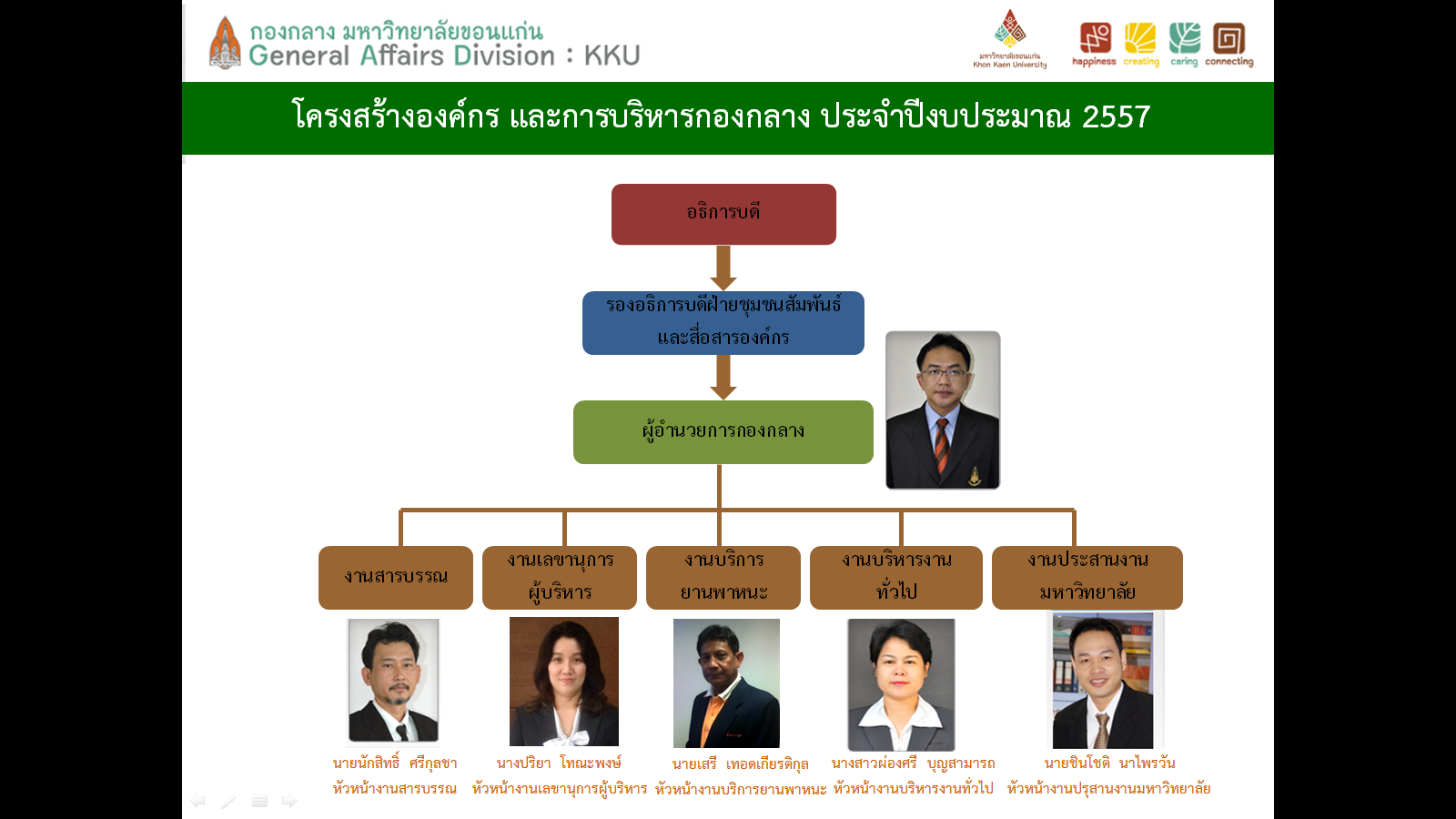 	ส่วนการบริหารองค์การ กองกลางมีโครงสร้างการบริหารองค์การ เพื่อเอื้อต่อการมอบหมาย กำกับ ติดตาม รายงาน และประเมินผล ให้เป็นไปตามระบบธรรมาภิบาล ดังโครงสร้างต่อไปนี้ 	ข (7) ประเภทผู้รับบริการและผู้มีส่วนได้ส่วนเสีย		ผู้รับบริการ และผู้มีส่วนได้ส่วนเสีย ถือเป็นกลุ่มเป้าหมายหลักที่กองกลางให้ความสำคัญอย่างยิ่ง เพราะความต้องการ และความคาดหวังของผู้รับบริการ และผู้มีส่วนได้ส่วนเสีย เป็นปัจจัยสำคัญในการกำหนดแนวทางการปฏิบัติงาน ซึ่งกองกลางได้จำแนกกลุ่มผู้รับบริการ และผู้มีส่วนได้ส่วนเสีย และวิเคราะห์ความต้องการ และความคาดหวังของผู้รับบริการ และผู้มีส่วนได้ส่วนเสีย ไว้ดังนี้ข (8) ผู่ส่งมอบและคู่ความร่วมมือ     ด้วยเหตุผลที่กองกลาง มีพันธกิจที่หลากหลาย มีผู้มีส่วนได้ส่วนเสียครอบคลุมหลายกลุ่ม จึงมีความจำเป็นต้องจับคู่ความร่วมมือ เพื่อแลกเปลี่ยนเรียนรู้ เสริมสร้างความเข้มแข็ง และสนับสนุนการปฏิบัติงานระหว่างกัน และจำแนกผู้ส่งมอบในสายงาน โดยมีผู้มีส่วนได้ส่วนเสีย 3 ส่วนคือ     	1. คู่ความร่วมมืออย่างเป็นทางการ  	2. คู่ความร่วมมืออย่างไม่เป็นทางการ       	3. ผู้ส่งมอบ โดยมีรายละเอียดความร่วมมือดังนี้2. สภาวการณ์ขององค์กร (OP2)ก. สภาพด้านการแข่งขัน		กองกลาง เป็นหน่วยงานที่รับผิดชอบปฏิบัติงานสนับสนุนการบริหารจัดการ และภารกิจบริการ ซึ่งขับเคลื่อนภารกิจด้วยหน่วยงานในสังกัดถึง 5 งาน ทั้งนี้เพื่อให้ครอบคลุมกลุ่มผู้มีส่วนได้ส่วนเสีย และกลุ่มผู้รับบริการ ตามความคาดหวังของมหาวิทยาลัยให้มากที่สุด แต่ด้วยการเคลื่อนตัวที่รวดเร็วของมหาวิทยาลัยในสภาพการแข่งขันปัจจุบัน จึงส่งผลกระทบโดยตรงต่อกองกลาง ให้อยู่ในวงกรอบของการแข่งขันเช่นกัน		ก (9) การแข่งขันภายใน เป็นการแข่งขัน ระหว่างหน่วยงานสนับสนุนการบริหาร และบริการในมหาวิทยาลัย อาทิ หน่วยงานระดับกอง ศูนย์ สถาบัน สำนัก โดยมิติของการแข่งขันได้แก่ ความเชี่ยวชาญของบุคลากร ประสิทธิภาพของระบบเทคโนโลยีสารสนเทศ การบริหารจัดการข้อมูลสำคัญเพื่อประกอบการตัดสินใจเชิงบริหาร ซึ่งปัจจัยดังกล่าว เมื่อเทียบเคียงกับหน่วยงานที่เป็นคู่แข่งขันแล้ว กองกลางยังมีโอกาสในการพัฒนา เพื่อเสริมสร้างความเข้มแข็งในแต่ละปัจจัย ให้พร้อมแข่งขัน และพร้อมปรับตัวพัฒนาสู่มาตรฐานที่มุ่งหวัง		ก (10) การแข่งขันภายนอก ด้วยกองกลางมีภารกิจที่ต้องรับผิดชอบการสนับสนุนภารกิจผู้บริหาร มีการพัฒนาศักยภาพเลขานุการผู้บริหาร เพื่อเพิ่มขีดความสามารถในการรองรับภารกิจที่สำคัญและเตรียมความพร้อมเข้าสู่อาเซียนในปี 2558 และมีการปรับกระบวนงานด้านการบริการ ด้วยกลไกการตลาดให้ตรงกลุ่มลูกค้า ข. ความท้าทายเชิงกลยุทธ์ค. ระบบการปรับปรุงผลการดำเนินการ		แนวทางในการปรับปรุงผลการดำเนินงานของกองกลาง เกิดขึ้นจาก การนำผลการประเมินรายบุคคลตามระบบบริหารและพัฒนาบุคคล ผลการประเมินหน่วยงานจากการตรวจประเมินคุณภาพภายในของมหาวิทยาลัย เป็นฐานคิดในการปรับปรุงการปฏิบัติงานในรอบปีถัดไป ทำการวิเคราะห์ผลการประเมิน จัดทำแผนยุทธศาสตร์ วิเคราะห์กลยุทธ์ กำหนดเป้าหมาย ถ่ายทอดสู่ระดับปฏิบัติ และมีการทบทวน ตรวจสอบ เป็นรายเดือนในวาระการประชุมของที่ประชุมกองกลาง โดยดำเนินการปรับปรุงผลการดำเนินงานตามกระบวนการ PDCA 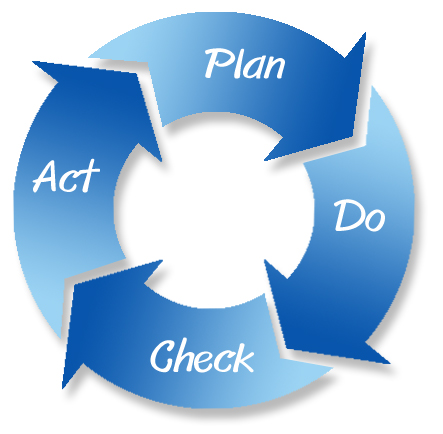 		การดำเนินการดังกล่าว กองกลางได้จัดทำควบคู่ไปกับ การพัฒนาบุคลากร โดยสนับสนุนให้เข้ารับการศึกษา อบรม สัมมนา ในหลักสูตรที่สอดคล้องกับการปรับปรุงผลการดำเนินงาน และส่งเสริมให้สร้างองค์ความรู้จากการปฏิบัติงานประจำ เพื่อเป็นแนวปฏิบัติที่ดี (Good Practices) ในชุมชนการเรียนรู้ ของกองกลางส่วนที่ 2รายงานผลการดำเนินการของกองกลางหมวด 1 : การนำองค์กรการนำองค์กรโดยผู้บริหารระดับสูงผู้นำระดับสูงของกองกลางตามโครงสร้างการบริหารงาน ได้แก่ ผู้อำนวยการกองกลาง หัวหน้างานสารบรรณ หัวหน้างานบริการยานพาหนะ หัวหน้างานเลขานุการผู้บริหาร หัวหน้างานประสานงานมหาวิทยาลัย หัวหน้างานบริหารงานทั่วไป 	ก. วิสัยทัศน์ ค่านิยม และพันธกิจ		(1) การกำหนดวิสัยทัศน์ และค่านิยม ดำเนินการดังนี้กองกลาง ใช้กระบวนการประชุมสัมมนากองในแต่ละปี เป็นโอกาสให้บุคลากรได้ระดมความคิดเห็น ทบทวนผลการดำเนินงานในรอบปีที่ผ่านมา วิเคราะห์สภาพแวดล้อม จุดแข็ง จุดอ่อน และโอกาสในการพัฒนาของกองกลาง ผลการประเมินความพึงพอใจของผู้รับบริการ และผู้มีส่วนได้ส่วนเสีย ผลการประเมินความพึงพอใจ และความผาสุกของบุคลากร ร่วมกับการศึกษาประเด็นยุทธศาสตร์ของมหาวิทยาลัย เพื่อสังเคราะห์เป็น วิสัยทัศน์ และค่านิยมองค์กร มีการประกาศ เผยแพร่ และถ่ายทอดสู่ทุกส่วนงาน เพื่อถ่ายทอดสู่ผู้ปฏิบัติต่อไป		(2) การสร้างบรรยากาศให้มีการประพฤติ ปฏิบัติตามกฎหมาย และจริยธรรม โดยผู้นำระดับสูง	ผู้อำนวยการกอง และหัวหน้างาน ดำรงตนตามระเบียบปฏิบัติของกฎหมาย และหลักจรรยาบรรณของราชการโดยเคร่งครัด เป็นแบบอย่างที่ดีแก่ผู้ใต้บังคับบัญชา ไม่เข้าทำงานสาย มุ่งมั่นในผลสัมฤทธิ์ของงาน สละเวลา แรงกาย แรงใจ ในการพัฒนางานอย่างสม่ำเสมอ ไม่ย่อท้อต่ออุปสรรคใดๆ 	(3) การสร้างองค์กรให้มีความยั่งยืน			จากวิสัยทัศน์อันเป็นเป้าหมายที่ ผู้นำระดับสูง และบุคลากรเข้าใจตรงกัน ได้ถูกแปลงเป็นแผนปฏิบัติการ มอบหมาย ถ่ายทอดสู่ผู้ปฏิบัติเป็นรายบุคคล ซึ่งในแต่ละภารกิจจะมีมาตรฐานการปฏิบัติงานเป็นแนวทางกำกับ มีการประเมิน และติดตามผลเพื่อการพัฒนาอย่างจริงจัง และต่อเนื่อง ผลการประเมินทั้งในระดับบุคคล และระดับหน่วยงาน จะนำมาเป็นข้อมูลสำคัญในการสะท้อนประเด็นที่จะต้องพัฒนาในแต่ละรอบปี ความยั่งยืนองค์กรของกองกลางจึงเกิดจาก การสื่อสารอย่างใกล้ชิด ระหว่างผู้นำระดับสูง และผู้ปฏิบัติ ประกอบกับให้ความสำคัญกับวงรอบในการมอบหมาย ติดตาม กำกับดูแล ให้คำปรึกษา พัฒนาแนวปฏิบัติในขั้นที่สูงขึ้น อย่างต่อเนื่อง	ข. การสื่อสารและผลการดำเนินการขององค์กร		(1) การสื่อสาร และสร้างความผูกพันกับผู้ปฏิบัติงานทั้งองค์กรของผู้นำระดับสูง			ผู้อำนวยการกอง และหัวหน้างานมีการสื่อสารกับบุคลากรผู้ปฏิบัติ และมีการสื่อสารกับผู้มีส่วนได้ส่วนเสีย เพื่อสร้างความเข้าใจในแนวปฏิบัติร่วมกัน สร้างความสัมพันธ์อันดี และความผูกพันระหว่างกันดังนี้(2) การปรับปรุงผลการดำเนินงาน			ผู้อำนวยการกอง และหัวหน้างาน ได้มีข้อตกลงร่วมกันเป็นมติของที่ประชุมกองกลางในการมอบหมายให้แต่ละส่วนงานจัดทำแผนปฏิบัติการ โดยมีการรายงาน ทบทวนการดำเนินงานอย่างสม่ำเสมอเป็นประจำในที่ประชุมกองกลางซึ่งเป็นการประชุมประจำเดือน โดยมีวาระในการติดตามผลการดำเนินงานตามแผนปฏิบัติการของแต่ละส่วนงานเพื่อปรับปรุงกรดำเนินงาน และการรายงานผลการปฏิบัติราชการทางระบบรายงานผลการปฏิบัติราชการ ในเว็บไซด์ระบบประกันคุณภาพกองกลาง นอกจากนั้นยังได้มีการติดตามตัวชี้วัดสำคัญที่ได้ถ่ายทอดสู่ทุกส่วนงานเป็นประจำทุกเดือน เพื่อปรับปรุงแผน และวิธีการทำงาน ให้สอดคล้องกับเป้าประสงค์หลักของกองกลางธรรมาภิบาล และความรับผิดชอบต่อสังคมก. ระบบธรรมาภิบาลขององค์การกองกลาง ยึดหลักการบริหารองค์กรตามหลักธรรมาภิบาล โดยเป็นการบริหารงานที่โปร่งใสตรวจสอบได้ เน้นการมีส่วนร่วม คำนึงถึงความคุ้มค่า และยึดหลักนิติธรรม โดยคำนึงถึงประเด็นหลัก ในการบริหารองค์กร ดังนี้	(ข)  การประพฤติ ปฏิบัติตามกฎหมายและจริยธรรม		 ทุกส่วนงานของกองกลาง ได้ประพฤติ ปฏิบัติตามระเบียบข้อบังคับ และกฎหมายที่เกี่ยวข้องกับการปฏิบัติงาน อาทิ พระราชบัญญัติมหาวิทยาลัยขอนแก่น พ.ศ. 2541  พระราชบัญญัติระเบียบบริหารราชการแผ่นดิน พ.ศ. 2534 และฉบับแก้ไขเพิ่มเติม  ระเบียบสำนักนายกรัฐมนตรีว่าด้วยงานสารบรรณ พ.ศ. 2526  และฉบับแก้ไขเพิ่มเติม ระเบียบว่าด้วยการเดินรถโดยสารภายในมหาวิทยาลัย พ.ศ. 2533  และพระราชบัญญัติข้อมูลข่าวสารของราชการ พ.ศ. 2540 นอกจากนั้นยังปฏิบัติตามข้อบังคับสภามหาวิทยาลัยขอนแก่น ว่าด้วยจรรยาบรรณของบุคลากรมหาวิทยาลัยขอนแก่น พ.ศ. 2550 โดยเคร่งครัดอีกด้วย	(ค)  ความรับผิดชอบต่อสังคม และการสนับสนุนชุมชนที่สำคัญ	 การแสดงความรับผิดชอบต่อสังคม และสนับสนุนชุมชนที่สำคัญ เป็นภารกิจสำคัญในพันธกิจหลักของกองกลาง โดยมีส่วนงานที่รับผิดชอบโดยตรงคือ กิจกรรมการสนับสนุนด้านการศึกษา กองกลางมองว่าการศึกษานั้นถือเป็นรากฐานที่สำคัญในการพัฒนาชุมชน หากรากฐานมั่นคงแข็งแรง ก็จะนำไปสู่การพัฒนาชุมชนอีกด้วย ที่ผ่านมากองกลางได้ร่วมสนับสนุนด้านการศึกษา เช่น มอบทุนและอุปกรณ์การศึกษา สนับสนุนคอมพิวเตอร์ และบริจาคครุภัณฑ์สำนักงานที่ไม่ได้ใช้แล้ว ให้แก่โรงเรียนเพื่อสนับสนุนการปฏิบัติงานและเกิดประโยชน์แก่นักเรียน เป็นต้นหมวด 2 : การวางแผนเชิงกลยุทธ์การจัดทำกลยุทธ์	ก. กระบวนการจัดทำกลยุทธ์		(1) การจัดทำกลยุทธ์ของกองกลาง ดำเนินการโดยใช้ข้อมูลสารสนเทศด้านต่างๆ เป็นองค์ประกอบในการวิเคราะห์ ได้แก่สภาพแวดล้อมต่างๆ ที่เกี่ยวข้อง เช่น สภาพการแข่งขัน การเปลี่ยนแปลงทางเศรษฐกิจ สังคม กฎหมาย เทคโนโลยี และนวัตกรรม ที่เกี่ยวข้องจุดแข็ง และจุดอ่อนของกองกลางผลการตรวจประเมินคุณภาพ พ.ศ. 2555ผลการประเมินตามข้อตกลงการปฏิบัติราชการ พ.ศ. 2556รายงานการประเมินความพึงพอใจของผู้รับบริการ พ.ศ. 2556รายงานการประเมินความผาสุกของบุคลากร  พ.ศ. 2556แผนกลยุทธ์การบริหารมหาวิทยาลัย พ.ศ. 2554-2558โดยทำการวิเคราะห์ SWOT ทบทวนวิสัยทัศน์ พันธกิจ ค่านิยม วัฒนธรรมองค์กร กำหนดประเด็นยุทธศาสตร์ เป้าประสงค์ กลยุทธ์ โครงการ/กิจกรรม ตัวชี้วัด ค่าเป้าหมาย เพื่อจัดทำแผนปฏิบัติราชการร่วมกัน ผ่านการทบทวนพิจารณาและเห็นชอบจากคณะกรรมการบริหารกองกลาง และนำไปสู่การปฏิบัติทุกหน่วยงานในสังกัดกองกลางโดยการถ่ายทอดแผนและกำหนดตัวชี้วัดระดับหน่วยงานและตัวชี้วัดระดับบุคคล ซึ่งมีกระบวนการจัดทำกลยุทธ์ ดังนี้จากการผลการประเมินคุณภาพภายใน การประเมินความพึงพอใจของผู้ใช้บริการ และผู้มีส่วนได้ส่วนเสีย การประเมินความผาสุกของบุคลากร รวมทั้งผลจากการทบทวนการปฏิบัติงานตามแผนทำให้กองกลางพบประเด็นที่เป็นความท้าทายเชิงกลยุทธ์ ดังนี้ภาพแสดงกระบวนการจัดทำกลยุทธ์กองกลาง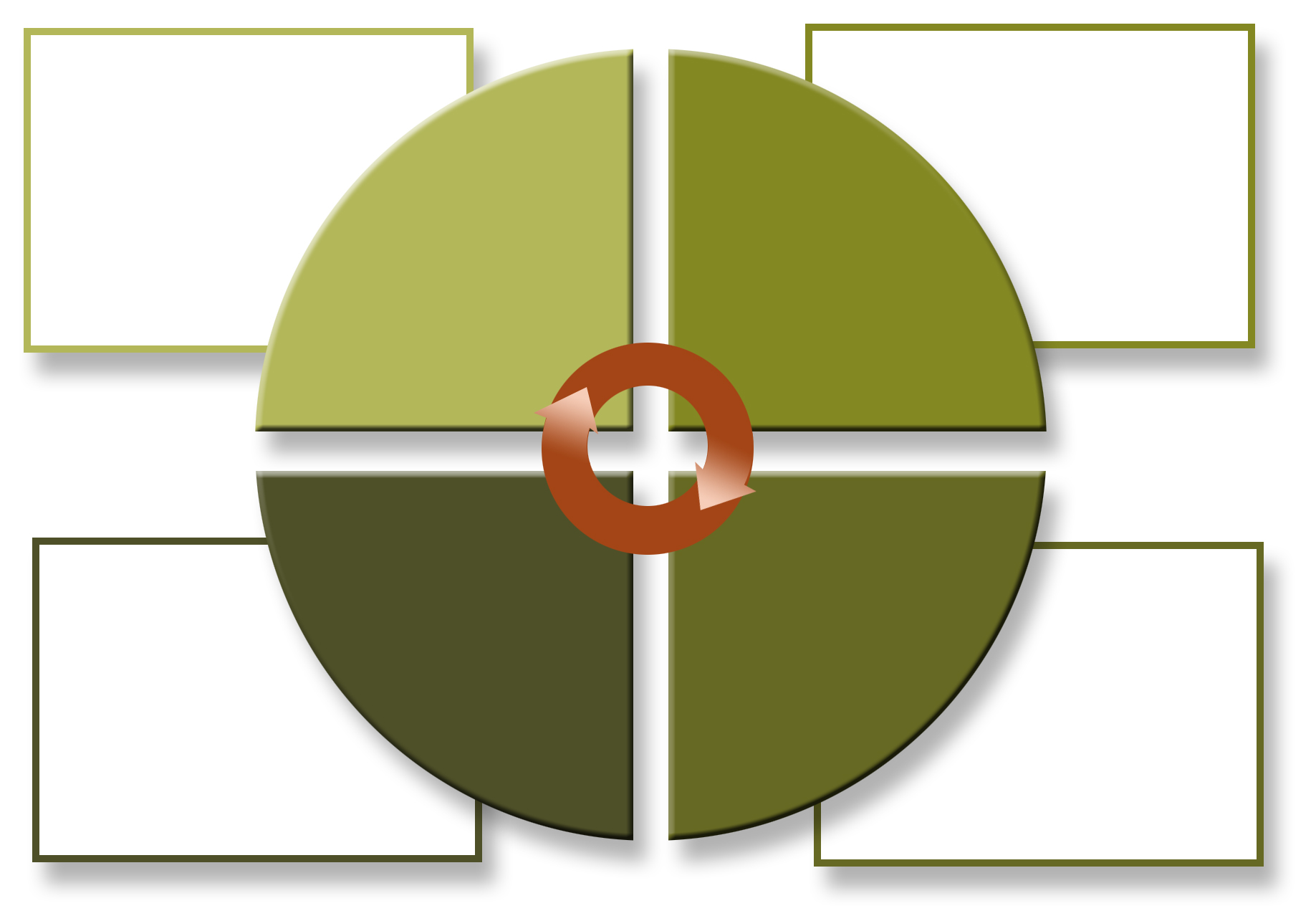 ข. วัตถุประสงค์เชิงกลยุทธ์	กองกลางกำหนดวัตถุประสงค์เชิงกลยุทธ์ คือ มุ่งเน้นให้ผู้รับบริการได้รับบริการที่สะดวก ถูกต้อง รวดเร็ว มีคุณภาพ โดยมีเป้าประสงค์หลักคือ1.  มีระบบบริหารจัดการที่สร้างคุณภาพชีวิตและความผาสุกในการปฏิบัติงานของบุคลากรในหน่วยงาน (Healthy organization) ควบคู่กับการสร้างธรรมภิบาล2.  นำเทคโนโลยีสารสนเทศมาใช้ในการพัฒนากระบวนงานให้มีประสิทธิภาพ3.  พัฒนาคุณภาพ และระบบประกันคุณภาพ 2.2 การนำกลยุทธ์ไปสู่การปฏิบัติ	ก. การจัดทำแผนปฏิบัติการและนำไปสู่การปฏิบัติ		(1) จากแผนกลยุทธ์แปลงสู่การปฏิบัติโดย จัดทำแผนงาน โครงการ กิจกรรมหลัก งบประมาณ ผลผลิต และกำหนดตัวชี้วัดหลัก (KPI) เพื่อเป็นเครื่องมือในการติดตามผลงาน รอบ 6 เดือน 9 เดือน และ 12 เดือน		(2) กองกลางได้คำนึงถึงปัจจัยที่มีความสำคัญต่อการนำกลยุทธ์สู่การปฏิบัติ คือ วัฒนธรรมองค์กร กระบวนการสร้างความร่วมมือ การเป็นองค์กรแห่งการเรียนรู้ การพัฒนาอย่างต่อเนื่อง การบริหารบุคคลและบริหารผลงาน การพัฒนาเทคโนโลยีสารสนเทศ ซึ่งปัจจัยเหล่านี้ ได้นำมาประกอบการวางแนวทางการบัติบัติงาน และเป็นปัจจัยเสริมที่ดำเนินการไปพร้อมๆกับการปฏิบัติงาน		(3) การถ่ายทอดกลยุทธ์สู่ผู้ปฏิบัติ ดำเนินการโดยระบบบริหารผลการปฏิบัติงาน (PMS) กำหนดเป็นตัวชี้วัดของผู้ปฏิบัติเป็นรายบุคคลใน Position Description (PD) และมีการประเมินผลการปฏิบัติงานตามตัวชี้วัดทุก 6 เดือน โดยผลการประเมินได้นำมาใช้เป็นข้อมูลประกอบการเลื่อนขั้นเงินเดือนประจำปี การพิจารณาเงินเพิ่มพิเศษ และการต่อสัญญาจ้าง (ในกรณีพนักงานมหาวิทยาลัย)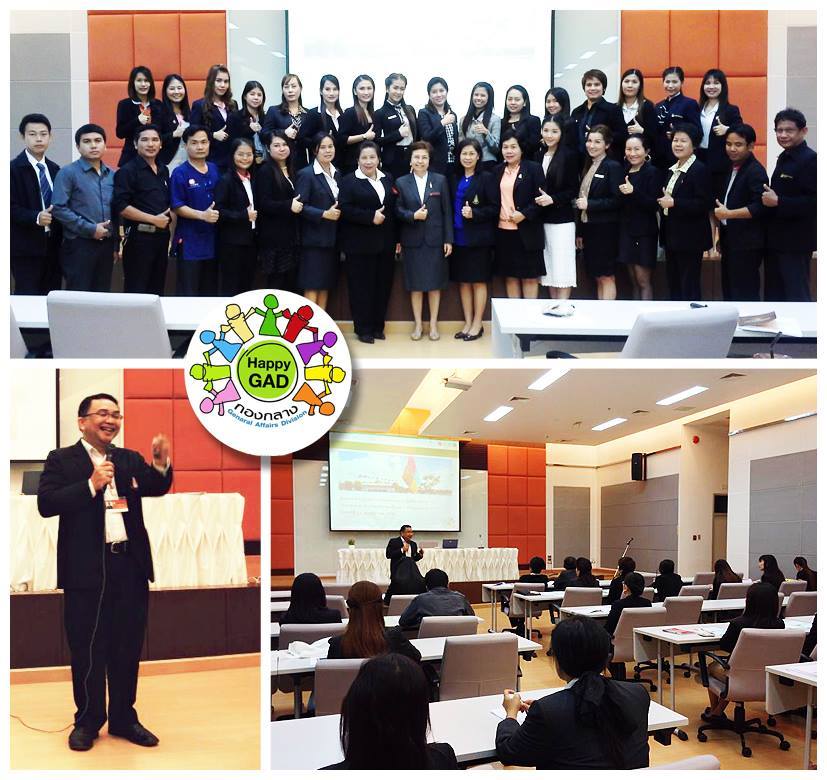 (4) กองกลางจะทบทวนกระบวนการให้บริการ โดยการประเมินความพึงพอใจจากผู้ใช้บริการ และผู้มีส่วนได้ส่วนเสีย ร่วมกับการวิเคราะห์การเปลี่ยนแปลงของสิ่งแวดล้อมในการดำเนินงาน เพื่อปรับปรุงกระบวนงานให้สนองตอบความต้องการของผู้ใช้บริการ และผู้มีส่วนได้ส่วนเสีย และให้สอดรับกับสภาพการเปลี่ยนแปลงที่เป็นปัจจุบัน รวมทั้งส่งเสริมการพัฒนาบุคลากรผู้ปฏิบัติให้ได้รับการพัฒนาตามภารงานที่รับผิดชอบ และจัดการความรู้ระดับหน่วยงาน โดยรวบรวมองค์ความรู้ที่จำเป็นในการปฏิบัติงาน ไว้ให้บุคลากรผู้ปฏบัติสามารถสืบค้น อ้างอิง เป็นแนวทางในการปฏิบัติงานได้		(5) จัดให้มีส่วนงานที่อำนวยความสะดวกด้านการเงิน พัสดุ และการประสานอำนวยความสะดวกด้านธุรการไว้ที่ส่วนกลางของกองกลาง เพื่ออำนวยความสะดวกแก่บุคคลากรผู้ปฏิบัติงาน		(6) กองกลาง ใช้ที่ประชุมกองซึ่งมีการประชุมประจำทุกเดือน เป็นเวทีในการระดมความเห็นเพื่อปรับปรุง เป้าหมาย แผนงาน โดยประชุมหัวหน้างาน และบุคลากรที่เกี่ยวข้อง เพื่อติดตามผลการดำเนินการตามตัวชี้วัดหลัก (KPI) ระดับกลยุทธ์ ข. การคาดการณ์ผลการดำเนินงาน	กองกลางคาดการณ์ผลการดำเนินการโดยเทียบเคียงกับผลการดำเนินงานในปีที่ผ่านมา และเพิ่มความท้าทายโดยยกระดับผลการดำเนินงานให้สูงขึ้น ซึ่งมีระบบการติดตามผลอย่างสม่ำเสมอ โดยมีตัวชี้วัดหลักตามเป้าประสงค์หลัก ประจำปีงบประมาณ พ.ศ. 2557 ดังนี้หมวด 3 : การมุ่งเน้นผู้รับบริการ3.1 เสียงของผู้รับบริการ	ก. การรับฟังผู้รับบริการและผู้มีส่วนได้ส่วนเสีย		(1) กองกลาง ได้มีการเปิดช่องทางรับฟังความคิดเห็น และข้อเสนอแนะจากผู้รับบริการ และผู้มีส่วนได้ส่วนเสียไว้หลากหลายช่องทาง ดังนี้			1.1. ช่องทางที่เป็นทางการ เช่นการจัดประชุม สัมมนารับฟังความเห็นและข้อเสนอแนะ กล่องรับฟังความเห็น การสำรวจความพึงพอใจของผู้รับบริการและผู้มีส่วนได้ส่วนเสีย การเปิดช่องทางรับข้อคิดเห็น ข้อเสนอแนะ ทางเว็บไซต์มหาวิทยาลัยขอนแก่น ทาง e-mail และเทคโนโลยี Social Network ต่างๆ			1.2. ช่องทางที่ไม่เป็นทางการ เช่นการแวะเวียนเยี่ยมชม พบปะ พูดคุย ตามโอกาสที่เหมาะสม		(2) กองกลางมีการจัดประชุม สัมมนา เพื่อให้ได้มาซึ่งข้อคิดเห็น และข้อเสนอแนะ ที่เป็นประโยชน์ต่อการพัฒนาการให้บริการ เป็นประจำ และสม่ำเสมอ เช่น การจัดการประชุมเครือข่ายงานสารบรรณ การประชุมสัมมนากองกลาง นอกจากนั้นยังเปิดช่องทางรับฟังความคิดเห็น ข้อเสนอแนะ และรับเรื่องร้องเรียน ผ่านทางเว็บไซต์กองกลาง และเทคโนโลยี Social Network ต่างๆ อีกด้วย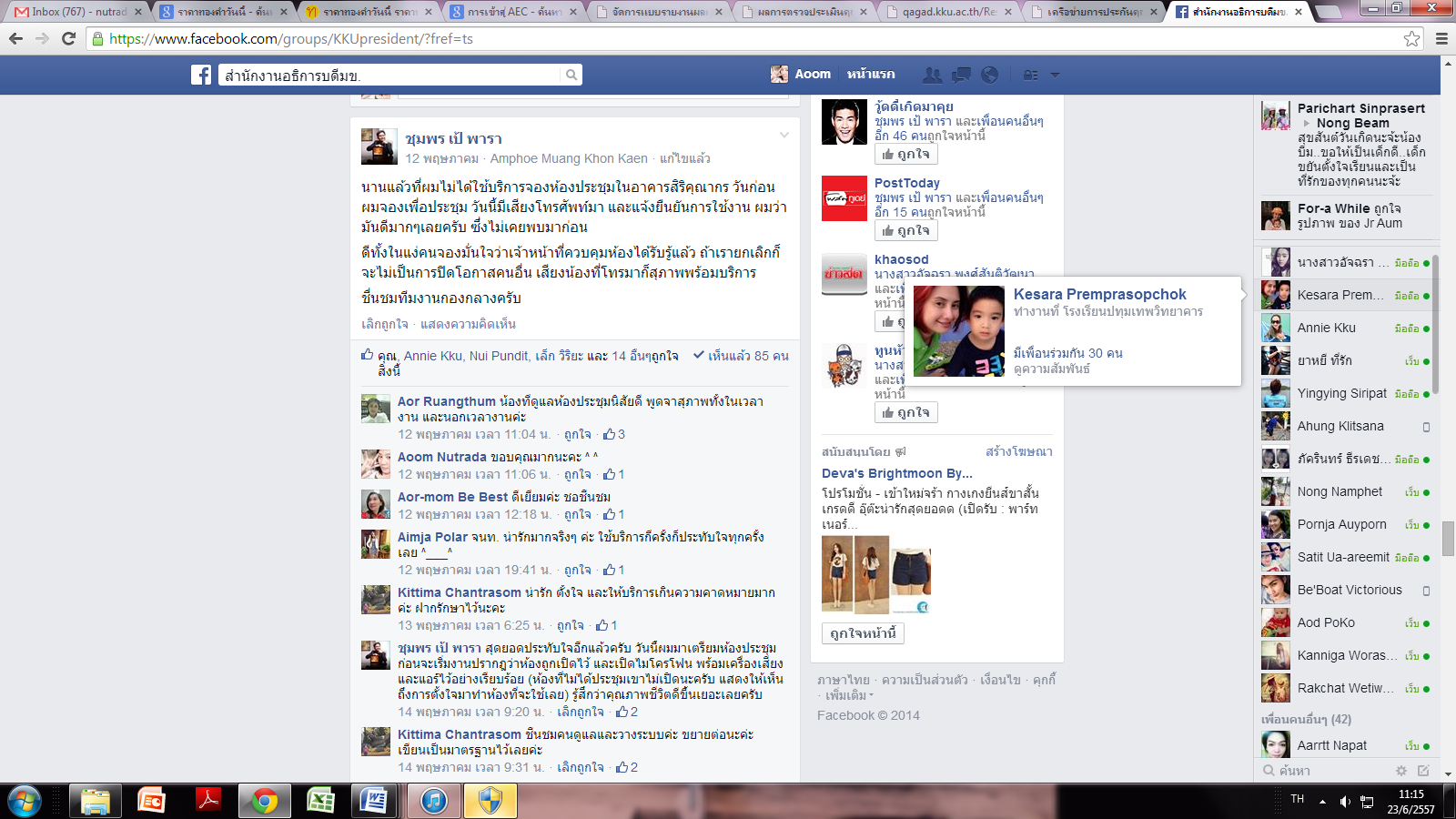 (3) ข้อคิดเห็น และข้อเสนอแนะ และข้อร้องเรียน ของผู้รับบริการ และผู้มีส่วนได้ส่วนเสีย จะได้รับการตอบสนองโดยดำเนินการแก้ไขในทันทีที่สามารถทำได้ และจะมีการประสานแจ้งตอบการดำเนินการต่อผู้รับบริการ และผู้มีส่วนได้ส่วนเสีย เป็นกรณีไป นอกจากนั้น เพื่อพัฒนาสู่องค์กรที่มีสมรรถนะสูง กองกลางได้นำ ความคิดเห็น ข้อเสนอแนะและข้อร้องเรียนของผู้รับบริการจากช่องต่างๆ ที่กล่าวข้างต้น ใช้เป็นข้อมูลสำคัญ ประกอบการจัดทำแผนกลยุทธ์ประจำปี ของกองกลางอีกด้วย3.2  ความผูกพันของลูกค้า 		(1) กองกลาง ได้มีการสำรวจ รวบรวมข้อมูลความพึงพอใจ และความต้องการในการรับบริการของผู้รับบริการและผู้มีส่วนได้ส่วนเสียประจำปี ทำการวิเคราะห์ค่าคะแนน เปรียบเทียบสัดส่วนความพึงพอใจ และไม่พึงพอใจ เป็นค่าร้อยละ เสนอต่อที่ประชุมกองกลาง และนำไปเป็นข้อมูลประกอบการจัดกิจกรรม ประชุม สัมมนา เพื่อพัฒนาองค์กรของกองกลาง		(2) กองกลาง นำผลการประเมินความพึงพอใจของผู้รับบริการและผู้มีส่วนได้ส่วนเสีย เป็นข้อมูลเปรียบเทียบกับการประเมินในรอบปีที่ผ่านมา เป็นข้อมูลพิจารณาในการปรับปรุงกระบวนการทำงานเพื่อตอบสนองการให้บริการที่มีประสิทธิภาพ  โดยมีเป้าหมายว่า ผู้รับบริการและผู้มีส่วนได้ส่วนเสีย จะมีความพึงพอใจในสัดส่วนที่สูงขึ้น ทุกปี นอกจากนั้นยังนำผลการประเมินนี้ไปเทียบเคียงกับหน่วยงานในระดับกอง สังกัดสำนักงานอธิการบดี เพื่อ เป้าหมายเชิงท้าทาย และเพื่อแสวงหาโอกาสในการแลกเปลี่ยนเรียนรู้ด้านการบริการจากหน่วยงานข้างเคียง อีกทางหนึ่งด้วย		(3) กองกลาง ตระหนักดีว่า ความผูกพันของผู้รับบริการ และผู้มีส่วนได้ส่วนเสียต่อองค์กรจะเกิดขึ้นได้ และจะมีความยั่งยืนก็ต่อเมื่อ ความต้องการ ข้อคิดเห็น ข้อเสนอแนะ และข้อร้องเรียน ได้รับการใส่ใจ ดูแล และนำไปสู่การปรับปรุงพัฒนา เพื่อให้เกิดความพึงพอใจสูงสุด กองกลางจึงได้นำ ความต้องการ ความคิดเห็น ข้อเสนอแนะ และข้อร้องเรียนของผู้รับบริการ และผู้มีส่วนได้ส่วนเสีย ไปใช้เป็นข้อมูลสำคัญ ประกอบการจัดทำแผนกลยุทธ์ประจำปี ของกองกลาง เพื่อให้ผู้รับบริการ และผู้มีส่วนได้ส่วนเสียมีความพึงพอใจสูงสุด และเกิดความผูกพันกับองค์กร อย่างยั่งยืน	ก. การวิเคราะห์และใช้ข้อมูลของผู้รับบริการและผู้มีส่วนได้ส่วนเสีย		(1) กองกลาง ได้จัดทำฐานข้อมูลผู้รับบริการ และผู้มีส่วนได้ส่วนเสีย โดยมีการพัฒนาข้อมูลให้เป็นปัจจุบันอยู่เสมอ เพื่อพัฒนาการให้บริการครอบคลุ่มกลุ่มเป้าหมายในแต่ละภารกิจ มากที่สุด		(2) กองกลาง ได้พัฒนากระบวนงานในการให้บริการ โดยนำความต้องการ ความคิดเห็น ข้อเสนอแนะของผู้รับบริการ และผู้มีส่วนได้ส่วนเสีย เป็นข้อมูลตั้งต้น ในการวิเคราะห์ร่วมกับการศึกษาสภาพแวดล้อม ของการให้บริการที่ปรับเปลี่ยนไป ให้สามารถคาดการณ์ล่วงหน้า กำหนดทิศทางการพัฒนาการให้บริการที่ผู้รับบริการ และผู้มีส่วนได้ส่วนเสียมีความพึงพอใจสูงสุด		(3) กองกลางได้ใช้ฐานข้อมูลผู้รับบริการ และผู้มีส่วนได้ส่วนเสีย เพื่อประโยชน์ในการให้บริการ ประสานความร่วมมือ สื่อสารสร้างความเข้าใจในการให้บริการ ด้วยความรวดเร็ว สามารถสื่อสารข้อมูลได้ถึงตัวกลุ่มเป้าหมายโดยตรง เช่น เครือข่ายผู้ปฏิบัติงานสารบรรณ เป็นต้น3.3 การจัดทำกลยุทธ์	ก. การส่งเสริมผู้รับบริการและผู้มีส่วนได้ส่วนเสีย		(1) กองกลาง ได้มีการเปิดช่องทางรับฟังความคิดเห็น และข้อเสนอแนะจากผู้รับบริการ และผู้มีส่วนได้ส่วนเสียเพื่อเป็นข้อมูลสำคัญในการพัฒนาการให้บริการ เช่น การจัดการประชุมเครือข่ายงานสารบรรณ การจัดทำแบบสอบถามความพึงพอใจของผู้รับบริการที่มีต่อกองกลาง นอกจากนั้นยังเปิดช่องทางรับฟังความคิดเห็น ข้อเสนอแนะ และรับเรื่องร้องเรียนผ่านทางเว็บไซต์กองกลาง และเทคโนโลยี Social Network ต่างๆ อีกทางหนึ่งด้วย		(2) กองกลาง จัดระบบสารสนเทศบนเว็บไซต์ และเทคโนโลยี Social Network ต่างๆ เพื่อประโยชน์ร่วมระหว่างผู้รับบริการทั้งภายนอก และภายในมหาวิทยาลัยขอนแก่น เช่น ระบบรับ-ส่ง และสืบค้นหนังสือราชการของงานสารบรรณ การให้บริการข้อมูลและแนวทางการรับบริการด้านการทำหนังสือเดินทางโดยงานประสานงานมหาวิทยาลัย การจองห้องประชุมอาคารสิริคุณากร และระบบบริหารจัดการยานพาหนะส่วนกลางอีกทางหนึ่งด้วย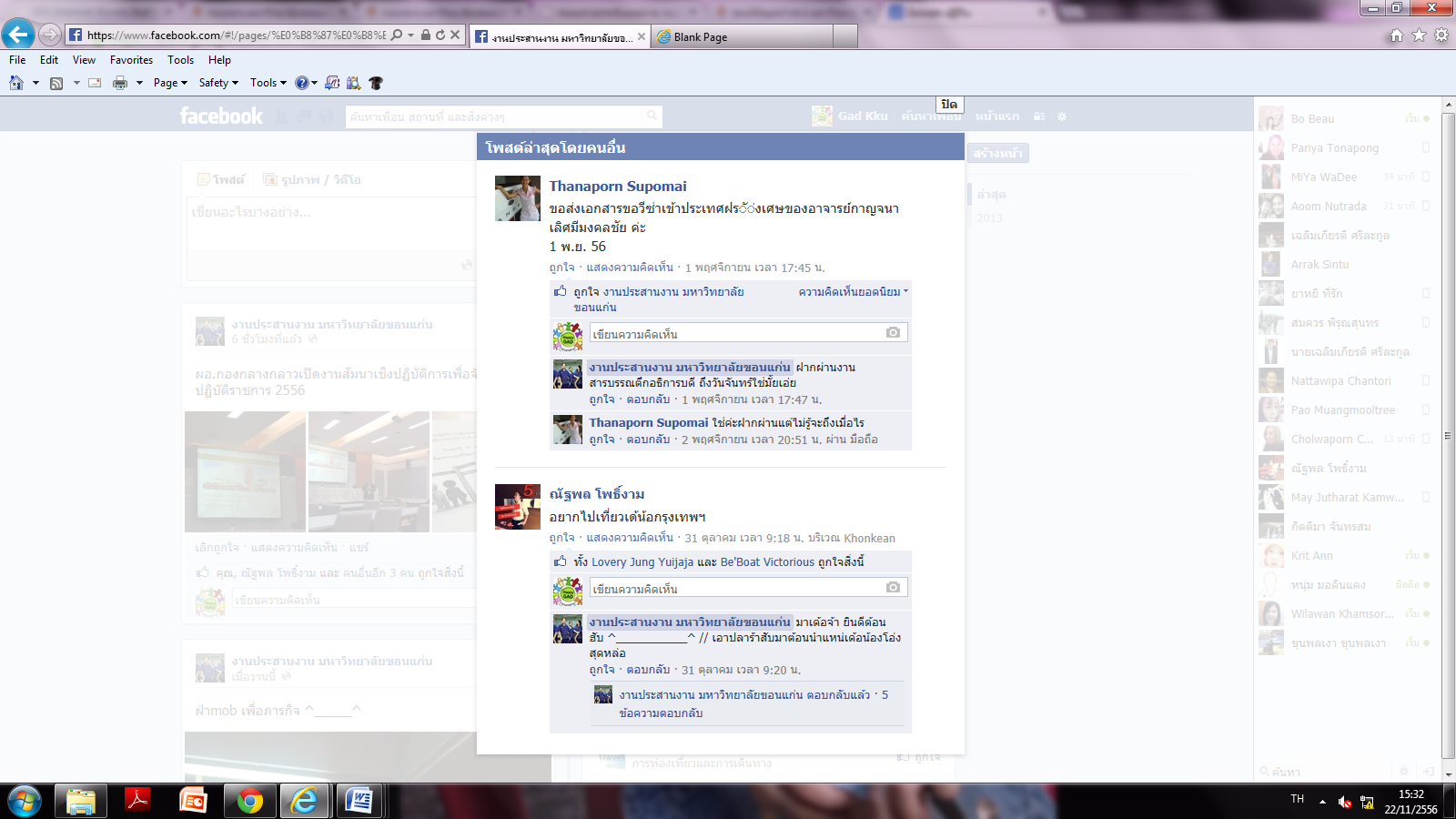 กลไกหลักที่ส่งเสริมการใช้บริการและตอบสนองต่อความคาดหวัง		(3) เพื่อพัฒนาสู่องค์กรที่มีสมรรถนะสูง กองกลางได้นำ ความคิดเห็น และข้อเสนอแนะจากผู้รับบริการจากช่องทางต่างๆ ที่กล่าวข้างต้น รวมทั้งข้อมูลที่ได้จากการประเมินความพึงพอใจของผู้รับบริการ และผู้มีส่วนได้ส่วนเสีย มาเป็นข้อมูลประกอบที่สำคัญ ในการจัดทำแผนกลยุทธ์ประจำปี	ข. การสร้างวัฒนธรรมที่มุ่งเน้นผู้รับบริการและผู้มีส่วนได้ส่วนเสีย	กองกลางได้บ่มเพาะพฤติกรรมพึงประสงค์ที่ก่อเกิดขึ้นภายในหน่วยงาน มีการสืบทอดต่อกันมาจากอดีตจนปัจจุบัน เป็นแนวปฏิบัติหลักที่บุคลากรกองกลาง ยึดถือมาโดยตลอด คือ “เราสร้างความพึงพอใจในทุกบริการ”ซึ่ง เป็นแนวปฏิบัติที่ดีของกองกลาง ที่มุ่งสร้างความเชื่อมั่นให้กับผู้รับบริการ และผู้มีส่วนได้ส่วนเสียว่ากองกลาง เป็นองค์กรที่บริหารจัดการ และให้บริการโดยยึดหลักธรรมาภิบาล โปร่งใส ตรวจสอบได้ เน้นการมีส่วนร่วม คำนึงถึงความคุ้มค่า และยึดหลักนิติธรรมเป็นที่ตั้ง ประกอบกับมีวัตถุประสงค์เชิงกลยุทธ์ที่มุ่งเน้นผู้รับบริการ และผู้มีส่วนได้ส่วนเสียเป็นสำคัญ คือ มุ่งเน้นให้ผู้รับบริการได้รับบริการที่สะดวก ถูกต้อง รวดเร็ว และมีคุณภาพ หมวด 4 : การวัด การวิเคราะห์ และการจัดการความรู้4.1 การวัด การวิเคราะห์ และปรับปรุงผลการดำเนินการ	ก. การวัดผลการดำเนินการ	กองกลาง ใช้ข้อมูลสารสนเทศเพื่อติดตามผลการดำเนินงานตามแผนกลยุทธ์ และแผนปฏิบัติราชการ พ.ศ. 2557 โดยกำหนดตัวชี้วัดหลัก และจัดทำเป็นสารสนเทศ ดังนี้		1. ข้อมูลผลการดำเนินงานตามพันธกิจ และตัวชี้วัดหลัก พ.ศ. 2556-7 (รายงานหมวด 7)		2. ข้อมูลองค์ประกอบการตัดสินใจในการบริหารจัดการ เช่น ข้อมูลงบประมาณ ข้อมูล                         ครุภัณฑ์ ทรัพยากรกายภาพ ข้อมูลบุคลากร และข้อมูลผู้รับบริการและผู้มีส่วนได้ส่วนเสีย 		3. ข้อมูลประกอบการวิเคราะห์ เพื่อพัฒนากระบวนงาน และเพื่อการแลกเปลี่ยนเรียนรู้ 		ส่วนกลไกการดำเนินงาน เพื่อให้เกิดความเชื่อมั่นในคุณภาพของข้อมูล และสารสนเทศต่างๆ นั้น กองกลางได้ดำเนินการดังนี้		1. ข้อมูลผลการดำเนินงานตามพันธกิจ และต้วชี้วัดหลัก มีการติดตามและประเมินผลการปฏิบัติงานโดยใช้ระบบควบคุมต่างๆ ดังนี้			1.1 ระบบการจัดทำคำรับรองการปฏิบัติราชการ ของมหาวิทยาลัยขอนแก่น			1.2 ระบบการตรวจติดตาม และรายงานผลการปฏิบัติงานในการประกันคุณภาพภายใน			1.3 ระบบการรายงานผลการดำเนินงานที่สนับสนุนยุทธศาสตร์การพัฒนามหาวิทยาลัยของ                                    ผู้บริหารกองกลาง (PMR)			1.4 ระบบประเมินผลการประเมินผลการปฏิบัติงานของบุคลากร (PMS)		โดยการดำเนินการในระบบต่างๆ ตามที่กล่าวข้างต้น มีกรอบระยะเวลาการรายงานผลตามที่มหาวิทยาลัยกำหนด ซึ่งผลจากการจัดทำรายงานการติดตามผลต่างๆเหล่านี้ เป็นข้อมูลสารสนเทศย้อนกลับที่สำคัญในการกำหนดแนวทาง เพื่อปรับปรุง พัฒนาการดำเนินงานของกองกลาง ให้สอดคล้องกับยุทธศาสตร์ของมหาวิทยาลัย			2. ข้อมูลองค์ประกอบการตัดสินใจในการบริหารจัดการ มีการทบทวน และปรับปรุงข้อมูลทันที ที่มีการเคลื่อนไหวของข้อมูล ทั้งข้อมูลงบประมาณ ข้อมูลครุภัณฑ์ และทรัพยากรกายภาพ ข้อมูลบุคลากร และข้อมูลผู้รับบริการและผู้มีส่วนได้ส่วนเสีย โดยมีการประสานข้อมูลจากหน่วยงานที่เกี่ยวข้องอย่างใกล้ชิด เช่น กองแผนงาน กองคลัง กองการเจ้าหน้าที่ กองอาคารและสถานที่ และกองกิจการนักศึกษา		3. ข้อมูลประกอบการวิเคราะห์ เพื่อพัฒนากระบวนงาน และเพื่อการแลกเปลี่ยนเรียนรู้ เป็นข้อมูลสารสนเทศที่ได้รับจากแหล่งที่มาต่างๆ ดังนี้			3.1 จากการประเมินความพึงพอใจของผู้รับบริการ และผู้มีส่วนได่ส่วนเสีย ที่ดำเนินการโดย                        กองกลาง			3.2 กฎหมาย ข้อกำหนด ระเบียบ หลักเกณฑ์ ต่างๆ จากหนังสือเวียนของหน่วยงาน องค์กร                                     ที่เกี่ยวข้อง จากมติที่ประชุมสภามหาวิทยาลัย และที่ประชุมคณบดี			3.3 องค์ความรู้ในการจัดการความรู้ของกองกลาง ได้จาก ประเด็นความรู้ที่บุคลากรได้ศึกษา                                     วิเคราะห์ และถ่ายทอดในการเป็นวิทยากร หรือถ่ายทอดในเวทีแลกเปลี่ยนเรียนรู้ต่างๆ                                     กองกลางได้รวบรวม จัดเก็บ และนำเสนอบนเว็บไซต์ เพื่อประโยชน์ในการแลกเปลี่ยน                                    เรียนรู้ในวงกว้างยิ่งขึ้น	ข. การวิเคราะห์ผลการดำเนินการ	การวิเคราะห์ผลการดำเนินการ เพื่อทบทวน และปรับปรุงการดำเนินงานของกองกลางนั้น ดำเนินการในระดับความรับผิดชอบของแต่ละส่วนงาน ที่ได้รับการถ่ายทอดตัวชี้วัด จะรวบรวมรายงานผลการปฏิบัติงานตามตัวชี้วัดที่ได้รับมอบหมาย นำเสนอที่ประชุมกองกลางเพื่อเข่าสู่กระบวนการวิเคราะห์ผลการปฏิบัติงาน โดยนำหลักเกณฑ์ คำอธิบายและข้อกำหนดตามตัวชี้วัด เป็นข้อมูลประกอบในการวิเคราะห์เพื่อกำหนดแนวทางในการปรับปรุง พัฒนาการดำเนินงาน และแจ้งผลการวิเคราะห์ และ แนวทางในการปรับปรุง พัฒนาการดำเนินงานให้ผู้รับผิดชอบตัวชี้วัดรับทราบ และดำเนินการตามกระบวนการ PDCA ต่อไปกระบวนการวิเคราะห์ และทบทวนผลการดำเนินการของกองกลาง		การสื่อสารให้ผู้ปฏิบัติงานทุกระดับทราบถึงแนวทางการปรับปรุง พัฒนาการดำเนินงานตามตัวชี้วัดที่ได้รับมอบหมายนั้น ดำเนินการโดยสื่อสารผ่านหัวหน้างานในที่ประชุมประจำเดือนของกองกลาง โดยมีการแจ้งบันทึกในรายงานการประชุมเป็นประจำทุกเดือน ในกรณีที่การปรับปรุง พัฒนาการดำเนินงาน ต้องมีส่วนเกี่ยวข้องกับผู้มีส่วนได้ส่วนเสียอื่นๆ นั้น กองกลางได้ดำเนินการสื่อสารดังนี้ค. การปรับปรุงผลการดำเนินการ		กองกลาง มีการติดตามประเมินผลการดำเนินงานเป็นประจำทุกเดือนในที่ประชุมกองกลาง ซึ่งประกอบด้วยผู้อำนวยการกอง หัวหน้างาน และบุคลากรผู้รับผิดชอบระบบการประกันคุณภาพของกอง ซึ่งได้นำผลจากการติดตามประเมินผลการดำเนินงาน มาเป็นข้อมูลในการปรับปรุง พัฒนา การปฏิบัติงานในรายภารกิจ รวมทั้งใช้เป็นข้อมูลในการจัดทำกลยุทธ์ในปีถัดไป และเพื่อยกระดับมาตรฐานผลงาน ทั้งในด้านปริมาณ และคุณภาพ ให้ผู้รับบริการ และผู้มีส่วนได้ส่วนเสีย ได้รับความพึงพอใจสูงสุด กองกลางจึงได้มีการทบทวนเพื่อกำหนดค่าเป้าหมายให้ท้าทายขึ้นทุกปีอีกด้วย	4.2 การจัดการสารสนเทศ และการจัดการความรู้	ก. การจัดการข้อมูล สารสนเทศ และการจัดการความรู้		(1) กองกลางมีวิธีการจัดการเพื่อให้ข้อมูล สารสนเทศมีคุณสมบัติตามที่กำหนด ดังนี้		(2) การเข้าถึงข้อมูลสารสนเทศ			กองกลาง มีวิธีการในการจัดการให้ข้อมูลสารสนเทศพร้อมที่จะให้บริการ โดยสร้างระบบที่อำนวยความสะดวกในการเข้าถึงข้อมูลสารสนเทศของผู้รับบริการ และผู้มีส่วนได้ส่วนเสียต่างๆ ดังนี้		กองกลางมีระบบสารสนเทศที่ใช้ในการปฏิบัติงานหลักที่สำคัญ ดังนี้http://gad.kku.ac.th/bookcar                        	      http://gad.kku.ac.th/kkucoor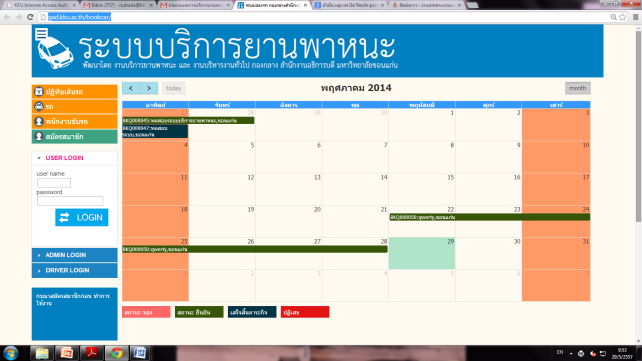 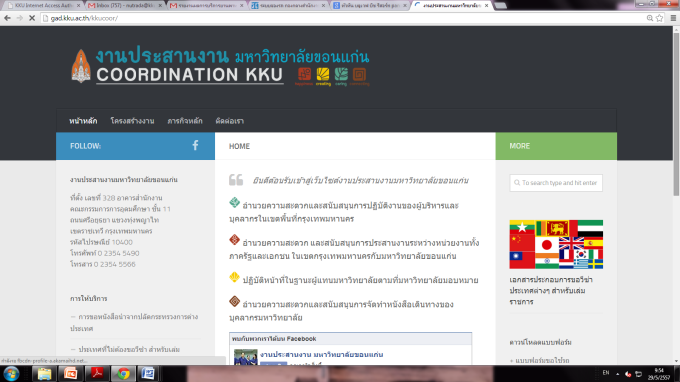 (3) การจัดการความรู้ และการเรียนรู้องค์กรกองกลาง ได้มีการรวบรวมฐานความรู้ในหน่วยงาน ที่กระจายตัวอยู่กับตัวบุคลากร อยู่ในเอกสาร อยู่ในรูปแบบสื่ออิเล็กทรอนิคส์ มารวบรวม พัฒนาเป็นแหล่งรวมองค์ความรู้ มีการถ่ายทอดและแบ่งปันความรู้ระหว่างกันเพื่อให้กองกลางเป็นองค์กรแห่งการเรียนรู้ บุคลากรมีโอกาสพัฒนาตนเองให้เป็นผู้รู้ ที่สามารถปฏิบัติงานได้อย่างมีประสิทธิภาพข. การจัดการทรัพยากรสารสนเทศ และเทคโนโลยีสารสนเทศ(1) กองกลางมีวิธีการทำให้อุปกรณ์เกี่ยวกับสารสนเทศ (ฮาร์ดแวร์ และซอฟท์แวร์) ที่ใช้ มีความเชื่อถือได้ ปลอดภัย และใช้งานง่าย ดังนี้		(2) ในกรณีฉุกเฉิน กองกลางเตรียมการรองรับและแก้ไขปัญหาโดย มีอุปกรณ์สำรองไฟเพื่อส่งไฟเลี้ยงระบบไม่ให้อุปกรณ์ส่วนจัดเก็บข้อมูลเสียหาย และมีระบบการสำรองข้อมูลสำคัญทั้งในส่วนของคอมพิวเตอร์แม่ข่าย (Server) ของกองกลาง และคอมพิวเตอร์แม่ข่ายของศูนย์คอมพิวเตอร์อีกทางหนึ่งด้วย		(3) กองกลางมีวิธีการในการทำให้ข้อมูลสารสนเทศ และอุปกรณ์ มีความเหมาะสม ทันสมัยเสมอ ดังนี้หมวด 5 :  การมุ่งเน้นบุคลากร		5.1 สภาพแวดล้อมในการทำงาน (Workforce Environmental)		ก. ขีดความสามารถและอัตรากำลัง			(1)  การประเมินขีดความสามารถ ทักษะ สมรรถนะผู้ปฏิบัติงาน			ผู้ปฏิบัติงาน เป็นผู้มีความรู้ และเชี่ยวชาญเฉพาะทางในด้านที่เกี่ยวข้องกับการปฏิบัติงานตามพันธกิจของแต่ละส่วนงาน ซึ่งสมรรถนะโดยรวมเป็นผู้มีทักษะในการบริหารจัดการงานเอกสาร และบริหารจัดการระบบงานบริการ ในปีงบประมาณ พ.ศ. 2556 กองกลางมีผู้ปฏิบัติงานมีจำนวนทั้งสิ้น 66 คน อายุเฉลี่ย 43 ปี อายุราชการเฉลี่ย 12 ปี การศึกษาระดับปริญญาโท 9 คน ระดับปริญญาตรี 33 คน ต่ำกว่าระดับปริญญาตรี 24 คน โดยสามารถจำแนกประเภทผู้ปฏิบัติงาน ได้ดังนี้			หมายเหตุ ข้อมูล ณ วันที่ 1 พฤศจิกายน 2556		(2) 	การสรรหา ว่าจ้าง บรรจุ และรักษาผู้ปฏิบัติงานใหม่ไว้				การสรรหาบุคลากรเพื่อปฏิบัติงานในกองกลาง ได้ดำเนินการตามระเบียบและข้อกำหนดของ มหาวิทยาลัย ซึ่งมีการดำเนินการตามขั้นตอนโดยมีคณะกรรมการสรรหาร่วมพิจารณาคัดเลือกเพื่อให้ได้บุคลากรที่มีความเหมาะสม ตลอดจนมีการว่าจ้างที่กำหนดให้มีการจัดทำข้อตกลงการจ้างงาน เพื่อใช้จัดทำเอกสารแสดงภาระงาน (PD) แฟ้มสะสมงาน (PF) และใช้ประกอบการประเมินผลการปฏิบัติงาน				กองกลางมีการรักษาผู้ปฏิบัติงาน โดยสนับสนุนในการเข้ารับการฝึกอบรม ร่วมการประชุม สัมมนาต่าง ๆ ที่เกี่ยวข้องกับการปฏิบัติงาน มีการส่งเสริมศักยภาพในการสร้างผลงานวิจัยจากงานประจำของบุคลากร สนับสนุนให้เป็นผู้รับผิดชอบจัดกิจกรรม โครงการ เป็นการเตรียมความพร้อมในการสร้างผลงานเพื่อความก้าวหน้าตามสายวิชาชีพ มีความโปร่งใส และเป็นธรรมในการพิจารณาเงินเพิ่มพิเศษประจำปี โดยใช้ข้อมูลจากผลการประเมินผลการปฏิบัติเป็นเกณฑ์ในการพิจารณา สนับสนุนงบประมาณเพื่อการปฏิบัติงานล่วงเวลา ตลอดจนการสนับสนุนอุปกรณ์ วัสดุและเทคโนโลยีในการปฏิบัติงานอย่างเพียงพอ  การสร้างบรรยากาศและสภาพแวดล้อมที่ดี และเสริมสร้างความผูกพันของผู้ปฏิบัติงานของกองกลาง โดยการจัดให้มีการถ่ายทอดตัวชี้วัดลงสู่การปฏิบัติงานรายบุคคล เพื่อให้บุคลากรรับรู้ถึงคุณค่าของงานที่ปฏิบัติงาน และรับผิดชอบและรู้สึกถึงความเป็นส่วนหนึ่งขององค์กรในการขับเคลื่อนให้บรรลุตามวิสัยทัศน์ของกองกลาง การจัดกิจกรรมเพื่อสร้างเสริมการมีส่วนร่วมเรียนรู้ สร้างความร่วมมือในการปฏิบัติงานอันดีร่วมกัน							กองกลางมีการเตรียมแผนในการสรรหาบุคลากร โดยการดำเนินการตามหลักเกณฑ์ของมหาวิทยาลัยคือ เมื่อผ่านกระบวนการคัดเลือกและสรรหา บุคลากรจะได้รับการสอนงานจากผู้มีความรู้ความสามารถจากผู้มีประสบการณ์โดยตรงตามภาระงานนั้น ๆ ในการถ่ายทอดองค์ความรู้ วัฒนธรรมองค์กร และค่านิยมในการปฏิบัติงาน และเข้ารับการอบรมปฐมนิเทศบุคลากรใหม่ตามหลักสูตรการอบรมของมหาวิทยาลัย และกองกลางยังส่งเสริมให้บุคลากรเข้าศึกษา ฝึกอบรม ตามโครงการและหลักสูตรที่สอดคล้องกับการปฏิบัติงาน เพื่อให้บุคลากรได้เสริมสร้างองค์ความรู้ รับทราบแนวทางการปฏิบัติงานจากผู้มีความรู้ และประสบการณ์ เพื่อปลูกฝังแนวความคิดที่เป็นประโยชน์ต่อการการปฏิบัติงาน			(3)	การบริหารและจัดโครงสร้างของผู้ปฏิบัติงาน				กองกลาง จัดระบบริหารและโครงสร้างโดยแบ่งความรับผิดชอบงานเป็น 5 งาน มีหัวหน้างานเป็นผู้กำกับดูแล และรับผิดชอบผลการดำเนินงานโดยตรง โดยมีที่ประชุมกองกลาง เป็นช่องทางในการนำเสนอข้อคิดเห็น ข้อเสนอแนะ ผ่านผู้อำนวยการกอง ไปยังผู้บริหารระดับสูง ต่อไป				1. งานสารบรรณ มีภาระหน้าที่ในการรับ-ส่ง จัดเก็บหนังสือเอกสารต่าง ๆ ของมหาวิทยาลัย ตรวจสอบ ควบคุมความถูกต้องของหนังสือราชการ คำสั่ง ประกาศ โดยมุ่งผลสัมฤทธิ์จากการ ประสานภารกิจ และรองรับการบริหารจัดการส่วนกลางขององค์กร ออกเลขที่หนังสือภายนอก  ออกเลขที่คำสั่ง ประกาศ ศูนย์ผลิตเอกสาร และศูนย์รับส่งหนังสือกลาง 		2. งานเลขานุการผู้บริหาร  มีภาระหน้าที่  อำนวยความสะดวกและสนับสนุนการปฏิบัติงานของผู้บริหารมหาวิทยาลัย ซึ่งประกอบด้วย อธิการบดี รองอธิการบดี และผู้ช่วยอธิการบดีทกฝ่าย โดยมีหน้าที่หลักได้แก่ รับส่งหนังสือ การเงินพัสดุ การจัดทำกำหนดนัดหมาย การจัดทำและจัดเก็บหนังสือหรือเอกสารต่าง ๆ ติดต่อประสานงานกับบุคคลหรือหน่วยงาน ให้การรับรองแขก ร่วมเป็นฝ่ายต้อนรับและพิธีการในการจัดกิจกรรมของมหาวิทยาลัย และหน้าที่อื่น ๆ ที่ได้รับมอบหมาย 		3. งานบริการยานพาหนะ  มีภาระหน้าที่ในการให้บริการยานพาหนะแก่ หน่วยงาน ผู้บริหาร บุคลากร และนักศึกษา  การจดต่อทะเบียนรถยนต์ – จักรยานยนต์  จัดทำประกันภัยรถยนต์  จัดหาน้ำมันเชื้อเพลิง– หล่อเลื่อน และควบคุมการเบิกจ่าย  ควบคุมบำรุงรักษายานพาหนะ  ควบคุมการจ้างเหมายานพาหนะ  ข้อมูลสถิติการใช้น้ำมันเชื้อเพลิง จัดทำสถิติการให้บริการรถยนต์ และบริหารจัดการรถขนส่งมวลชนมหาวิทยาลัยขอนแก่น 		4. งานบริหารงานทั่วไป มีภาระหน้าที่ ด้านการสนับสนุนการดำเนินงานเกี่ยวกับการบริหารจัดการ การอำนวยการด้านต่างๆ ให้ทุกฝ่ายสามารถปฏิบัติงานให้บรรลุตามแผนและเป้าหมายที่กำหนดได้อย่างมีประสิทธิภาพ ดำเนินงานด้านงบประมาณ ด้านการพัสดุ การจัดทำแผนปฏิบัติราชการและแผนการใช้จ่ายงบประมาณ การติดตามและประเมินผลการดำเนินงาน การบริหารงานบุคคล การประกันคุณภาพ การบริหารความเสี่ยง การควบคุมภายใน สนับสนุนและจัดการด้านการเงินและพัสดุงานเลขานุการผู้บริหาร และบริหารจัดการห้องประชุมอาคารสิริคุณากร และดูแลความสะอาดเรียบร้อยอาคารสิริคุณากรสำนักงานอธิการบดีอาคาร 2 และบริเวณรอบอาคาร รวมพื้นที่ใช้สอย 16,805 ตารางเมตร รวมทั้งการแจ้งซ่อมแซม บำรุงรักษา และดูแลปรับปรุงภูมิทัศน์รอบบริเวณอาคารสิริคุณากร 		5. งานประสานงานมหาวิทยาลัย มีภาระหน้าที่  สนับสนุนการปฏิบัติงานของผู้บริหารและบุคลากรในเขตกรุงเทพมหานคร การประสานงานระหว่างหน่วยงาน ทั้งภาครัฐและเอกชนในเขตกรุงเทพมหานครกับมหาวิทยาลัย เตรียมการและอำนวยความสะดวกในการเข้าร่วมพิธีการและกิจกรรมต่างๆ ในเขตกรุงเทพมหานคร ปฏิบัติหน้าที่ในฐานะผู้แทนมหาวิทยาลัยในบางกรณี อำนวยความสะดวกและสนับสนุนการจัดทำหนังสือเดินทางของบุคลากรมหาวิทยาลัย และปฏิบัติงานอื่น ๆ ที่ได้รับมอบหมาย			(4)	การเตรียมผู้ปฏิบัติงานให้พร้อมรับความต้องการด้านขีดความสามารถและอัตรากำลังที่เปลี่ยนไป				1) การพัฒนาบุคลากร  จากเป้าประสงค์ในแผนการปฏิบัติราชการกองกลาง เป้าหมายของตัวชี้วัด ในคำรับรองการปฏิบัติราชการกองกลาง ซึ่งกองกลางได้นำผลการดำเนินการในปีที่ผ่านมาเป็นฐานในการกำหนดทิศทางการพัฒนา เป้าประสงค์และเป้าหมายตัวชี้วัดที่สอดคล้องกับศักยภาพการปฏิบัติงานของบุคลากร ซึ่งเชื่อมโยงสู่การปฏิบัติ โดยมีการจัดสรรงบประมาณเพื่อส่งเสริม และสนับสนุนการพัฒนาศักยภาพการปฏิบัติงานของบุคลากร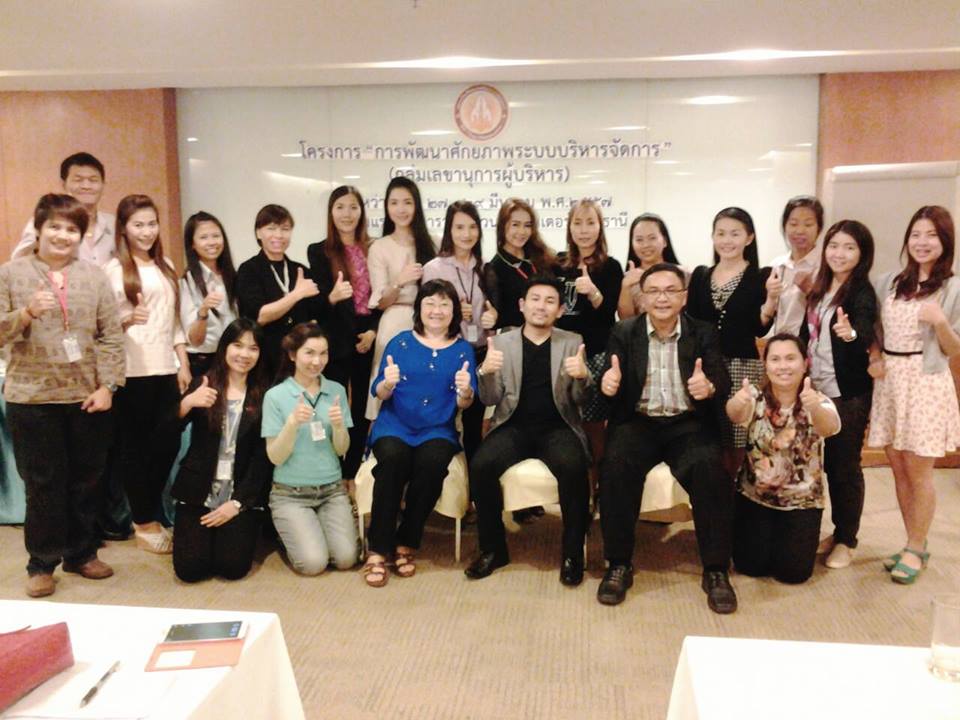 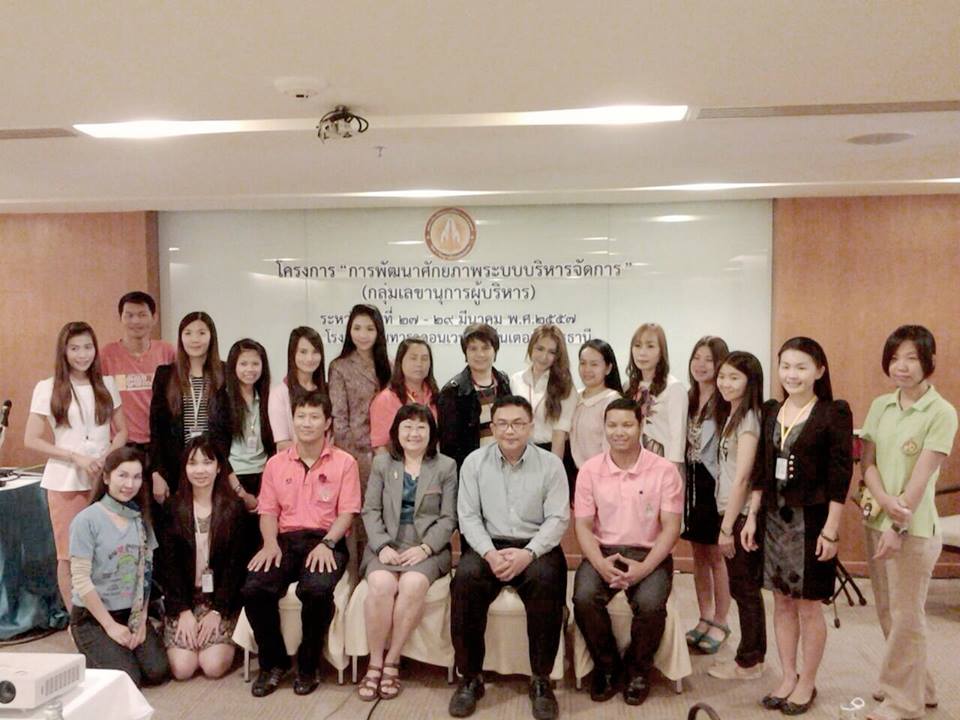 				2) การให้การศึกษาและฝึกอบรม จัดสรรงบประมาณสนับสนุน และสนับสนุนการเข้ารับการศึกษา ฝึกอบรมต่าง ๆ ที่เกี่ยวข้องกับการปฏิบัติงาน ความจำเป็นด้านทักษะการปฏิบัติงาน ตลอดจนองค์ความ รู้ที่สนับสนุนให้เป็นบุคลากรที่มีศักยภาพ พร้อมปรับตัวรองรับการเปลี่ยนแปลงด้านต่าง ๆ ได้อย่างเหมาะสม				3)	การส่งเสริมนำความรู้และทักษะที่ได้จากการอบรมใช้ในการปฏิบัติงาน โดยในการพิจารณาจัดส่ง บุคลากรเข้ารับการฝึกอบรมนั้น กองกลางได้ยึดแนวทางการเข้ารับการฝึกอบรมที่สอดคล้องกับความต้องการ พัฒนาสมรรถนะประจำกลุ่มงาน ให้โอกาสการปฏิบัติงานตรงตามความสามารถ และส่งเสริมให้นำความรู้จากเข้ารับการฝึกอบรมมาใช้ในการปฏิบัติงานอย่างเป็นรูปธรรม		ข.	การสร้างแรงจูงใจและการพัฒนาความก้าวหน้าในหน้าที่การงาน			(1)	ส่งเสริมให้บุคลากรมีโอกาสพัฒนาตนเอง เพื่อนำทักษะ ความรู้มาใช้ในการปฏิบัติงาน และเชื่อมโยงกับการสร้างความก้าวหน้าในวิชาชีพ			(2)	ติดตามการพัฒนาบุคลากรตามตัวชี้วัด ที่ได้ถ่ายทอดและมอบหมาย เพื่อร่วมแก้ปัญหา และสนับสนุนทรัพยากรในการดำเนินงาน			(3)	ส่งเสริมให้หัวหน้างานเป็นพี่เลี้ยง ให้คำแนะนำในการปรับปรุงการปฏิบัติงาน โดยใช้กลไกการประเมินผลการปฏิบัติงานเป็นเครื่องมือ			(4)	ส่งเสริมการพัฒนาบุคลากรรายบุคคล เพื่อให้มีสมรรถนะที่สอดคล้องเหมาะสม ในการปฏิบัติงาน			(5)	สนับสนุนให้มีเวทีแลกเปลี่ยนเรียนรู้ (KM) ระหว่างผู้ปฏิบัติงานภายในกองกลางเอง และระหว่างกองกลางกับคณะ/หน่วยงาน นำไปสู่จัดการความรู้ และการพัฒนางานวิจัยจากงานประจำ และสนับสนุนให้ผู้ปฏิบัติงาน เข้ารับการศึกษา อบรมในหลักสูตรที่ตรงตามภาระงานที่รับผิดชอบ ในหลักสูตรต่างๆ ดังนี้	ข้อมูลการเข้าร่วมอบรมบุคลากรกองกลางประจำปีงบประมาณ 2556-ปัจจุบันข. บรรยากาศการทำงาน			(1)	สภาพแวดล้อมในการทำงาน		(2) นโยบาย การบริการ และสิทธิประโยชน์ของผู้ปฏิบัติงาน					กองกลางได้กำหนดปัจจัยที่สำคัญต่อความพึงพอใจของผู้ปฏิบัติงาน ด้านการบริการ และสิทธิประโยชน์ โดยดำเนินการให้สวัสดิการด้านต่างๆ เช่น การตอบแทนค่าปฏิบัติการล่วงเวลา การเบิกค่ารักษาพยาบาลของผู้ปฏิบัติงาน และครอบครัว การเบิกค่าเล่าเรียนบุตร การรับสิทธิ์ในการขอรับทุน และกู้ยืมเงินเพื่อเป็นค่าใช้จ่ายในการศึกษาต่อ และสิทธิประโยชน์ในการตรวจสุขภาพสำหรับผู้ปฏิบัติงานที่มีความเสี่ยงสูง เช่น ผู้ปฏิบัติงานในศูนย์ผลิตเอกสาร เป็นต้น	(3)  นโยบายในการควบคุมและกำกับติดตาม การกระทำความผิดด้านจรรยาบรรณ		กองกลางได้จัดทำแผนปฏิบัติงานด้านเสริมสร้างจรรยาบรรณบุคลากรกองกลาง โดยกำหนดให้มีการจัดทำจัดทำกระบวนการติดตามการกระทำความผิดด้านจรรยาบรรณของบุคลากรกองกลาง และจัดทำหลักเกณฑ์จรรยาบรรณบุคลากรที่พึงปฏิบัติของบุคลากรกองกลาง รวมถึงการรณรงค์/ประชาสัมพันธ์/เผยแพร่หลักเกณฑ์จรรยาบรรณ โดยการแจ้งเวียนหลักเกณฑ์และจัดทำโปสเตอร์5.2 ความผูกพันของบุคลากร  (Workforce Engagement)	ก.  การสร้างคุณค่าของผู้ปฏิบัติงาน			(1) กองกลางได้กำหนดปัจจัยสำคัญที่สร้างคุณค่า และสร้างความผูกพันของผู้ปฏิบัติงาน ดังนี้				1. ถ่ายทอดตัวชี้วัดในการปฏิบัติงาน และกำหนดเป้าหมายในการปฏิบัติงาน ให้ผู้ปฏิบัติงานทราบถึงหลักเกณฑ์ แนวทางในการปฏิบัติงานให้บรรลุเป้าหมายขององค์กรเพื่อให้ผู้ปฏิบัติงานรับรู้ถึงคุณค่าในการเป็นส่วนสำคัญของกองกลาง ที่มีส่วนในการขับเคลื่อนองค์กร ให้บรรลุวิสัยทัศน์ที่กำหนดไว้ร่วมกัน				2. สร้างบรรยากาศความผูกพันระหว่างผู้ปฏิบัติงาน โดยจัดกิจกรรมเสริมสร้างความผูกระหว่างผู้ปฏิบัติงานในกองกลางเอง และผู้ปฏิบัติงานกับเครือข่ายความร่วมมือต่างๆ เช่น กิจกรรมจิบน้ำชายามเช้า กิจกรรมสาธารณประโยชน์ กิจกรรมในเทศกาลสำคัญ เช่น ปีใหม่ งานสงกรานต์ การจัดสัมมนาเพื่อเสริมสร้างความผูกพันในองค์กร ร่วมถึงการที่ผู้นำขององค์กร ห่วงใย ใส่ใจต่อผู้ปฏิบัติงาน เช่น การเยี่ยมเยือนผู้ปฏิบัติงาน และสมาชิกครอบครัว ในโอกาสเจ็บป่วย หรือต้องการความช่วยเหลือ การร่วมงานบำเพ็ญกุศลในโอกาสต่างๆ เป็นต้น				3. สร้างบรรยากาศในสำนักงาน เพื่อให้เกิดความรัก ความผูกพัน และใช้ชีวิตในองค์กร อย่างมีความสุข เช่น จัดโครงการแปลงผักปลอดภัยมหาวิทยาลัยมีสุข โดยร่วมกันปลูก และรักษาดูแลผักปลอดสารพิษที่สำนักงาน รวมถึงจัดหาเครื่องอำนวยความสะดวกต่างๆ ในสถานที่ทำงาน เช่น เครื่องดื่ม อาหารว่าง มุมอ่านหนังสือพิมพ์ และมุมพักผ่อน เป็นต้น		(2) กองกลาง มุ่งเน้นการเสริมสร้างวัฒนธรรมอันดีขององค์กร โดย เป็นองค์กรที่มีความเอื้ออาทรต่อกัน สร้างควาสัมพันธ์ฉันท์พี่น้อง เคารพผู้อาวุโส คำนึงถึงประโยชน์ขององค์กร และผู้รับบริการเป็นที่ตั้ง เช่นดังวัฒนธรรมองค์กรที่กำหนด และยึดถือเป็นแนวทางในการทำงานร่วมกัน คือ “เราสร้างความพึงพอใจในทุกบริการ”		(3) กองกลางมีการจัดการผลการปฏิบัติงาน เพื่อส่งเสริมให้มีผลการปฏิบัติงานที่ดี และสามารถผูกใจผู้ปฏิบัติงาน กล่าวคือ ผู้ปฏิบัติงานมีส่วนร่วมในการทำงานทุกขั้นตอน ทั้งโดยทางตรง และทางอ้อม ตั้งแต่ขั้นการวางแผนยุทธศาสตร์ การแปลงแผนสู่การปฏิบัติ การจัดทำแผนงบประมาณ จัดสรรทรัพยากร การตรวจสอบ ติดตาม ประเมินผล รวมทั้งการร่วมในกิจกรรมแลกเปลี่ยนเรียนรู้ต่างๆ ทำให้เชื่อมั่นได้ว่า ผู้ปฏิบัติงานมองภาพโดยรวมของการทำงานได้ชัดเจน ทำให้สร้างผลงานที่ตอบแผนยุทธศาสตร์ของกองกลาง ซึ่งกองกลางได้นำผลจากการประเมินการปฏิบัติงานเป็นข้อมูลประกอบการพิจารณาค่าตอบแทนประจำปี และเงินเพิ่มพิเศษ ของผู้ปฏิบัติงานเป็นรายบุคคล	ข.  การพัฒนาผู้ปฏิบัติงาน และผู้นำ		(1) ระบบการเรียนรู้ และพัฒนาของผู้ปฏิบัติงาน และผู้นำ			กองกลางได้มีการสำรวจความต้องการในการรับการเพิ่มพูนทักษะ ความรู้ที่จำเป็นในการปฏิบัติงานของผู้ปฏิบัติงานเป็นรายบุคคลจากการประเมินผลการปฏิบัติงานในแต่ละรอบการประเมิน ซึ่งข้อมูลเหล่านี้จะเป็นข้อมูลประกอบการจัดสรรงบประมาณพัฒนาบุคลากร และเป็นข้อมูลในการจัดกิจกรรมส่งเสริมให้ผู้ปฏิบัติงานได้รับการพัฒนาที่เหมาะสม สอดคล้องกับภารกิจที่รับผิดชอบ สนับสนุนให้เข้าร่วมอบรม สัมมนา ในหลักสูตรที่เกี่ยวข้อง และกองกลาง ยังได้จัดการอบรมสัมมนาเพื่อพัฒนาทักษะที่จำเป็นของผู้ปฏิบัติงาน ในส่วนงานต่างๆ อีกทางหนึ่งด้วย			ในส่วนของผู้นำ กองกลางได้ส่งเสริมให้เข้ารับการอบรมในหลักสูตรพัฒนาผู้นำระดับหัวหน้างาน เพื่อเสริมสร้างสมรรถนะมีความจำเป็นในการบริหารจัดการส่วนงานที่รับผิดชอบ โดยได้ส่งเสริมให้รับการอบรม พัฒนา และทบทวนทักษะความรู้ใหม่ๆ อย่างต่อเนื่อง เพื่อให้สามารถปรับตัว รองรับการเปลี่ยนแปลงที่เกิดขึ้นอย่างรวดเร็วได้		(2) การประเมินประสิทธิภาพ และประสิทธิผลของระบบการเรียนรู้ และการพัฒนา			เอกสารแสดงภาระงานรายบุคคลของผูปฏิบัติงาน (PD) เป็นคู่มือการทำงานที่ได้มีการตกลงร่วมกันระหว่างผู้ปฏิบัติงานกับผู้บังคับบัญชาตามลำดับชั้น ซึ่งได้มีการกำหนดเกณฑ์ในการวัด และประเมินผลไว้ชัดเจน ตามระบบการบริหารจัดการเพื่อพัฒนาผลงาน (PMS) ซึ่งมีการประเมินทั้งในส่วนของผลการปฏิบัติงาน และประเมินสมรรถนะที่จำเป็นในการปฏิบัติงาน โดยในกระบวนการประเมินมุ่งเน้นการมีส่วนร่วม และประเมินเพื่อแสวงหาโอกาสในการพัฒนางานร่วมกัน จึงมีทั้ง การประเมินตนเอง ประเมินโดยหัวหน้างาน ประเมินโดยผู้ร่วมงาน และประเมินโดยผู้อำนวยการกอง ซึ่งทำให้เชื่อมั่นได้ว่า ผลการประเมิน และข้อเสนอแนะต่างๆ ของผู้ประเมินทุกส่วน จะสะท้อนประสิทธิภาพ ประสิทธิผล และความจำเป็นที่จะต้องได้รับการเรียนรู้ และพัฒนาเป็นรายบุคคลได้ชัดเจน		(3) การจัดการความก้าวหน้าในอาชีพการงานสำหรับผู้ปฏิบัติงาน			กองกลาง ได้ส่งเสริม และสนับสนุนให้ผู้ปฏิบัติงานสร้างผลงานที่เป็นความชำนาญการในสายวิชาชีพที่รับผิดชอบ เพื่อประกอบการพิจารณาปรับระดับชั้นสู่สายงานชำนาญการ หรือชำนาญการพิเศษ โดยส่งเสริมให้ ทำวิจัย สร้างเอกสารคู่มือการปฏิบัติงาน และผลงานวิชาการอื่นๆ รวมทั้งสนับสนุนให้เข้ารับการอบรม สัมมนา เพื่อพัฒนาตนเอง และเตรียมความพร้อมเข้าสู่ตำแหน่งทางบริหารในสายงานที่รับผิดชอบ			ส่งเสริมให้เป็นผู้รับผิดชอบดำเนินกิจกรรม โครงการพัฒนาต่างๆ เพื่อสั่งสมความเชี่ยวชาญในการบริหารงานโครงการ บริหารงบประมาณ ร่วมทั้งบริหารงานบุคคล อันเป็นสมรรถนะหลักที่จำเป็นในการพัฒนาสู่ตำแหน่งที่สูงขึ้นในสายวิชาชีพ		ค. การประเมินความผูกพันของผู้ปฏิบัติงาน			(1)  วิธีการประเมินความผูกพันของผู้ปฏิบัติงาน			กองกลางได้ดำเนินการสำรวจความพึงพอใจ-ความไม่พึงพอใจ และความผาสุกของบุลากรกองกลาง โดยมีวัตถุประสงค์เพื่อสำรวจความคิดเห็นของบุคลากรกองกลางที่มีต่อระบบบริหารจัดการทรัพยากรบุคคล เพื่อเป็นแนวทางในการกำหนดปัจจัยสำคัญที่สร้างความผาสุก และสร้างความผูกพันของผู้ปฏิบัติงาน ได้อย่างเหมาะสม การจัดทำแบบสอบถามครั้งนี้ กองกลาง ได้ส่งแบบสอบถามไปให้กลุ่มตัวอย่างที่เป็นบุคลากร สังกัดกองกลาง จำนวน 50 ชุดซึ่งผลการสำรวจระดับความคิดเห็นความพึงพอใจและความผาสุกของบุคลากรกองกลาง ทั้ง 8 ด้าน มีผลรวมคือ 3.63 อยู่ในระดับมาก โดยมีประเด็นการประเมินต่าง ๆ ดังนี้  ด้านหน้าที่ความรับผิดชอบเพื่อสำรวจความพึงพอใจ ความไม่พึงพอใจ และความผาสุกของผู้ปฏิบัติงาน ในการมอบหมายภาระงานที่ตรงกับความรู้ ความสามารถ ความเชี่ยวชาญ และปริมาณงานที่ เหมาะสมกับตำแหน่ง รวมถึงความมีอิสระในการตัดสินใจ และได้รับการยอมรับด้านวัฒนธรรมองค์กร เป็นการสำรวจถึงความพึงพอใจ ความไม่พึงพอใจ และความผาสุกของผู้ปฏิบัติงาน ต่อบรรยากาศในการทำงาน (การร่วมมือ ร่วมคิด ร่วมทำ ร่วมแก้ปัญหา)  ต่อการให้ความเคารพนับถือ และให้เกียรติซึ่งกันและกัน และแลกเปลี่ยนเรียนรู้ความคิดเห็นในการแก้ปัญหา และพัฒนาการทำงานด้านสภาพแวดล้อมในการทำงาน เป็นการสำรวจถึงความพึงพอใจ ความไม่พึงพอใจ และความผาสุกของผู้ปฏิบัติงาน ต่อการจัดสถานที่ วัสดุ อุปกรณ์ต่าง ๆ ที่เพียงพอและเหมาะสม ต่อวัสดุอุปกรณ์ เครื่องมือสำหรับการปฏิบัติงานทีความเหมาะสม ทันสมัยและเพียงพอต่อความต้องการด้านภาวะผู้นำองค์กร เป็นการสำรวจถึงความพึงพอใจ ความไม่พึงพอใจ และความผาสุกของผู้ปฏิบัติงาน เรื่องการให้ความสำคัญต่อบุคลากร โดยมีการยกย่องชมเชยและให้กำลังใจบุคลากรในโอกาสต่างๆ และการเปิดโอกาสให้ผู้ปฏิบัติงานได้แสดงความคิดเห็นต่อภาวะผู้นำของกองกลางด้านการประเมินผลการปฏิบัติงาน เป็นการแสดงความคิดเห็นในประเด็นที่เกี่ยวข้องกับการประเมินผลการปฏิบัติงานของกองกลาง และมีการให้ข้อเสนอแนะเพื่อการพัฒนาและปรับปรุงการปฏิบัติงานโดยปราศจากอคติด้านสวัสดิการ สำรวจความพึงพอใจ ความไม่พึงพอใจ และความผาสุกของบุลากรในประเด็น การจัดสวัสดิการที่เพียงพอและเหมาะสม และความสะดวกสบายในการขอรับสวัสดิการต่างๆของมหาวิทยาลัยการพัฒนาบุคลากร/การสร้างความก้าวหน้าในสายงาน เพื่อสำรวจความพึงพอใจ ความไม่พึง- พอใจ และความผาสุกของผู้ปฏิบัติงาน ในการสนับสนุนส่งเสริมการพัฒนาบุคลากรและสร้างความก้าวหน้าในสายงานอย่างเป็นระบบของกองกลาง และมีการสำรวจประเด็นความพึงพอใจ ความไม่พึงพอใจ และความผาสุกของบุคลากรในด้านอื่น ๆ เพื่อให้บุคลากรได้แสดง ความคิดเห็นอย่างเปิดกว้างตามความประสงค์ของบุคลากร โดยการสำรวจจะมีการกำหนดตัวชี้วัดเพื่อให้ทราบถึงระดับความพึงพอใจ ความไม่พึงพอใจ และความผาสุกของบุคลากร โดยกำหนดระดับความคิดเห็นเป็นตัวบ่งชี้ระดับความพึงพอใจ ความไม่พึงพอใจและความผาสุกของบุคลากร โดยแบ่งออกเป็น 5 ระดับ คือ 5) ดีมาก  4) ดี 3) ปานกลาง  2) พอใช้  1) น้อย เพื่อให้บุคลากรกองกลางมีช่องทางในการแสดงความคิดเห็นทั้งแบบที่เป็นทางการ คือ การสำรวจแบบประเมินความพึงพอใจ ความไม่พึงพอใจ และความผาสุกของบุคลากร และไม่เป็นทางการในหลาย ๆ ช่องทาง อาทิเช่น การพูดคุย ปรึกษาหารือทางโทรศัพท์ ทางสื่ออิเล็กทรอนิกส์ เป็นต้น ผลการวิเคราะห์ภาพรวมความพึงพอใจและความผาสุก ของบุคลากรกองกลาง ประจำปีงบประมาณ 2556			2)	 การนำผลการประเมินความผูกพันของผู้ปฏิบัติงานมาเชื่อมโยงกับผลลัพธ์ในหมวดที่ 7				กองกลางมีการดำเนินการทบทวนผลการปฏิบัติงานในแต่ละรอบปีงบประมาณ โดยพิจารณาจากผลลัพธ์ที่ได้ดำเนินการไป เพื่อเป็นโอกาสในการปรับปรุงแก้ไขในประเด็นที่ต้องดำเนินการเพิ่มเติมเพื่อนำมาพัฒนาองค์กร โดยคำนึงถึงการมีส่วนร่วมของบุคลากรผ่านที่ประชุมกองกลาง เพื่อสร้างวัฒนธรรมในการมีส่วนร่วมให้ผู้ปฏิบัติงานเกิดความผูกพันต่อองค์กร และผลักดันให้เกิดความร่วมมือร่วมใจในการผลักดันองค์กรให้ บรรลุตามวิสัยทัศน์ พันธกิจ ของกองกลาง และบรรลุตามวิสัยทัศน์ของมหาวิทยาลัย				จากระบบประเมินผลงานรายบุคคล กำหนดตัวชี้วัดที่ถ่ายทอดมาจากแผนกลยุทธ์กองกลางตามที่ได้ตกลงกับหัวหน้างานและผู้อำนวยการกองกลางไว้ ผู้ปฏิบัติงานต้องรายงานผลการปฏิบัติงานตามตัวชี้วัดเป็นประจำทุก 6  9  12 เดือน และหากเป็นไปตามแผน เป้าหมายที่กำหนดไว้ จะได้รับผลการประเมินตามที่ตกลงกัน ซึ่งทำให้ผู้ปฏิบัติงานมีความรับผิดชอบต่อผลงานของกองกลาง และมีส่วนให้กองกลางประสบความสำเร็จในการทำงานได้หมวด 6  การมุ่งเน้นระบบปฏิบัติการ	6.1 กระบวนการทำงาน		ก.	การออกแบบระบบงาน			กองกลางได้ออกแบบระบบงาน โดยยึดพันธกิจหลักเป็นแนวทาง มีการกำหนดผู้รับผิดชอบ ระบุกฏระเบียบที่เกี่ยวข้อง มุ่งเน้นการลดขั้นตอนเพื่อประหยัดเวลาและทรัพยากร ใช้สารสนเทศเพื่อให้ผลงานมีคุณภาพเชื่อถือได้ สร้างความร่วมมือการทำงานเป็นเครือข่าย นำความต้องการของผู้รับบริการมาเป็นข้อมูล เพื่อสร้างความพึงพอใจสูงสุดให้แก่ผู้รับบริการ และผู้มีส่วนได้ส่วนเสีย โดยกองกลางมีแนวคิดในการออกแบบระบบงาน ดังนี้	ข. กระบวนการทำงานหลัก			 (1) จากการออกแบบระบบงานของกองกลางที่สะท้อนให้เห็นแนวคิดโดยภาพรวมของกระบวนการดำเนินภารกิจตามบริบทของพันธกิจทุกด้าน เพื่อให้ได้ผลผลิตการดำเนินงาน ที่สนองตอบเป้าหมายหลัก คือวิสัยทัศน์ของกองกลาง และการที่จะดำเนินงานให้บรรลุเป้าหมายหลักดังกล่าว กองกลางได้แปลงพันธกิจแตกย่อยเป็นกระบวนการทำงานหลัก เพื่อถ่ายทอดสู่ส่วนงานต่าง ให้มองเห็นภาพการทำงานที่เป็นรูปธรรม ดังแสดงในตารางต่อไปนี้                  		(2)	ในการนำกระบวนการทำงานหลักไปปฏิบัตินั้นกองกลางได้คำนึงถึงข้อกำหนดสำคัญที่เกี่ยวข้อง และกำหนดตัวชี้วัดเพื่อสร้างความเชื่อมั่นว่า กระบวนการทำงานหลักที่กำหนดนั้น มีความสอดคล้องกับเป้าหมายหลัก และสามารถบรรเป้าหมายเชิงคุณภาพในมิติต่างดังที่มหาวิทยาลัยกำหนด โดยมีรายละเอียดดังแสดงต่อไปนี้			(3) ในส่วนของกระบวนงานสนับสนุนกลยุทธ์ (Supporting Activities) กองกลางได้ออกแบบกระบวนงานสนับสนุนโดยการนำองค์ความรู้ เทคโนโลยี ความต้องการของผู้รับบริการ และผู้มีส่วนได้ส่วนเสีย แผนกลยุทธ์ แผนปฏิบัติราชการ คำรับรองการปฏิบัติราชการ และกลไกการสนับสนุนจากหน่วยงานรอบข้าง โดยมีกระบวนงานสนับสนุน ข้อกำหนดสำคัญ และตัวชี้วัดการนำกระบวนการสนับสนุนไปปฏิบัติ ดังนี้		(4) กองกลางเป็นหน่วยงานนำร่องในปีงบประมาณ 2557 ตามนโยบายมหาวิทยาลัย ในการดำเนินการปรับปรุงกระบวนการทำงาน (BPR: Business Process Re-design) เป็นการปรับรื้อระบบการทำงานใหม่ เพื่อสร้างระบบงานที่ดี และเพิ่มประสิทธิภาพการดำเนินงานทั้งด้านคุณภาพ ต้นทุน และความรวดเร็ว ประหยัดทรัพยากรบุคคลและเวลา เพื่อให้สามารถนำไปใช้เป็นแนวทางในการพัฒนาหน่วยงานได้อย่างเป็นรูปธรรมมากยิ่งขึ้น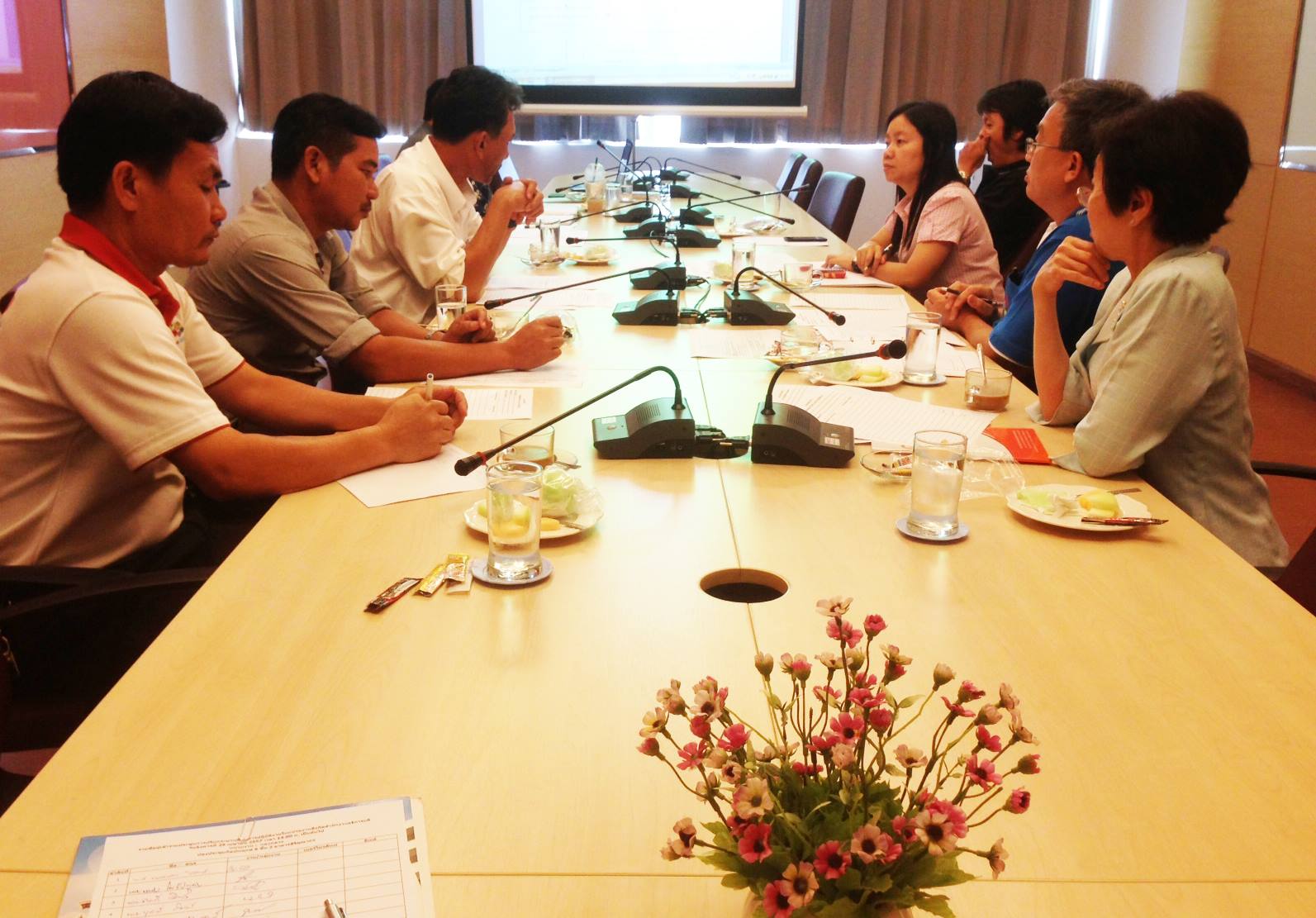 	ค.	ความพร้อมต่อภาวะฉุกเฉิน		6.2	การจัดการและการปรับปรุงกระบวนงาน			ก.	การออกแบบกระบวนการทำงาน					กองกลางมีการควบคุมการปฏิบัติงานให้แล้วเสร็จตามเวลาที่กำหนด การใช้เทคโนโลยีสารสนเทศเพื่อลดเวลา ระยะทางการส่งข้อมูล การตรวจสอบความถูกต้องของผลงานและเป็นไปตามกฎ ระเบียบที่เกี่ยวข้องอย่าง สม่ำเสมอ			ข.	การจัดการระบวนการทำงาน					กองกลางมีการจัดการกระบวนการทำงานโดยคำนึงถึงผู้รับบริการ โดยการสำรวจความพึงพอใจ การรับ ฟังความคิดเห็น ข้อเสนอแนะ การแลกเปลี่ยนเรียนรู้นำมาจัดกระบวนการทำงานให้มีประสิทธิภาพมากที่สุด			ค.	การปรับปรุงกระบวนการทำงาน	กองกลางกำหนดวิธีการปรับปรุงกระบวนการทำงานให้ได้ผลดีขึ้น โดยการนำข้อเสนอจากผู้รับบริการมาทบทวนเป็นประจำ ดังนี้....ปี จำนวน........คน วัยทำงานมี ประสบการณ์ อายุ 40-50 ปหมวด 7  ผลลัพธ์การดำเนินงานกองกลาง  สำนักงานอธิการบดี7.1 ผลลัพธ์ด้านการเรียนรู้ของผู้รับบริการก. ผลลัพธ์ด้านการเรียนรู้ของผู้รับบริการ 7.2 ผลลัพธ์ด้านการมุ่งเน้นลูกค้า ก. ผลลัพธ์ด้านการมุ่งเน้นผู้รับบริการ และผู้มีส่วนได้ส่วนเสีย7.3 ผลลัพธ์การดำเนินการด้านงบประมาณ การเงิน และตลาด: ผลลัพธ์การดำเนินการด้านงบประมาณ การเงิน และตลาดขององค์กรเป็นอย่างไร       ผลลัพธ์การดำเนินการด้านงบประมาณ การเงิน และตลาด7.4 ผลลัพธ์ด้านการมุ่งเน้นผู้ปฏิบัติงาน : ผลลัพธ์ด้านการมุ่งเน้นผู้ปฏิบัติงานขององค์กรมีอะไรบ้างก. ผลลัพธ์ด้านผู้ปฏิบัติงาน7.5 ผลลัพธ์ด้านประสิทธิผลของกระบวนการ : ผลลัพธ์ด้านประสิทธิผลของกระบวนการเป็นอย่างไรก. ผลลัพธ์ด้านประสิทธิผลของกระบวนการ7.6 ผลลัพธ์ด้านภาวะผู้นำ 	ก. ผลลัพธ์ด้านด้านภาวะผู้นำและความรับผิดชอบต่อสังคมพันธกิจผลผลิต/บริการผู้รับบริการรูปแบบและวิธีการให้บริการ1. บริหารจัดการระบบรับ    ส่ง เอกสาร บริหาร     จัดการหนังสือราชการ   และผลิตเอกสารราชการ- บริการระบบรับส่ง  หนังสือกลาง- บริการระบบบริหาร  จัดการเอกสารกลาง- บริการศูนย์ผลิตเอกสาร1. ผู้บริหารมหาวิทยาลัย2. คณบดีผู้อำนวยการศูนย์ สถาบัน สำนัก3. เครือข่ายผู้ปฏิบัติงานด้านสารบรรณของคณะ/หน่วยงาน4. หน่วยงานภายนอกทั้งภาครัฐและเอกชน5. หน่วยงานในสังกัดมหาวิทยาลัยขอนแก่น6. หน่วยงานสังกัดสำนักงานอธิการบดีให้บริการระบบรับ ส่งเอกสาร บริหารจัดการ หนังสือราชการและผลิตเอกสารราชการ2. สนับสนุน และอำนวยความสะดวกในการปฏิบัติงานของผู้บริหารมหาวิทยาลัย- สนับสนุนและอำนวย  ความสะดวกในการ  ปฏิบัติงานของผู้บริหาร  มหาวิทยาลัย- ประสานงานเพื่อ  สนับสนุนการบริหารงาน  ของผู้บริหาร- สนับสนุนและอำนวย  ความสะดวกในการ  ปฏิบัติงานของผู้บริหาร  มหาวิทยาลัย- ประสานงานเพื่อ  สนับสนุนการบริหารงาน  ของผู้บริหาร1. ผู้บริหารมหาวิทยาลัย2. คณบดี ผู้อำนวยการศูนย์ สถาบัน สำนัก3. หน่วยงานสังกัดมหาวิทยาลัยขอนแก่น4. หน่วยงานภายนอก ทั้งภาครัฐและเอกชนให้บริการอำนวยความสะดวกในการปฏิบัติงานของผู้บริหารมหาวิทยาลัย และบริการประสานงานเพื่อการบริหารงานของผู้บริหารมหาวิทยาลัยกับผู้ติดต่อราชการ3. การให้บริการยานพาหนะ และบริหารจัดการรถขนส่งมวลชนมหาวิทยาลัยขอนแก่น- อำนวยความสะดวกในการเดินทางไปราชการ - อำนวยความสะดวกในการเดินทางในมหาวิทยาลัยขอนแก่น1. ผู้บริหารมหาวิทยาลัย2. บุคลากรมหาวิทยาลัย3. นักเรียน4. นักศึกษา5. บุคคลภายนอกให้บริการยานพาหนะ และบริหารจัดการรถขนส่งมวลชนมหาวิทยาลัยขอนแก่น4. สนับสนุนการดำเนินงานเกี่ยวกับการบริหารจัดการกองกลาง และบริหารจัดการอาคารสิริคุณากร และอาคาร 2 สำนักงานอธิการบดี-   บริการผู้บริหารมหาวิทยาลัยในการจัดซื้อพัสดุ ครุภัณฑ์-  บริการบุคลากรด้านการเงิน พัสดุ และสวัสดิการ-  สนับสนุนการดำเนินงานเกี่ยวกับการบริหารจัดการ การอำนวยการด้านต่างๆ  ให้ทุกฝ่ายสามารถปฏิบัติงานให้บรรลุตามแผนและเป้าหมายที่กำหนดได้อย่างมีประสิทธิภาพ- บริการข้อมูลข่าวสาร มหาวิทยาลัยขอนแก่น-  บริหารจัดการดูแลความเรียบร้อยอาคารสิริคุณากรสำนักงานอธิการบดีอาคาร 2 และบริเวณรอบอาคาร1. ผู้บริหารมหาวิทยาลัย2. หน่วยงานในสังกัด กองกลาง3. หน่วยงาน ที่ปฏิบัติงานภายในอาคารสิริคุณากร    มหาวิทยาลัยขอนแก่น4. หน่วยงานภายนอก ทั้งภาครัฐและเอกชน5. บุคลากร6. นักเรียน/นักศึกษา ให้บริการผู้บริหาร รวมทั้งสนับสนุนการดำเนินงานเกี่ยวกับการบริหารจัดการหน่วยงานในสังกัดกองกลางและบริหารจัดการดูแลความเรียบร้อยอาคารสิริคุณากรสำนักงานอธิการบดีอาคาร 2 และบริเวณรอบอาคาร5. อำนวยความสะดวก และสนับสนุนการดำเนินงานของมหาวิทยาลัย ณ กรุงเทพมหานคร- สนับสนุนการปฏิบัติงาน  ของผู้บริหารและคณะ/  หน่วยงาน- ประสานงานทางธุรกรรม  ระหว่างมหาวิทยาลัยกับ  หน่วยงานภายนอก- เป็นผู้แทนมหาวิทยาลัย  ในการร่วมกิจกรรม ณ   กรุงเทพมหานคร- บริการประสานงานการ  จัดทำหนังสือเดินทาง1. กรรมการ มหาวิทยาลัย2. ผู้บริหารมหาวิทยาลัย3. คณบดี ผู้อำนวยการศูนย์ สถาบัน สำนัก4. หน่วยงานสังกัดมหาวิทยาลัยขอนแก่น5. บุคลากร/นักศึกษา6. หน่วยงานภายนอก ทั้ง    ภาครัฐและเอกชนให้บริการผู้บริหาร คณะ/หน่วยงาน และบุคลากร ในการเป็นผู้แทนมหาวิทยาลัยดำเนินธุรกรรมต่างๆ ณ กรุงเทพมหานครประเด็นยุทธศาสตร์ของกองกลางสมรรถนะหลักของกองกลาง1. ระบบบริหารจัดการที่ดีสนับสนุนการปฏิบัติภารกิจผู้บริหารมหาวิทยาลัย2. พัฒนากระบวนงานด้วยเทคโนโลยีสารสนเทศสนับสนุนการปฏิบัติภารกิจผู้บริหารมหาวิทยาลัย3. พัฒนาคุณภาพ และระบบประกันคุณภาพสนับสนุนการปฏิบัติภารกิจผู้บริหารมหาวิทยาลัย	ประเภทจำนวน (คน)ข้าราชการ10พนักงานมหาวิทยาลัย (งบประมาณแผ่นดิน)12พนักงานมหาวิทยาลัย (เงินรายได้)9ลูกจ้างประจำ16พนักงานราชการ5ลูกจ้างชั่วคราว (เงินรายได้)11ลูกจ้างชั่วคราวโครงการ3รวม66ด้านรายการเทคโนโลยี1. ระบบบริหารจัดการเอกสาร (e - Document)2. ระบบฐานข้อมูลประกันคุณภาพกองกลาง3. ระบบจองห้องประชุม4. ระบบรายงานผลโครงการ/กิจกรรมอุปกรณ์สำนักงาน1. ระบบโทรศัพท์แม่ข่ายภายในสำนักงานอธิการบดี2. โทรศัพท์/โทรสาร3. โทรศัพท์เคลื่อนที่4. ระบบอินเตอร์เน็ต และอินเตอร์เน็ตไร้สาย5. เครื่องถ่ายเอกสาร เครื่องสแกนเอกสาร เครื่องพิมพ์สี และเข้าเล่ม6. LCD Projector7. กล้องถ่ายภาพนิ่งสิ่งอำนวยความสะดวก และความปลอดภัย1. ห้องประชุม พร้อมอุปกรณ์การประชุม2. ยานพาหนะบริการ 3. เครื่องกรองอากาศกฎหมาย กฏระเบียบ ข้อบังคับเนื้อหาสาระสำคัญหน่วยงานที่เป็นผู้รักษาการตามกฎหมาย  1. พระราชบัญญัติ  มหาวิทยาลัยขอนแก่น พ.ศ. 2541มาตรา 20  การกำหนดให้มหาวิทยาลัย มีอธิการบดีเป็นผู้มีอำนาจในการบริหารมาตรา 23 ขอบเขตอำนาจ และหน้าที่ ในการบริหาร มหาวิทยาลัยมหาวิทยาลัยขอนแก่น  2. พระราชบัญญัติ ระเบียบบริหาร   ราชการแผ่นดิน พ.ศ. 2534 และ    ฉบับแก้ไขเพิ่มเติมการแบ่งส่วนราชการ การแต่งตั้ง อำนาจหน้าที่ของหัวหน้าส่วนราชการสำนักนายกรัฐมนตรี  3. ระเบียบสำนักนายกรัฐมนตรี ว่า   ด้วยงานสารบรรณ พ.ศ. 2526 และ    ฉบับแก้ไขเพิ่มเติมการจัดทำหนังสือราชการ การจัดเก็บ การทำลายสำนักงานปลัดสำนักนายกรัฐมนตรี  4. ระเบียบว่าด้วยการเดินรถโดยสาร   ภายในมหาวิทยาลัย พ.ศ. 2533การควบคุมดูแล การเดินรถโดยสารในมหาวิทยาลัยมหาวิทยาลัยขอนแก่น  5. พระราชบัญญัติข้อมูลข่าวสารของ   ราชการ พ.ศ. 2540การประชาสัมพันธ์ เผยแพร่ข้อมูลข่าวสารของราชการสำนักนายกรัฐมนตรี  6. ข้อบังคับสภามหาวิทยาลัย    ขอนแก่น ว่าด้วยจรรยาบรรณของ   บุคลากรมหาวิทยาลัยขอนแก่น    พ.ศ. 2552กำหนดหลักเกณฑ์ จรรยาบรรณการปฏิบัติงานในสถาบันอุดมศึกษามหาวิทยาลัยขอนแก่น  7. ระเบียบสำนักนายกรัฐมนตรีว่า   ด้วยการพัสดุ พ.ศ. 2535 แก้ไข   เพิ่มเติม (บับที่ 2-7)การบริหารจัดการงานพัสดุสำนักนายกรัฐมนตรี  8. พระราชกฤษฎีกาว่าด้วย   หลักเกณฑ์และวิธีการบริหารจัดการ   บ้านเมืองที่ดี พ.ศ. 2546กำหนดหลักเกณฑ์ วิธีการบริหารกิจการบ้านเมืองที่ดีราชกิจจานุเบกษา   9. คำสั่งมหาวิทยาลัยขอนแก่นที่    1266/2546 เรื่อง มอบอำนาจให้     ปฏิบัติราชการแทนอธิการบดีมอบอำนาจให้ผู้อำนวยการกอง และหัวหน้าหน่วยตรวจสอบภายในปฏิบัติราชการแทนอธิการบดีมหาวิทยาลัยขอนแก่น  10. พระราชบัญญัติควบคุมอาคาร พ.ศ.2522ข้อกำหนดด้านความปลอดภัยของอาคารสูงภายกระทรวงมหาดไทย11. ระเบียบสำนักนายกรัฐมนตรีว่า   ด้วยรถราชการ พ.ศ.2523 การบริหารจัดการรถราชการสำนักนายกรัฐมนตรีผู้รับบริการผลผลิต/บริการความต้องการ และความคาดหวังผู้บริหารมหาวิทยาลัย ได้แก่ อธิการบดี รองอธิการบดี ผู้ช่วยอธิการบดี- การตรวจสอบ นำส่ง และเสนอความเห็นใน    หนังสือราชการ และการผลิตเอกสาร- การเผยแพร่ผลงานเชิงยุทธศาสตร์ของผู้บริหาร- การอำนวยความสะดวก และสนับสนุนการ  ปฏิบัติงานของผู้บริหาร- การรับรองผู้บริหาร ณ กรุงเทพมหานคร- ความรวดเร็ว ถูกต้อง- ความสะดวก ปลอดภัยคณะ/หน่วยงานภายในมหาวิทยาลัย- การตรวจสอบแก้ไข หนังสือ/คำสั่ง/ประกาศ  ก่อนเสนออธิการบดีลงนาม- การสืบค้น ติดตามหนังสือภายในและหนังสือ  ภายนอก- การกำหนดเลขที่หนังสือภายนอก- การส่งหนังสือเอกสารราชการทางบริษัท  ไปรษณีย์และการบินไทย- ให้บริการยานพาหนะ- ความรวดเร็ว ถูกต้อง- ความสะดวก ปลอดภัยหน่วยงานภายในสำนักงานอธิการบดี- การส่งหนังสือเอกสารราชการทางบริษัท  ไปรษณีย์และการบินไทย- การดูแลความสะอาดเรียบร้อยอาคารสิริคุณากร- ความถูกต้อง- ความรวดเร็ว- ความสะอาด ปลอดภัยบุคคลภายนอก บริษัท ห้างร้าน ผู้ประกอบการ- การเบิกจ่ายเงินค่าบริการ- การติดตามหนังสือราชการ- การบริการข้อมูลข่าวสารมหาวิทยาลัยขอนแก่น และติดต่อสอบถาม- การเข้าถึงบริการได้อย่างเสมอภาค - ความถูกต้อง- ความรวดเร็ว- คำแนะนำที่เป็นประโยชน์นักเรียน นักศึกษา- ให้บริการยานพาหนะ- ความสะดวก ปลอดภัย- การเข้าถึงบริการได้อย่างเสมอภาค ผู้มีส่วนได้ส่วนเสียบทบาทที่เกี่ยวข้องข้อกำหนดในการปฏิบัติงานร่วมกันช่องทางสื่อสาร1. คู่ความร่วมมืออย่างเป็นทางการ1. คู่ความร่วมมืออย่างเป็นทางการ1. คู่ความร่วมมืออย่างเป็นทางการ1. คู่ความร่วมมืออย่างเป็นทางการเครือข่ายผู้ปฏิบัติงานด้านสารบรรณเป็นกลุ่มผู้ปฏิบัติงานด้านระบบรับส่งเอกสารกลางร่วมแก้ปัญหา และพัฒนาระบบรับส่งเอกสารกลางของมหาวิทยาลัย- การประชุมเครือข่าย- ศูนย์รับส่งเอกสารกลาง- การอบรมสัมมนา1.2 กองกลาง สำนักงาน    อธิการบดี     มหาวิทยาลัย สงขลา    นครินทร์เป็นหน่วยงานสนับสนุน ของมหาวิทยาลัยที่มีข้อตกลงความร่วมมือระหว่างกันประสาน สนับสนุน การดำเนินงาน ระหว่างกัน- e-mail- หนังสือราชการ1.3 กองกลาง สำนักงาน    อธิการบดี     มหาวิทยาลัย    มหาสารคามเป็นหน่วยงานสนับสนุน ของมหาวิทยาลัยที่มีข้อตกลงความร่วมมือระหว่างกันประสาน สนับสนุน การดำเนินงาน ระหว่างกัน- e-mail- หนังสือราชการ2. คู่ความร่วมมืออย่างไม่เป็นทางการ2. คู่ความร่วมมืออย่างไม่เป็นทางการ2. คู่ความร่วมมืออย่างไม่เป็นทางการ2. คู่ความร่วมมืออย่างไม่เป็นทางการ2.1 หน่วยงานระดับกอง      สังกัดสำนักงาน     อธิการบดีเป็นหน่วยงานระดับกอง สังกัดสำนักงานอธิการบดีประสาน สนับสนุน การดำเนินงาน ระหว่างกัน- e-mail- หนังสือราชการ- การประชุมกรรมการ  ประจำสำนักงาน  อธิการบดี2.2 คณะ/หน่วยงาน ใน     มหาวิทยาลัยเป็นหน่วยงานระดับกอง และระดับคณะในมหาวิทยาลัยขอนแก่นประสาน สนับสนุน การดำเนินงาน ระหว่างกัน- e-mail- หนังสือราชการ- การประชุมผู้อำนวยการ  /หัวหน้าสำนักงาน  คณบดี3. ผู้ส่งมอบ3. ผู้ส่งมอบ3. ผู้ส่งมอบ3. ผู้ส่งมอบ3.1 ผู้บริหารวิทยาลัยส่งมอบคำร้องขอรับบริการปฏิบัติงานตามข้อกำหนดในเอกสารกำกับกระบวนงาน- e-mail- หนังสือราชการ- การประชุม- ด้วยวาจา3.2 หน่วยงานภายนอก- ส่งมอบคำร้องขอรับบริการ- ส่งมอบหนังสือราชการ- ส่งมอบคำขอข้อมูลข่าวสารปฏิบัติงานตามข้อกำหนดในเอกสารกำกับกระบวนงาน- e-mail- หนังสือราชการ- ด้วยวาจา- จดหมาย3.3 คณะ/หน่วยงานใน     มหาวิทยาลัย- ส่งมอบคำร้องขอรับบริการ- ส่งมอบหนังสือราชการ- ส่งมอบคำขอข้อมูลข่าวสารปฏิบัติงานตามข้อกำหนดในเอกสารกำกับกระบวนงาน- e-mail- หนังสือราชการ- ด้วยวาจา- การประชุม3.4 หน่วยงานสังกัด     สำนักงานอธิการบดี- ส่งมอบคำร้องขอรับบริการ- ส่งมอบหนังสือราชการปฏิบัติงานตามข้อกำหนดในเอกสารกำกับกระบวนงาน- e-mail- หนังสือราชการ- ด้วยวาจา- การประชุมประเด็นความท้าทายเชิงกลยุทธ์ความได้เปรียบเชิงกลยุทธ์1. พัฒนาทักษะและความเชี่ยวชาญ   ของบุคลากร ตรงตามความ    รับผิดชอบของภาระงาน- จัดกระบวนการแลกเปลี่ยนเรียนรู้- ส่งเสริมการศึกษา อบรม ดูงาน- ส่งเสริมการพัฒนาสู่ R2R- มีคู่ความร่วมมือที่มีความพร้อมสูง- บุคลากรมีทัศนคติเชิงบวก และ  พร้อมรับการพัฒนา- นโยบายการสนับสนุน R2R ของ  มหาวิทยาลัย- หลักสูตรพัฒนาทรัพยากรมนุษย์2. ระบบเทคโนโลยีสารสนเทศเพื่อการ   บริหารจัดการ และการบริการ- ปรับปรุงระบบบริหารจัดการเอกสาร   ตามผลการประเมิน- พัฒนาระบบบริการข้อมูลข่าวสาร  โดยเน้นกลุ่มเป้าหมายเป็นสำคัญ- พัฒนาระบบบริหารจัดการยานพาหนะ- พัฒนาระบบฐานข้อมูลด้านการประกันคุณภาพ- ผู้บริหารมีความเห็นสอดคล้อง- มีผู้บริหารด้าน IT เป็นที่ปรึกษาใน  การพัฒนาระบบ- ระบบโครงสร้างพื้นฐานด้าน IT ของ  มหาวิทยาลัย มีประสิทธิภาพสูง- มีบุคลากรที่มีทักษะด้านการจัดทำระบบสารสนเทศ3. บริหารจัดการข้อมูลสำคัญเพื่อ   ประกอบการตัดสินใจเชิงบริหาร- จัดทำฐานข้อมูลด้านการเงิน- จัดทำฐานข้อมูลบุคลากร- จัดทำสารสนเทศเพื่อการบริหาร  ความเสี่ยง- จัดทำสารสนเทศ เพื่อสนับสนุนการ  ประกันคุณภาพ- ระบบโครงสร้างพื้นฐานด้าน IT ของ  มหาวิทยาลัย มีประสิทธิภาพสูง- ผู้รับผิดชอบมีทัศนคติเชิงบวก และ  พร้อมร่วมมือพัฒนาเรื่องที่สื่อสารกลุ่มบุคคลวิธีการสื่อสารความถี่ผู้รับผิดชอบการสื่อสารการสื่อสารเรื่องที่สื่อสารกลุ่มบุคคลวิธีการสื่อสารความถี่ผู้รับผิดชอบ2 ทาง1 ทางบุคลากรผู้ปฏิบัติงานบุคลากรผู้ปฏิบัติงานบุคลากรผู้ปฏิบัติงานบุคลากรผู้ปฏิบัติงานบุคลากรผู้ปฏิบัติงานบุคลากรผู้ปฏิบัติงานบุคลากรผู้ปฏิบัติงาน1. วิสัยทัศน์ พันธกิจ    ค่านิยม วัฒนธรรมองค์กร- คณะกรรมการ  ประจำกองกลาง- บุคลากรกองกลาง- การประชุม- เว็บไซต์- หนังสือเวียนทุกเดือน- ผู้อำนวยการกอง- หัวหน้างาน/2. แผนกลยุทธ์ ความท้าทาย   เป้าประสงค์ และ   การคาดการณ์ผล   การดำเนินงาน- คณะกรรมการ  ประจำกองกลาง- บุคลากรกองกลาง- การประชุม- เว็บไซต์- หนังสือเวียนทุกเดือน 6 เดือน- ผู้อำนวยการกอง- หัวหน้างาน/3. การตัดสินใจที่สำคัญ- คณะกรรมการ  ประจำกองกลาง- บุคลากรกองกลาง- การประชุม- เว็บไซต์- หนังสือเวียนตามโอกาส/ทันทีที่มีการเปลี่ยนแปลง- ผู้อำนวยการกอง- หัวหน้างาน/4. นโยบาย และแนวทางพัฒนาบุคลากร- คณะกรรมการ  ประจำกองกลาง- บุคลากรกองกลาง- การประชุม- เว็บไซต์- หนังสือเวียนทุกเดือน- ผู้อำนวยการกอง- หัวหน้างาน/5. การเสริมสร้างความผูกพันองค์กร- บุคลากรกองกลาง- ประชุมสัมมนา- เว็บไซต์- หนังสือเวียน- e-mail- กิจกรรมเสริม- Socail Network ตามโอกาส/ทันทีที่สถานการณ์เหมาะสม- ผู้อำนวยการกอง- หัวหน้างาน/6. เรื่องส่วนบุคคล- บุคลากรกองกลาง- การพูดคุยเป็น  การส่วนตัวในโอกาสที่เหมาะสม- ผู้อำนวยการกอง- หัวหน้างาน/ผู้มีส่วนได้ส่วนเสียผู้มีส่วนได้ส่วนเสียผู้มีส่วนได้ส่วนเสียผู้มีส่วนได้ส่วนเสียผู้มีส่วนได้ส่วนเสียผู้มีส่วนได้ส่วนเสียผู้มีส่วนได้ส่วนเสีย1. วิสัยทัศน์ พันธกิจ ค่านิยมวัฒนธรรมองค์กร- บุคคลภายนอก- องค์กรภายนอก- เว็บไซต์- e-mailทุกวัน- ผู้อำนวยการกอง- หัวหน้างาน/2. รายละเอียดการบริการ- บุคคลภายนอก- องค์กรภายนอก- เว็บไซต์- หนังสือราชการ- กิจกรรมเสริมทุกวัน/3.การประสานความร่วมมือ- บุคคลภายนอก- องค์กรภายนอก- เว็บไซต์- หนังสือราชการ- e-mailในโอกาสที่เหมาะสม- ผู้อำนวยการกอง- หัวหน้างาน/4.การเสริมสร้างความผูกพัน- บุคคลภายนอก- องค์กรภายนอก- สื่อมวลชน- การร่วมงานใน  โอกาสต่างๆ- การสนับสนุน  กิจกรรมในโอกาสที่เหมาะสม- ผู้อำนวยการกอง- หัวหน้างาน/ประเด็นธรรมาภิบาลวิธีการผู้รับผิดชอบความโปร่งใสในการบริหารจัดการมีการสั่งการ กำกับ ดูแล ตามลำดับชั้นการตัดสินใจในการบริหารจัดการตามโครงสร้างการบริหารงานของกองกลาง ที่มหาวิทยาลัยเห็นชอบและได้ประกาศให้ผู้เกี่ยวข้องทราบโดยทั่วกันกองกลางระบบบริหารงานที่เอื้ออำนวยให้มีการตรวจสอบได้- ระบบการประเมินผลการปฏิบัติงานของบุคลากร- ระบบการรับการตรวจประเมินคุณภาพจาก  มหาวิทยาลัย- ระบบการรายงานผลการปฏิบัติราชการ- การรายงานทางด้านการเงิน- การควบคุมภายใน และการควบคุมความเสี่ยง- ระบบการตรวจสอบภายในของมหาวิทยาลัยกองกลางการบริหารงานโดยเน้นการมีส่วนร่วม- บุคลากรร่วมกำหนดวิสัยทัศน์ พันธกิจ และมี  ส่วนร่วมในการจัดทำแผนปฏิบัติงาน- การมอบหมายการปฏิบัติงาน และความ  รับผิดชอบตัวชี้วัดเป็นรายบุคคล- การรับฟังความคิดเห็น ข้อเสนอแนะของ   บุคลากร เพื่อเป็นแนวทางในการพัฒนาองค์กร- การรับฟังความคิดเห็น ข้อเสนอแนะของ  ผู้รับบริการและผู้มีส่วนได้ส่วนเสีย เพื่อเป็น แนวทางในการพัฒนาองค์กรทุกส่วนงานในสังกัดกองกลางการดำเนินงานโดยคำนึงถึงความคุ้มค่า- การจัดสรรงบประมาณไปยังส่วนงานตามกลยุทธ์  และแผนปฏิบัติงาน- การประเมินผลรายโครงการ/กิจกรรมกองกลางการบริหารงานโดยหลักนิติธรรมทุกส่วนงานดำเนินงานภายใต้กฎหมาย ประกาศ ระเบียบ หลักเกณฑ์ หลักปฏิบัติ ที่เกี่ยวข้อง ทุกส่วนงานในสังกัดกองกลางลำดับขั้นตอนกิจกรรมระยะเวลาผู้มีส่วนเกี่ยวข้อง1. การเตรียมการ- แต่งตั้งคณะทำงาน- ระบุผู้เกี่ยวข้อง- ศึกษาประเด็นสารสนเทศที่เกี่ยวข้อง- จัดการประชุมสัมมนา ระดมความ  คิดเห็นม.ค.-มี.ค. 56- คณะกรรมการบริหาร  กองกลาง- คณะกรรมการประกัน  คุณภาพกองกลาง2. การรวบรวม และ   วิเคราะห์ข้อมูล- วิเคราะห์ข้อมูลสารสนเทศด้านต่างๆ   ที่เป็นองค์ประกอบในการจัดทำกล  ยุทธ์ (ดังที่แสดงไว้ข้างต้น)- ประชุม สัมมนาผู้เกี่ยวข้อง เพื่อร่วม  แสดงความคิดเห็น ความคาดหวัง   ความต้องการ และข้อเสนอแนะ- วิเคราะห์จุดแข็ง จุดอ่อนของ  กองกลาง- ประเมินความเสี่ยงในการดำเนินงาน  ด้านต่างๆเม.ย. 56- คณะกรรมการบริหาร  กองกลาง- คณะกรรมการประกัน  คุณภาพกองกลาง- บุคลากรกองกลาง3. การจัดทำแผนกล   ยุทธ์- ทบทวนวิสัยทัศน์ พันธกิจ ค่านิยม- กำหนดวัตถุประสงค์ กลยุทธ และเป้าหมายก.ค.-ส.ค. 56- คณะกรรมการบริหาร  กองกลาง- คณะกรรมการประกัน  คุณภาพกองกลาง- บุคลากรกองกลาง4. การถ่ายทอดแผน  กลยุทธ์สู่การปฏิบัติ- กำหนดโครงการ กิจกรรม   งบประมาณ ตัวชี้วัด และส่วนงาน  ผู้รับผิดชอบ- ส่วนงานมอบหมายสู่ TOR รายบุคคล- สรุปแผนปฏิบัติราชการประจำปี  นำเสนอในที่ประชุมกองกลางก.ย. 56- คณะกรรมการบริหาร  กองกลาง- คณะกรรมการประกัน  คุณภาพกองกลาง5. ดำเนินงานตามกล   ยุทธ์ ติดตาม    ทบทวน และ   ประเมินผลการ   ดำเนินงาน- ติดตามผลการดำเนินงานรอบ 6   เดือน 9 เดือน และ 12 เดือน- ประเมินและทบทวนผลการ  ปฏิบัติงานรอบ 6 เดือน- พิจารณาปรับแผนปฏิบัติราชการเพื่อ  ดำเนินการในรอบ 6 เดือนหลังก.ย. 56โดยนำแผนไปปฏิบัติในปีงบประมาณ 2557- คณะกรรมการบริหาร  กองกลาง- คณะกรรมการประกัน  คุณภาพกองกลางประเด็นท้าทายกระบวนการเชิงกลยุทธ์ที่มาของความท้าทายเชิงกลยุทธ์1. พัฒนาทักษะและความเชี่ยวชาญ   ของบุคลากร ตรงตามความ    รับผิดชอบของภาระงาน- จัดกระบวนการแลกเปลี่ยนเรียนรู้- ส่งเสริมการศึกษา อบรม ดูงาน- ส่งเสริมการพัฒนาสู่ R2R- ผลการประเมินคุณภาพภายใน- ผลการประเมินความพึงพอใจของ  ผู้ใช้บริการ และผู้มีส่วนได้ส่วนเสีย- นโยบายการสนับสนุน R2R ของ  มหาวิทยาลัย- ผลการประเมินความผาสุกของบุคลากร2. ระบบเทคโนโลยีสารสนเทศเพื่อการ   บริการจัดการ และการบริการ- ปรับปรุงระบบบริหารจัดการเอกสาร   ตามผลการประเมิน- พัฒนาระบบบริการข้อมูลข่าวสาร  โดยเน้นกลุ่มเป้าหมายเป็นสำคัญ- พัฒนาระบบประชุมอิเล็กทรอนิคส์- ผลการประเมินคุณภาพภายใน- การทบทวนผลการปฏิบัติงาน3. บริหารจัดการข้อมูลสำคัญเพื่อ   ประกอบการตัดสินใจเชิงบริหาร- จัดทำฐานข้อมูลด้านการเงิน- จัดทำฐานข้อมูลบุคลากร- จัดทำสารสนเทศเพื่อการบริหาร  ความเสี่ยง- จัดทำสารสนเทศ เพื่อสนับสนุนการ  ประกันคุณภาพ- ผลการประเมินคุณภาพภายใน- การทบทวนผลการปฏิบัติงานเป้าประสงค์หลัก (Goals)กลยุทธ์ (Strategies)โครงการ (Projects)1. มีระบบบริหารจัดการที่สร้างคุณภาพชีวิตและความผาสุกในการปฏิบัติงานของบุคลากรในหน่วยงาน (Healthy organization) ควบคู่กับการสร้างธรรมภิบาล1.1 โครงสร้างพื้นฐานที่ดี1.2 การทบทวนทิศทางองค์กร1.3 การพัฒนาบุคลากร1.4 การพัฒนาสู่องค์กรแห่งการเรียนรู้1.5 ส่งเสริมทำนุบำรุงศิลปวัฒนธรรมโครงการแปลงผักปลอดภัย มหาวิทยาลัยมีสุข ปี 3โครงการป้องกันอัคคีภัยอาคารสูงพัฒนาพื้นที่รอบอาคารโรงจอดรถสวัสดิการกิจกรรมประหยัดพลังงานพัฒนาระบบทรัพยากรกายภาพอาคารสิริคุณากรโครงการพัฒนาฐานข้อมูลศูนย์ผลิตเอกสารโครงการสำรวจข้อมูลพื้นฐาน จำนวนรถ การสิ้นเปลืองน้ำมันเชื้อเพลิง และการซ่อมบำรุงรักษาโครงการสำรวจพฤติกรรมและความพึงพอใจต่อระบบบริหารจัดการเอกสาร ปีงบประมาณ 2557โครงการสัมมนาเชิงปฏิบัติการเพื่อจัดทำแผนปฏิบัติราชการ และถ่ายทอดแผนกลยุทธ์ไปสู่การปฏิบัติจัดทำรายงานประจำปีการบริหารความเสี่ยงและควบคุมภายในจัดทำรายงานทางการเงินจัดทำกระบวนการติดตามการกระทำผิดด้านจรรยาบรรณของบุคลากรกองกลางการจัดทำแผนพัฒนาบุคลากรโครงการพัฒนาศักยภาพการปฏิบัติงานสำหรับเลขานุการผู้บริหารการพัฒนากระบวนงานของงานเลขานุการผู้บริหารโครงการอบรมมาตรฐานการขับขี่ปลอดภัยการจัดทำแผนการจัดการองค์ความรู้โครงการสัมมนาเสริมสร้างสมรรถนะผู้ปฏิบัติงานสายสนับสนุนเพื่อรองรับการขับเคลื่อนยุทธศาสตร์ของมหาวิทยาลัยโครงการพัฒนาระบบบริการ รับ-ส่งเอกสารกลาง มหาวิทยาลัยขอนแก่น โครงการสืบสานอนุรักษ์ขนบธรรมเนียมประเพณี วันสงกรานต์โครงการมุทิตาจิตผู้เกษียณอายุราชการ กองกลาง2. นำเทคโนโลยีสารสนเทศมาใช้ในการพัฒนากระบวนงานให้มีประสิทธิภาพ2.1 เทคโนโลยีเพื่อการบริหารจัดการองค์กรโครงการปรับปรุงและพัฒนาระบบเทคโนโลยีการสนับสนุนระบบงานสารบรรณจัดทำระบบบริหารจัดการยานพาหนะจัดทำระบบการรายงานผลการดำเนินงานโครงการ/กิจกรรม กองกลางโครงการปรับปรุงและพัฒนาเว็บไซด์งานประสานงานมหาวิทยาลัยโครงการปรับปรุงและพัฒนาระบบประกันคุณภาพกองกลางพัฒนาคุณภาพ และระบบประกันคุณภาพ 3.1 สร้างวัฒนธรรมองค์กรเชิงคุณภาพโครงการศึกษาดูงานเพื่อแลกเปลี่ยนเรียนรู้กระบวนงานและระบบประกันคุณภาพที่ดีการดำเนินงานด้านการประกันคุณภาพประเด็นยุทธศาสตร์เป้าประสงค์ตัวชี้วัด1. ระบบบริหารจัดการที่ดีมีระบบบริหารจัดการที่สร้างคุณภาพชีวิต และความผาสุกในการปฏิบัติงานของบุคลากรในหน่วยงาน (Healthy organization) ควบคู่กับการสร้างธรรมาภิบาล ร้อยละของการบรรลุเป้าหมายตามแผนการบริหารจัดการที่มีประสิทธิภาพ สร้างคุณภาพชีวิตที่ดี และมีธรรมาภิบาล2. พัฒนากระบวนงานด้วยเทคโนโลยีสารสนเทศนำเทคโนโลยีสารสนเทศมาใช้ในการพัฒนากระบวนงานให้มีประสิทธิภาพร้อยละของการบรรลุเป้าหมายของกิจกรรม/โครงการที่นำเทคโนโลยีสารสนเทศมาใช้ในการพัฒนากระบวนงาน3. พัฒนาคุณภาพ และระบบประกันคุณภาพพัฒนากระบวนการทำงานเพื่อนำไปสู่องค์กรแห่งคุณภาพระดับความสำเร็จด้านการประกันคุณภาพกลุ่มผู้รับบริการกลไกแหล่งสืบค้นข้อมูลสารสนเทศผู้บริหารมหาวิทยาลัย ได้แก่ อธิการบดี รองอธิการบดี ผู้ช่วยอธิการบดี- สนับสนุนการปฏิบัติงาน- การขอใช้บริการรถยนต์ส่วนกลางในการปฏิบัติราชการ- การขอใช้บริการห้องประชุมอาคารสิริคุณากร- ฐานข้อมูลสารบรรณอิเล็กทรอนิคส์ ของงานสารบรรณ- ระบบบริหารจัดการยานพาหนะส่วนกลาง- ระบบจองห้องประชุมอาคารสิริคุณากรคณะ/หน่วยงานภายในมหาวิทยาลัย- การสืบค้น ติดตามหนังสือภายในและหนังสือ  ภายนอก- การบริการข้อมูลและแนวทางการรับ   บริการด้านการทำหนังสือเดินทาง- การขอใช้บริการรถยนต์ส่วนกลางในการปฏิบัติราชการ- การขอใช้บริการห้องประชุมอาคารสิริคุณากร- ฐานข้อมูลสารบรรณ  อิเล็กทรอนิคส์ ของงานสารบรรณ- ข้อมูลบริการด้านการทำหนังสือเดินทาง บนเว็บไซต์งานประสานงานมหาวิทยาลัย- ระบบบริหารจัดการยานพาหนะส่วนกลาง- ระบบจองห้องประชุมอาคารสิริคุณากรนักเรียน นักศึกษาและประชาชนทั่วไป- การบริการข้อมูล และติดต่อสอบถาม- การขอใช้บริการรถยนต์ส่วนกลางในการปฏิบัติราชการ- โทรศัพท์- e-mail- เว็บไซต์กองกลาง- และเทคโนโลยี Social Network ต่างๆ- ระบบบริหารจัดการยานพาหนะส่วนกลางหน่วยงานภายในกองกลาง- เผยแพร่ข้อมูลข่าวสารด้านประกันคุณภาพกองกลาง- สนับสนุนสารสนเทศประกอบการตัดสินใจ- ติดตามการรายงานผลโครงการ/กิจกรรม ตามแผนปฏิบัติราชการ - บริการคลังความรู้ผู้ปฏิบัติงานกองกลาง- เว็บไซต์กองกลางวิธีเลือกข้อมูลสารสนเทศวิธีการรวบรวมข้อมูลสารสนเทศความถี่ในการทบทวนข้อมูลและสารสนเทศ1. ข้อมูลผลการดำเนินงานตามพันธกิจ และต้วชี้วัดหลัก พ.ศ. 2556-71. ข้อมูลผลการดำเนินงานตามพันธกิจ และต้วชี้วัดหลัก พ.ศ. 2556-71. ข้อมูลผลการดำเนินงานตามพันธกิจ และต้วชี้วัดหลัก พ.ศ. 2556-71.1 ผลงานตามพันธกิจและตัวชี้วัดหลัก        พ.ศ. 2556-7รายงาน และบันทึกในระบบติดตามผลการดำเนินงานตามแผนกลยุทธ์กำหนดผู้รับผิดชอบ มอบหมายใน เอกสารมอบหมายงานรายบุคคล และรายงานผลงานเป็นเอกสารเสนอในที่ประชุมกอง โดยจัดเก็บในระบบฐานข้อมูลด้านการประกันคุณภาพกองกลางทุกเดือน2. ข้อมูลองค์ประกอบการตัดสินใจในการบริหารจัดการ2. ข้อมูลองค์ประกอบการตัดสินใจในการบริหารจัดการ2. ข้อมูลองค์ประกอบการตัดสินใจในการบริหารจัดการ2.1 ข้อมูลงบประมาณ และรายงานการใช้จ่ายรวบรวมและบันทึกในโปรแกรม excelทุกเดือน2.2 ข้อมูลครุภัณฑ์ และทรัพยากรกายภาพอื่นๆรวบรวมและบันทึกในโปรแกรม excelทุก 6 เดือน2.3 ข้อมูลทรัพยากรบุคคล และการประเมินผลรวบรวมและบันทึกในโปรแกรม excelทุกเดือน2.4 ข้อมูลผู้รับบริการและผู้มีส่วนได้ส่วนเสียรวบรวมและบันทึกในโปรแกรม excelทุกเดือน3. ข้อมูลประกอบการวิเคราะห์ เพื่อพัฒนากระบวนงาน และเพื่อการแลกเปลี่ยนเรียนรู้3. ข้อมูลประกอบการวิเคราะห์ เพื่อพัฒนากระบวนงาน และเพื่อการแลกเปลี่ยนเรียนรู้3. ข้อมูลประกอบการวิเคราะห์ เพื่อพัฒนากระบวนงาน และเพื่อการแลกเปลี่ยนเรียนรู้3.1 ข้อมูลผลการประเมินความพึงพอใจของ     ผู้รับบริการ และผู้มีส่วนได่ส่วนเสียรวบรวมและบันทึกและวิเคราะห์ข้อมูลเป็นรูปเล่มในโปรแกรม word และนำเสนอบนเว็บไซต์ กองกลางทุก 12 เดือน3.2 กฎหมาย ข้อกำหนด ระเบียบ หลักเกณฑ์      ต่างๆรวบรวมและบันทึกเป็นรูปเล่มในโปรแกรม word และนำเสนอบนเว็บไซต์ กองกลางทันทีที่มีการเปลี่ยนแปลงข้อมูล3.3 ผลงาน และองค์ความรู้ ความเชี่ยวชาญของ     บุคลากรนำเสนอบนเว็บไซต์ กองกลางทุกเดือนกลุ่มเป้าหมายช่องทาง และวิธีการสื่อสาร1. กลุ่มเป้าหมายภายในมหาวิทยาลัย- หนังสือราชการ- ประชาสัมพันธ์ผ่านเว็บไซต์กองกลาง- Email- เทคโนโลยี Socail Network ต่างๆ2. กลุ่มเป้าหมายภายนอกมหาวิทยาลัย- หนังสือราชการ- Email- เทคโนโลยี Socail Network ต่างๆคุณสมบัติของข้อมูลสารสนเทศวิธีการจัดการ1. ครอบคลุม1. ทบทวนและตรวจสอบแผนกลยุทธ์ของกองกลาง และ   วิเคราะห์กลุ่มเป้าหมายที่ต้องการใช้ข้อมูลว่ามีการใช้   ข้อมูลใดบ้าง เพื่อประกอบการออกแบบสารสนเทศให้   ครอบคลุมทุกประเด็นกลยุทธ์ และทุกกลุ่มเป้าหมาย2. รวดเร็ว ทันกาล1.  ปรับปรุงข้อมูลให้ทันสมัย อย่างสม่ำเสมอ2.  มีการสื่อสารโดยตรงกับกลุ่มเป้าหมายที่ต้องการข้อมูล    เฉพาะ ทาง Face book หรือ Line3. มีคู่มือการใช้งานระบบสารสนเทศบริการแก่ผู้ใช้งาน3. ความถูกต้อง แม่นยำ1. กำหนดมาตรฐานของข้อมูล และการปฏิบัติงาน2. กำหนดผู้รับผิดชอบข้อมูลที่ชัดเจน และพัฒนาทักษะ   อย่างต่อเนื่อง3. กำหนดผู้รับผิดชอบระบบที่สามารถแก้ไขปัญหา หรือ   ข้อผิดพลาดของระบบได้ในทันที4. ความทันสมัย- กำหนดระยะเวลาที่แน่นอนในการปรับปรุงข้อมูล5. ความเชื่อมโยง- บูรณาการข้อมูล โดยลิงก์ข้อมูลจากหน่วยงานอื่นๆ ที่เกี่ยวข้องกับสารสนเทศในแต่ละด้าน เพื่อใช้ประกอบการอ้างอิง และประกอบการตัดสินใจของผู้บริหาร6. ความน่าเชื่อถือ1. ตรวจสอบข้อมูลสารสนเทศในระบบอยู่เสมอ2. เชื่อมโยง และอ้างอิงข้อมูล จากแหล่งข้อมูลสารสนเทศที่   มีมาตรฐาน และมีความน่าเชื่อถือ7. ความปลอดภัย และความสามารถในการเข้าถึงจัดลำดับชั้นความสามารถในการเข้าถึงข้อมูล ตรงตามลักษณะผู้ใช้งานระบบ ผู้ใช้ระบบ (User name) และ รหัสผ่าน (Pass word) เพื่อเข้าถึงข้อมูลได้ตามสิทธ์ที่มีอยู่8. ความสามารถในการตรวจสอบกำหนดการเข้าถึงข้อมูลสารสนเทศของผู้บริหาร ให้เข้าถึงชั้นของการตวจสอบข้อมูล เพื่อตรวจซ้ำ และสอบทานข้อมูลสารสนเทศต่างๆ ได้9. การมีส่วนร่วมในกระบวนการข้อมูลผู้ใช้ข้อมูลสารสนเทศสามารถ เสนอแนะข้อมูลในการพัฒนาและปรับปรุงระบบ และสามารถส่งข้อมูลย้อนกลับ (Comment) เพื่อประโยชน์ในการปรับปรุง พัฒนาระบบให้สมบูรณ์ และสร้างความพึงพอใจสูงสุดแก่ผู้รับบริการการจัดการความพร้อมของข้อมูลสารสนเทศกองกลางการเข้าถึงข้อมูลสารสนเทศการเข้าถึงข้อมูลสารสนเทศการจัดการความพร้อมของข้อมูลสารสนเทศกองกลางผู้ใช้วิธีการเข้าถึงนำเสนอข้อมูลสารสนเทศทางอินเตอร์เน็ตบนเว็บเบราว์เซอร์ที่เป็นระบบมาตรฐานสากล สืบค้นสะดวกผู้รับบริการ และผู้มีส่วนได้ส่วนเสียภายในและภายนอกมหาวิทยาลัย- เข้าสู่เว็บไซต์กองกลาง http://gad.kku.ac.th/ จัดการฐานข้อมูลในลักษณะที่มีการสืบค้น ด้วยคำค้น (Key words)ผู้รับบริการ และผู้มีส่วนได้ส่วนเสียภายใน และภายนอกมหาวิทยาลัยผู้ใช้งานสามารพิมพ์ข้อความสำคัญเพื่อสืบค้นข้อมูลในระบบได้พัฒนาเนื้อหา (Content) ของข้อมูลสารสนเทศในรูปแบบที่สืบค้นผ่านอุปกรณ์สมาร์ทโฟนหรือแท็บเล็ตผู้รับบริการ และผู้มีส่วนได้ส่วนเสียภายใน และภายนอกมหาวิทยาลัยผู้ใช้งานเข้าถึงข้อมูลสารสนเทศผ่านโทรศัพท์มือถือ และอุปกรณ์สื่อสารเคลื่อนที่ได้จัดลำดับชั้นความสามารถในการเข้าถึงข้อมูล ตรงตามลักษณะผู้ใช้งานระบบผู้รับบริการ และผู้มีส่วนได้ส่วนเสียภายในและภายนอกมหาวิทยาลัยผู้ใช้ จะได้รับชื่อผู้ใช้ระบบ (User name) และ รหัสผ่าน (Pass word)เพื่อเข้าถึงข้อมูลได้ตามสิทธ์ที่มีอยู่มีระบบสืบค้นข้อมูลย้อนกลับ และสืบค้นข้อมูลล่วงหน้าผู้รับบริการ และผู้มีส่วนได้ส่วนเสียภายในและภายนอกมหาวิทยาลัยผู้ใช้สามารถสืบค้นข้อมูลย้อนกลับ และสืบค้นข้อมูลล่วงหน้าโดยได้ออกแบบส่วนใช้งานนี้ไว้ให้ใช้งานได้สะดวกมีระบบการเชื่อมโยงไปยังฐานข้อมูลที่มีความเกี่ยวข้อง และจำเป็นเพื่อใช้งาน และอ้างอิงผู้รับบริการ และผู้มีส่วนได้ส่วนเสียภายในและภายนอกมหาวิทยาลัยผู้ใช้สามารถเชื่อมโยงข้อมูลจากฐานข้อมูลที่ใช้งานอยู่ไปยังแหล่งข้อมูลสารสนเทศที่สนใจได้ทันที่ผ่านลิงก์ ที่จัดเตรียมไว้ระบบสารสนเทศลักษณะงานระบบบริหารจัดการเอกสาร มหาวิทยาลัยขอนแก่นกองกลาง พัฒนาขึ้นเพื่อให้ใช้ในการรับ ส่ง สืบค้น เอกสารราชการทางอิเล็กทรอนิคส์ และฐานข้อมูลหนังสือสั่งการ โดยงานสารบรรณกองกลางรับผิดชอบดูแลระบบ และมีเครือข่ายผู้ปฏิบัติงานสารบรรณของทุกคณะ/หน่วยงานร่วมใช้งานระบบนี้ ระบบติดตั้งไว้บนเว็บไซต์หน้าแรกของมหาวิทยาลัยระบบจองห้องประชุม อาคารสิริคุณากรเป็นระบบที่ออกแบบเพื่ออำนวยความสะดวกในการจองห้องประชุม โดยผู้รับบริการสามารถจองห้องประชุมทางอินเตอร์เน็ตผ่านทางเว็บไซต์ของกองกลาง ระบบติดตั้งไว้บนเว็บไซต์กองกลางระบบประกันคุณภาพ กองกลางเป็นระบบที่ออกแบบเพื่อใช้ในการพัฒนาการประกันคุณภาพกองกลางอย่างเป็นระบบและมีส่วนร่วมระหว่างหน่วยงานในสังกัดกองกลาง รวบรวมผลและจัดทำฐานข้อมูล เพิ่มช่องทางในการเผยแพร่ข้อมูลและแลกเปลี่ยนเรียนรู้การประกันคุณภาพระหว่างหน่วยงานติดตามความก้าวหน้าในการดำเนินโครงการ/กิจกรรมตามแผนปฏิบัติราชการ และนำข้อมูลไปใช้ในการบริหารจัดการและตัดสินใจระบบบริหารจัดการยานพาหนะเป็นระบบที่ออกแบบเพื่ออำนวยความสะดวกในการขอใช้บริการรถส่วนกลางเว็บไซด์กองกลางเป็นแหล่งสืบค้นข้อมูลที่เกี่ยวข้องกับกองกลาง และบริการแบบฟอร์มการขอรับการใช้บริการต่างๆ ของกองกลางเว็บไซด์งานประสานงานมหาวิทยาลัยขอนแก่นเป็นแหล่งสืบค้นข้อมูลการจัดทำหนังสือเดินทางต่างประเทศ และบริการแบบฟอร์มการขอรับการใช้บริการต่างๆ เว็บไซด์งานเลขานุการผู้บริหารเป็นแหล่งสืบค้นข้อมูลเพื่อการประสานงานของผู้บริหารกระบวนการจัดการความรู้วิธีการ1. การรวบรวมความรู้1. สำรวจความเชี่ยวชาญของบุคลากร 2. สกัดความรู้ที่สอดคล้องกับการพัฒนาองค์กร จาก   บุคลากร3. รวบรวมความรู้ 2. การถ่ายถ่ายทอดองค์ความรู้ร่วมกัน และ   นำไปสู่การปฏิบัติ1. จัดหมวดหมู่ความรู้ และเผยแพร่บนเว็บไซต์กองกลาง2. จัดประชุม อบรม สัมมนาเพื่อแลกเปลี่ยนเรียนรู้3. กำหนดเป้าหมาย ความเปลี่ยนแปลงเพื่อพัฒนาการ   ปฏิบัติงานจากการได้รับความรู้รายการผู้รับผิดชอบ1. วิธีการทำให้เชื่อถือได้     1.1 ตรวจสอบข้อมูลสารสนเทศในระบบอยู่เสมอ    1.2 เชื่อมโยง และอ้างอิงข้อมูล จากแหล่งข้อมูลสารสนเทศ         ที่มีมาตรฐาน และมีความน่าเชื่อถือ- ผู้อำนวยการกองกลาง- หัวหน้างาน- ผู้ปฏิบัติงานไอทีของทุกส่วนงาน2. วิธีการทำให้ปลอดภัย    2.1 จัดลำดับชั้นความสามารถในการเข้าถึงข้อมูล ตรงตาม         ลักษณะผู้ใช้งานระบบ ผู้ใช้ระบบ (User name) และ          รหัสผ่าน (Pass word) เพื่อเข้าถึงข้อมูลได้ตามสิทธ์    2.2 จัดระบบสำรองไฟ และสำรองข้อมูลภายนอก- ผู้อำนวยการกองกลาง- หัวหน้างาน- ผู้ปฏิบัติงานไอทีของทุกส่วนงาน3. วิธีการทำให้ใช้งานง่าย    3.1  มีคู่มือการใช้งานระบบสารสนเทศบริการแก่ผู้ใช้งาน    บนส่วนพื้นที่ใช้งาน- ผู้อำนวยการกองกลาง- หัวหน้างาน- ผู้ปฏิบัติงานไอทีของทุกส่วนงานประเภทอุปกรณ์ และข้อมูลสารสนเทศวิธีการทบทวน และปรับปรุงระบบสารสนเทศและอุปกรณ์ให้เหมาะสม และทันสมัย1. ฮาร์ดแวร์ตรวจสอบสภาพการใช้งาน ให้มีสภาพใช้งานได้เป็นปกติ มีการสำรองอะไหล่ และอุปกรณ์ประกอบให้เพียงพอ ศึกษาข้อมูลเพื่อปรับปรุงอุปกรณ์ให้ทันสมัยอยู่เสมอ2. ซอฟท์แวร์อัพเดทเวอร์ชั่นของซอฟท์แวร์ที่ใช้งานให้ทันสมัยเสมอ3. ฐานข้อมูลมอบหมายผู้รับผิดชอบฐานข้อมูลเป็นการเฉพาะ โดยควบคุม กำกับ ติดตามการทบทวนปรับปรุงฐานข้อมูลให้ทันสมัยเสมอ4. ระบบสารสนเทศประเมินความพึงพอใจในการใช้งานระบบสารสนเทศ เพื่อนำผลการประเมินมาปรับปรุง พัฒนาการออกแบบระบบสารสนเทศให้เหมาะสม ทันสมัย และสร้างความพึงพอใจแก่ผู้ใช้งาน	ประเภทจำนวน (คน)  ข้าราชการ10พนักงานมหาวิทยาลัย (งบประมาณแผ่นดิน)12พนักงานมหาวิทยาลัย (เงินรายได้)9ลูกจ้างประจำ16พนักงานราชการ5ลูกจ้างชั่วคราว (เงินรายได้)11ลูกจ้างชัวคราวโครงการ3รวม66ที่เรื่องชื่อบุคลากรหน่วยงานที่จัดวัน เดือน ปี1อบรมเชิงปฏิบัติการ หัวข้อ Advanced Excel นางสาวจารุณี  ใจซื่อศูนย์คอมพิวเตอร์17-18 ส.ค. 562อบรมเชิงปฏิบัติการ การจัดทำปุ๋ยหมักนายดนัย  เอี่ยมหงส์เหมนางดอกไม้ นาค-อกกองบริหารการวิจัย15 ต.ค. 563อบรมเชิงปฏิบัติการหลักสูตรเพิ่มสมรรถนะเจ้าหน้าที่ผู้ปฏิบัติงานด้านการเบิกจ่ายเงินที่ได้รับการสนับสนุนจากเงินกองทุนเพื่อส่งเสริมการอนุรักษ์พลังงานนางสาวศรินยา ศรีสุขกองทุนเพื่อส่งเสริมการอนุรักษ์พลังงาน13-14 ต.ค. 564อบรมหลักสูตรการรักษาความปลอดภัยให้กับเว็บแอปพลิเคชั่นนายภาสพันธ์ จิโนทานางจุฑารัตน์ คำหวานศูนย์คอมพิวเตอร์27 พ.ย.565โครงการเพิ่มศักยภาพผู้ปฏิบัติงานด้านพัสดุของมหาวิทยาลัยขอนแก่น ปีงบประมาณ 2557นางสมควร พิรุณสุนทรกองคลัง11 ก.พ. 576ค่ายผลงานวิชาการ รุ่นที่ 4นางสาวจารุณี ใจซื่อคลินิกวิชาการ29 พ.ค.-25 ก.ค.577โครงการเตรียมความพร้อมสู่อาเซียนนางจุฑารัตน์ คำหวานสถาบันภาษาเม.ย. – พ.ค. 578โครงการพัฒนาศักยภาพระบบบริหารจัดการบุคลากรงานเลขานุการผู้บริหารสถาบันพัฒนาทรัพยากรมนุษย์พ.ค. 579อบรมเชิงปฏิบัติการ “เทคนิคการสร้างเครืองมือเพื่อการรวบรวมข้อมูลและสถิติที่ใช้ในการวิเคราะห์ข้อมูล”นางจุฑารัตน์ คำหวานนางสาวณัฐวิภา จันโทริกองบริหารงานวิจัย6 พ.ค. 5710โครงการอบรมพัฒนาทูตมัคคุเทศน์อาเซียนนายชาตรี  สิทธินายสงัด คำนวณดีนายถาวร เพ็งมูลนายศิวกานต์ กรไชยานายพรชัย ศรีหงส์นายไพโรจน์ กาบไกรแก้วนางสาวภูษิตา ม่วงมูลตรีนางอริสา สอนสุภีนางสาววิลาวัลย์ นันทสำอางนางสาวเปรมปรีดิ์ น้อยสุวรรณนางสาวจารุณี ใจซื่อกองสื่อสารองค์กร11-13 มิ.ย. 57ปัจจัยพิจารณาตัววัดเป้าประสงค์1. สุขอนามัย   กองกลาง ดำเนินการสร้างมาตรการการดูแลสุขอนามัยของ   ผู้ปฏิบัติงานโดยจัดหา วัสดุ ครุภัณฑ์ที่เสริมสร้างสุขอนามัยอันดี   ให้กับผู้ปฏิบัติงานเช่น เครื่องฟอกอากาศ เครื่องกรองน้ำ และ   ทำน้ำร้อน น้ำเย็นที่ถูกสุขลักษณะ การจัดพื้นที่ในการปฏิบัติงาน    ที่เป็นสัดส่วน การสนับสนุนการตรวจสุขภาพของผู้ปฏิบัติงานที่มีความเสี่ยงสูง จัดกิจกรรมกีฬา แอโรบิคเพื่อสุขภาพ รวมทั้ง   จัดโครงการแปลงผักปลอดภัยมหาวิทยาลัยมีสุข เป็นต้นมีกิจกรรม โครงการ และการดำเนินงานที่ส่งเสริมสุขภาพอนามัยของผู้ปฏิบัติงานเพื่อให้มีมาตรการในการดูแลสุขอนามัยของผู้ปฏิบัติงานกองกลาง และสำนักงานอธิการบดี2. ความปลอดภัย   กองกลาง ดำเนินการสร้างมาตรการการดูแลด้านความปลอดภัย   และความเสี่ยงต่อการปฏิบัติงาน โดยมีการแต่งตั้งคณะกรรม   การบริหารความเสี่ยง และการควบคุมภายในกองกลาง มีการ   จัดกำลังเจ้าหน้าที่รักษาความปลอดภัยประจำอาคารสำนักงาน    จัดระบบตรวจตราการเข้า ออก อาคารสำนักงานโดยการใช้บัตร   แสดงตน มีระบบรักษาความปลอดภัยของข้อมูล โดยการสำรอง   ข้อมูลหลายชั้นกันความเสียหายที่จะเกิดกับข้อมูลสำคัญมีกิจกรรม โครงการ และการดำเนินงานที่ส่งเสริมมาตรการรักษาความปลอดภัยของมหาวิทยาลัย และสำนักงานอธิการบดีเพื่อให้มีมาตรการในการดูแลด้านความปลอดภัยของมหาวิทยาลัย และสำนักงานอธิการบดี3. การป้องกันภัย   จัดหาอุปกรณ์ป้องกันอัคคีภัย และเพิ่มพูนทักษะบุคลากรในการป้องกัน ระงับเหตุ และตรวจสอบความพร้อมในการใช้งานของถังดับเพลิงเป็นประจำ ต่างๆ มีระบบกล้องวงจรปิดเพื่อตรวจตราเฝ้าระวังเหตุ มีกิจกรรม โครงการ และการดำเนินงานที่ส่งเสริมมาตรการป้องกันภัยของกองกลาง และสำนักงานอธิการบดีเพื่อให้มีมาตรการในการดูแลด้านการป้องกันภัยป้องกันภัยของมหาวิทยาลัย และสำนักงานอธิการบดีความพึงพอใจและความผาสุกค่าเฉลี่ยระดับความพึงพอใจและความผาสุก1. ต่อผู้นำองค์กร3.67มาก2. สภาพแวดล้อมในการทำงาน3.70มาก3. งานในความรับผิดชอบ3.95มาก4. ค่าตอบแทนและสวัสดิการ3.28ปานกลาง5. ความก้าวหน้าทางอาชีพในองค์กร3.65มาก6. การรักษาดุลยภาพระหว่างชีวิตการทำงานและชีวิตส่วนตัว3.96มาก7. การสื่อสารองค์กร3.50ปานกลาง8. การพัฒนาความรู้ความสามารถ3.34ปานกลางภาพรวมความพึงพอใจและความผาสุก3.63มากพันธกิจภารกิจหลักที่ให้บริการกระบวนการทำงานหลัก1. ด้านระบบงานสารบรรณ1.บริหารจัดการระบบรับ ส่ง เอกสาร   บริหารจัดการหนังสือราชการ และ  ผลิตเอกสารราชการกระบวนงานให้บริการระบบรับ ส่ง เอกสาร บริหารจัดการหนังสือราชการ และผลิตเอกสาร2. ด้านการบริการยานพาหนะ2. อำนวยความสะดวกในการเดินทางไปปฏิบัติราชการ และบริหารจัดการรถขนส่งมวลชนมหาวิทยาลัยขอนแก่นกระบวนงานบริการอำนวยความสะดวกในการปฏิบัติราชการ และบริหารจัดการรถขนส่งมวลชนมหาวิทยาลัยขอนแก่น3. ด้านงานเลขานุการผู้บริหาร3. สนับสนุน และอำนวยความสะดวก   ในการปฏิบัติงานของ ผู้บริหาร   มหาวิทยาลัย และประสานงานเพื่อ   การบริหารงานของผู้บริหาร   มหาวิทยาลัยกับภาค ส่วนต่างๆกระบวนงานบริการอำนวยความสะดวกในการปฏิบัติงานของผู้บริหารมหาวิทยาลัย และบริการประสานงานเพื่อการบริหารงานของผู้บริหารมหาวิทยาลัยกับผู้ติดต่อราชการ 4. ด้านการประสานงาน   มหาวิทยาลัย ณ กรุงเทพมหานคร4. อำนวยความสะดวกและสนับสนุน   การปฏิบัติงานของผู้บริหาร และ   คณะ/หน่วยงาน ณ กรุงเทพ -   มหานคร ประสานงานทางธุรกรรม   ระหว่างหน่วยงาน ทั้งภาครัฐ   และเอกชนในเขตกรุงเทพมหานคร   กับมหาวิทยาลัย เป็นผู้แทน   มหาวิทยาลัยในการร่วมกิจกรรม   ต่างๆ ณ กรุงเทพมหานคร   อำนวยความสะดวกในการจัดทำ   หนังสือเดินทางของบุคลากร   มหาวิทยาลัยกระบวนงานให้บริการผู้บริหาร คณะ/หน่วยงาน และบุคลากร ในการเป็นผู้แทนมหาวิทยาลัยดำเนินธุรกรรมต่างๆ ณ กรุงเทพมหานคร5.  ด้านงานบริหารงานทั่วไป5. สนับสนุนการดำเนินงานเกี่ยวกับการบริหารจัดการด้านงบประมาณ การจัดทำแผนปฏิบัติงาน และแผนการใช้จ่ายงบประมาณ   การติดตามและประเมินผล การดำเนินงาน  การบริหารงานบุคคล การประกันคุณภาพ การบริหารความเสี่ยง และการควบคุมภายใน บริการข้อมูลข่าวสาร มหาวิทยาลัยขอนแก่น และบริหารจัดการ ดูแลความเรียบร้อยอาคารสิริคุณากรสำนักงานอธิการบดีอาคาร 2 และบริเวณรอบอาคาร รวมพื้นที่ใช้สอย 16,805 ตารางเมตร รวมทั้งการซ่อมแซม บำรุงรักษา และดูแลปรับปรุงภูมิทัศน์รอบอาคารสิริคุณากรกระบวนงานบริการอำนวยความสะดวกในการปฏิบัติภารกิจของกองกลาง และบริหารจัดการดูแลความเรียบร้อยอำนวยความสะดวกอาคารสิริคุณากรสำนักงานอธิการบดี อาคาร 2 และบริเวณรอบอาคารวิธีการจัดทำข้อกำหนดที่สำคัญชื่อกระบวนการทำงานหลักข้อกำหนดที่สำคัญตัวชี้วัดการนำกระบวนการสู่การปฏิบัติ1) จากการสำรวจความพึง   พอใจจากผู้รับบริการและ   ผู้มีส่วนได้ส่วนเสีย    (แบบสอบถามความพึง   พอใจผู้รับบริการ   กองกลางปีงบประมาณ    พ.ศ. 2556)2) จากข้อเสนอแนะ และมติ   ของที่ประชุมกรรมการชุด   ต่างๆ ที่เกี่ยวข้องกับการ   ปฏิบัติงานกองกลาง3) จากการแสดงความคิดเห็น   ในช่องการรับฟังความ   คิดเห็นจากเว็บไซต์   มหาวิทยาลัย และ   เว็บไซต์กองกลาง4) จากการจัดประชุม    สัมมนาระดมความคิดเห็น 5) กฎหมาย กฎ ระเบียบ    ข้อบังคับ6) การเปลี่ยนแปลงของ    เทคโนโลยี7) ขีดความสามารถของ    กองกลางและจำนวน    บุคลากร8) ความสามารถในการ    ปรับเปลี่ยนและการ    ประสานงานกับส่วน    ราชการอื่น ๆ9) รายงานผลการดำเนินงาน    ของกองกลาง ทั้งจากคำ    รับรองการปฏิบัติราชการ    ตรวจประเมินคุณภาพกระบวนงานให้บริการระบบรับ ส่งเอกสาร บริหาร จัดการหนังสือราชการ และผลิตเอกสาร- ระเบียบสำนักนายก   รัฐมนตรีว่าด้วยงาน  สารบรรณ พ.ศ. 2526- ผลการประเมินในมิติ  ต่างๆความถูกต้อง ตรงเวลา ลดขั้นตอน ป้องกันการสูญหาย ได้รับคำแนะนำที่เป็นประโยชน์ ประกันคุณภาพงาน1) จากการสำรวจความพึง   พอใจจากผู้รับบริการและ   ผู้มีส่วนได้ส่วนเสีย    (แบบสอบถามความพึง   พอใจผู้รับบริการ   กองกลางปีงบประมาณ    พ.ศ. 2556)2) จากข้อเสนอแนะ และมติ   ของที่ประชุมกรรมการชุด   ต่างๆ ที่เกี่ยวข้องกับการ   ปฏิบัติงานกองกลาง3) จากการแสดงความคิดเห็น   ในช่องการรับฟังความ   คิดเห็นจากเว็บไซต์   มหาวิทยาลัย และ   เว็บไซต์กองกลาง4) จากการจัดประชุม    สัมมนาระดมความคิดเห็น 5) กฎหมาย กฎ ระเบียบ    ข้อบังคับ6) การเปลี่ยนแปลงของ    เทคโนโลยี7) ขีดความสามารถของ    กองกลางและจำนวน    บุคลากร8) ความสามารถในการ    ปรับเปลี่ยนและการ    ประสานงานกับส่วน    ราชการอื่น ๆ9) รายงานผลการดำเนินงาน    ของกองกลาง ทั้งจากคำ    รับรองการปฏิบัติราชการ    ตรวจประเมินคุณภาพกระบวนงานบริการอำนวยความสะดวกในการปฏิบัติราชการ และบริหารจัดการรถขนส่งมวลชนมหาวิทยาลัยขอนแก่นระเบียบสำนักนายกรัฐมนตรีว่าด้วยรถราชการ พ.ศ.2523- ผลการประเมินในมิติ  ต่างๆความถูกต้อง ตรงเวลา ลดขั้นตอน ได้รับความสะดวกจากการบริการ1) จากการสำรวจความพึง   พอใจจากผู้รับบริการและ   ผู้มีส่วนได้ส่วนเสีย    (แบบสอบถามความพึง   พอใจผู้รับบริการ   กองกลางปีงบประมาณ    พ.ศ. 2556)2) จากข้อเสนอแนะ และมติ   ของที่ประชุมกรรมการชุด   ต่างๆ ที่เกี่ยวข้องกับการ   ปฏิบัติงานกองกลาง3) จากการแสดงความคิดเห็น   ในช่องการรับฟังความ   คิดเห็นจากเว็บไซต์   มหาวิทยาลัย และ   เว็บไซต์กองกลาง4) จากการจัดประชุม    สัมมนาระดมความคิดเห็น 5) กฎหมาย กฎ ระเบียบ    ข้อบังคับ6) การเปลี่ยนแปลงของ    เทคโนโลยี7) ขีดความสามารถของ    กองกลางและจำนวน    บุคลากร8) ความสามารถในการ    ปรับเปลี่ยนและการ    ประสานงานกับส่วน    ราชการอื่น ๆ9) รายงานผลการดำเนินงาน    ของกองกลาง ทั้งจากคำ    รับรองการปฏิบัติราชการ    ตรวจประเมินคุณภาพกระบวนงานบริการอำนวยความสะดวกในการปฏิบัติงานของผู้บริหารมหาวิทยาลัย และบริการประสานงานเพื่อการบริหารงานของผู้บริหารมหาวิทยาลัยกับผู้ติดต่อราชการ- พระราชบัญญัติ   มหาวิทยาลัยขอนแก่น   พ.ศ. 2541- ผลการประเมินในมิติ ต่างๆความถูกต้อง ตรงเวลา ลดขั้นตอน ได้รับความสะดวกจากการบริการ1) จากการสำรวจความพึง   พอใจจากผู้รับบริการและ   ผู้มีส่วนได้ส่วนเสีย    (แบบสอบถามความพึง   พอใจผู้รับบริการ   กองกลางปีงบประมาณ    พ.ศ. 2556)2) จากข้อเสนอแนะ และมติ   ของที่ประชุมกรรมการชุด   ต่างๆ ที่เกี่ยวข้องกับการ   ปฏิบัติงานกองกลาง3) จากการแสดงความคิดเห็น   ในช่องการรับฟังความ   คิดเห็นจากเว็บไซต์   มหาวิทยาลัย และ   เว็บไซต์กองกลาง4) จากการจัดประชุม    สัมมนาระดมความคิดเห็น 5) กฎหมาย กฎ ระเบียบ    ข้อบังคับ6) การเปลี่ยนแปลงของ    เทคโนโลยี7) ขีดความสามารถของ    กองกลางและจำนวน    บุคลากร8) ความสามารถในการ    ปรับเปลี่ยนและการ    ประสานงานกับส่วน    ราชการอื่น ๆ9) รายงานผลการดำเนินงาน    ของกองกลาง ทั้งจากคำ    รับรองการปฏิบัติราชการ    ตรวจประเมินคุณภาพกระบวนงานให้บริการผู้บริหาร คณะ/หน่วยงาน และบุคลากร ในการเป็นผู้แทนมหาวิทยาลัยดำเนินธุรกรรมต่างๆ ณ กรุงเทพมหานคร- พระราชบัญญัติ  มหาวิทยาลัยขอนแก่น   พ.ศ. 2541- ผลการประเมินในมิติ  ต่างๆความถูกต้อง ตรงเวลา ลดขั้นตอน ได้รับความสะดวกจากการบริการ ได้รับคำแนะนำที่เป็นประโยชน์1) จากการสำรวจความพึง   พอใจจากผู้รับบริการและ   ผู้มีส่วนได้ส่วนเสีย    (แบบสอบถามความพึง   พอใจผู้รับบริการ   กองกลางปีงบประมาณ    พ.ศ. 2556)2) จากข้อเสนอแนะ และมติ   ของที่ประชุมกรรมการชุด   ต่างๆ ที่เกี่ยวข้องกับการ   ปฏิบัติงานกองกลาง3) จากการแสดงความคิดเห็น   ในช่องการรับฟังความ   คิดเห็นจากเว็บไซต์   มหาวิทยาลัย และ   เว็บไซต์กองกลาง4) จากการจัดประชุม    สัมมนาระดมความคิดเห็น 5) กฎหมาย กฎ ระเบียบ    ข้อบังคับ6) การเปลี่ยนแปลงของ    เทคโนโลยี7) ขีดความสามารถของ    กองกลางและจำนวน    บุคลากร8) ความสามารถในการ    ปรับเปลี่ยนและการ    ประสานงานกับส่วน    ราชการอื่น ๆ9) รายงานผลการดำเนินงาน    ของกองกลาง ทั้งจากคำ    รับรองการปฏิบัติราชการ    ตรวจประเมินคุณภาพกระบวนงานบริการอำนวยความสะดวกในการปฏิบัติภารกิจของกองกลาง บริการข้อมูลข่าวสารมหาวิทยาลัยขอนแก่น และบริหารจัดการดูแลความเรียบร้อยอำนวยความสะดวกอาคารสิริคุณากรสำนักงานอธิการบดี อาคาร 2 และบริเวณรอบอาคาร- พระราชบัญญัติ  มหาวิทยาลัยขอนแก่น   พ.ศ. 2541- พระราชบัญญัติข้อมูล  ข่าวสารของราชการ   พ.ศ. 2540- พระราชบัญญัติควบคุมอาคาร พ.ศ.2522- ผลการประเมินในมิติ  ต่างๆความถูกต้อง ตรงเวลา ลดขั้นตอน ได้รับความสะดวกจากการบริการ และความสะอาด ปลอดภัย และได้รับความสะดวกจากการบริการกระบวนงานสนับสนุนตัวชี้วัดการนำกระบวนงานสนับสนุนสู่การปฏิบัติ1) การบริหารงานบุคคลบุคลากรมีความสุข มีผลงานที่มีคุณภาพ2) การประกันคุณภาพสามารถนำผลการประเมินไปใช้ประโยชน์ในการพัฒนาองค์กร3) การบริหารความเสี่ยงและควบคุมภายในสามารถควบคุม และลดปัจจัยเสี่ยงในการดำเนินงาน4) การเงิน การคลัง และพัสดุมีความถูกต้อง ทันเวลา และคุ้มค่า5) ระบบสารบรรณความถูกต้อง รวดเร็ว ลดการสูญหาย6) งานด้านแผนและงบประมาณแผนสอดคล้องกับยุทธศาสตร์มหาวิทยาลัย งบประมาณสอดคล้องกับแผนปฏิบัติราชการ7) งานด้านอาคารสถานที่ และทรัพยากร   กายภาพสิ่งแวดล้อมเหมาะสมต่อการปฏิบัติงาน มีทรัพยากรกายภาพที่อำนวยความสะดวกในการปฏิบัติงานที่เพียงพอ8) งานด้านเทคโนโลยีสารสนเทศระบบเทคโนโลยีสารสนเทศที่ทันสมัย มีความปลอดภัย และเชื่อถือได้ภาวะฉุกเฉินที่อาจเกิดขึ้นการเตรียมความพร้อมต่อภาวะฉุกเฉิน1. การทำลายระบบฐานข้อมูลจากภายนอก และความเสียหายจากอุปกรณ์ที่เกี่ยวข้อง- มีการจัดลำดับชั้นความสามารถในการเข้าถึงข้อมูล ตรงตามลักษณะผู้ใช้งานระบบ ผู้ใช้ระบบ (User name) และ รหัสผ่าน (Pass word) เพื่อเข้าถึงข้อมูลได้ตามสิทธ์ที่มีอยู่- การสำรองข้อมูลในหน่วยความจำนอกทุกเดือน- การย้ายข้อมูลเก่าออกจากฐานข้อมูลเพื่อลดปริมาณของข้อมูลภายในฐาน- เก็บเอกสารต้นฉบับโดยการ scan เป็นไฟล์เก็บไว้2. การเกิดอัคคีภัยอาคารสิริคุณากร- มีการจัดหาอุปกรณ์ป้องกันอัคคีภัย และเพิ่มพูนทักษะบุคลากรในการป้องกัน ระงับเหตุ และตรวจสอบความพร้อมในการใช้งานของถังดับเพลิงเป็นประจำ ต่างๆ มีระบบกล้องวงจรปิดเพื่อตรวจตราเฝ้าระวังเหตุ3. อุบัติเหตุที่อาจเกิดขึ้นจากรถเสื่อมสภาพ- มีการตรวจสอบความพร้อมและสมรรถนะของรถก่อนให้บริการทุกครั้งวิธีการรวบรวมข้อเสนอความถี่ในการทบทวนผลการปรับปรุง 1) การสำรวจความพึงพอใจผู้รับบริการและผู้มี    ส่วนได้ส่วนเสีย1 ครั้ง / ปี- มีการดำเนินการตามข้อเสนอแนะ เช่น การปรับปรุงระบบบริหารจัดการเอกสารให้ง่ายต่อการใช้งาน และตอบสนองความต้องการของผู้ใช้งานอย่างมีประสิทธิภาพ 2) การรับฟังความคิดเห็นจากผู้เข้าร่วมการ   ประชุมสัมมนาที่กองกลางจัดมีการดำเนินการ 6 ครั้ง/ปี- ได้รวบรวมเป็นข้อมูลและสารสนเทศ  ประกอบการปรับปรุงการดำเนินงาน3) มีการนำผลการดำเนินงานที่รายงานไว้ทั้งคำ   รับรองการปฏิบัติราชการ รายงานการ   ประเมินตนเอง PMR เพื่อพิจารณาทบทวน    ปรับปรงการดำเนินงาน การกำหนดหน้าที่   ความรับผิดชอบและแนวทางดำเนินการที่   เหมาะสมระบบการรายงานผลแต่ละส่วน ซึ่งได้จัดทำ 1 ครั้ง /ปี- มีข้อมูลและสารสนเทศเพื่อทบทวน  ผลการดำเนินงาน การวางแผนการ  พัฒนากองกลาง4) มีการรับฟังข้อเสนอแนะจากกิจกรรมและ-   เปลี่ยนเรียนรู้เครือข่ายด้านสารบรรณ 2 ครั้ง /ปีสร้างความผูกพัน ชี้แจงการดำเนินงานและรับฟังข้อเสนอแนะจากคณะ /หน่วยงาน เพื่อปรับปรุงและพัฒนาการปฏิบัติงานที่สอดคล้องและตรงตามความต้องการของผู้รับบริการและผู้มีส่วนได้ส่วนเสียตัวชี้วัดตัวชี้วัดเป้าหมายLevel(ผล/ระดับ)Level(ผล/ระดับ)Level(ผล/ระดับ)Trends(แนวโน้ม)+/-ComparisonComparisonComparisonตัวชี้วัดตัวชี้วัดเป้าหมาย545556Trends(แนวโน้ม)+/-องค์กรเปรียบเทียบข้อมูลผลเปรียบเทียบ (+/-)1จำนวนฐานข้อมูลพัฒนาขึ้นเองที่มีให้บริการ6ฐาน456+ตัวชี้วัดตัวชี้วัดเป้าหมายLevel(ผล/ระดับ)Level(ผล/ระดับ)Level(ผล/ระดับ)Trends(แนวโน้ม)+/-ComparisonComparisonComparisonตัวชี้วัดตัวชี้วัดเป้าหมาย545556Trends(แนวโน้ม)+/-องค์กรเปรียบเทียบข้อมูลผลเปรียบเทียบ (+/-)1.ร้อยละของระดับความพึงพอใจต่อการบริการกองกลาง สำนักงานอธิการบดี ในภาพรวม80ร้อยละN/AN/A75.4-1.1ร้อยละของระดับความพึงพอใจต่อการบริการกองกลาง สำนักงานอธิการบดี ของผู้บริหารร้อยละN/AN/A82.2+1.2ร้อยละของระดับความพึงพอใจต่อการบริการกองกลาง สำนักงานอธิการบดี ของบุคลากรสายสนับสนุนร้อยละN/AN/A73.6-        ตามที่โครงการได้มีการปรับโครงสร้างในปีงบประมาณ 2556 จากเดิม 8 หน่วยงาน คงเหลือ 5 หน่วยงาน กองกลางจึงได้จัดทำแบบสำรวจความพึงพอใจของผู้รับบริการขึ้นใหม่ โดยสำรวจหลังจากมีการปรับโครงสร้าง 1 ปี ในด้านการให้บริการของหน่วยงานในสังกัด ด้านเจ้าหน้าที่ ด้านกระบวนการขั้นตอนในการให้บริการ  และด้านผลของการให้บริการ โดยจำแนกกลุ่มผู้รับบริการออกเป็น 2 ประเภทคือ ผู้บริหาร และบุคลากรสายสนับสนุน (รายงาน เรื่องความพึงพอใจและไม่พึงพอใจของผู้รับบริการต่อกองกลาง สำนักงานอธิการบดีมหาวิทยาลัยขอนแก่น) และได้สรุปเป็นข้อมูลเพื่อนำมาปรับปรุงแผนงานด้านการบริการต่อไป            ตามที่โครงการได้มีการปรับโครงสร้างในปีงบประมาณ 2556 จากเดิม 8 หน่วยงาน คงเหลือ 5 หน่วยงาน กองกลางจึงได้จัดทำแบบสำรวจความพึงพอใจของผู้รับบริการขึ้นใหม่ โดยสำรวจหลังจากมีการปรับโครงสร้าง 1 ปี ในด้านการให้บริการของหน่วยงานในสังกัด ด้านเจ้าหน้าที่ ด้านกระบวนการขั้นตอนในการให้บริการ  และด้านผลของการให้บริการ โดยจำแนกกลุ่มผู้รับบริการออกเป็น 2 ประเภทคือ ผู้บริหาร และบุคลากรสายสนับสนุน (รายงาน เรื่องความพึงพอใจและไม่พึงพอใจของผู้รับบริการต่อกองกลาง สำนักงานอธิการบดีมหาวิทยาลัยขอนแก่น) และได้สรุปเป็นข้อมูลเพื่อนำมาปรับปรุงแผนงานด้านการบริการต่อไป            ตามที่โครงการได้มีการปรับโครงสร้างในปีงบประมาณ 2556 จากเดิม 8 หน่วยงาน คงเหลือ 5 หน่วยงาน กองกลางจึงได้จัดทำแบบสำรวจความพึงพอใจของผู้รับบริการขึ้นใหม่ โดยสำรวจหลังจากมีการปรับโครงสร้าง 1 ปี ในด้านการให้บริการของหน่วยงานในสังกัด ด้านเจ้าหน้าที่ ด้านกระบวนการขั้นตอนในการให้บริการ  และด้านผลของการให้บริการ โดยจำแนกกลุ่มผู้รับบริการออกเป็น 2 ประเภทคือ ผู้บริหาร และบุคลากรสายสนับสนุน (รายงาน เรื่องความพึงพอใจและไม่พึงพอใจของผู้รับบริการต่อกองกลาง สำนักงานอธิการบดีมหาวิทยาลัยขอนแก่น) และได้สรุปเป็นข้อมูลเพื่อนำมาปรับปรุงแผนงานด้านการบริการต่อไป            ตามที่โครงการได้มีการปรับโครงสร้างในปีงบประมาณ 2556 จากเดิม 8 หน่วยงาน คงเหลือ 5 หน่วยงาน กองกลางจึงได้จัดทำแบบสำรวจความพึงพอใจของผู้รับบริการขึ้นใหม่ โดยสำรวจหลังจากมีการปรับโครงสร้าง 1 ปี ในด้านการให้บริการของหน่วยงานในสังกัด ด้านเจ้าหน้าที่ ด้านกระบวนการขั้นตอนในการให้บริการ  และด้านผลของการให้บริการ โดยจำแนกกลุ่มผู้รับบริการออกเป็น 2 ประเภทคือ ผู้บริหาร และบุคลากรสายสนับสนุน (รายงาน เรื่องความพึงพอใจและไม่พึงพอใจของผู้รับบริการต่อกองกลาง สำนักงานอธิการบดีมหาวิทยาลัยขอนแก่น) และได้สรุปเป็นข้อมูลเพื่อนำมาปรับปรุงแผนงานด้านการบริการต่อไป            ตามที่โครงการได้มีการปรับโครงสร้างในปีงบประมาณ 2556 จากเดิม 8 หน่วยงาน คงเหลือ 5 หน่วยงาน กองกลางจึงได้จัดทำแบบสำรวจความพึงพอใจของผู้รับบริการขึ้นใหม่ โดยสำรวจหลังจากมีการปรับโครงสร้าง 1 ปี ในด้านการให้บริการของหน่วยงานในสังกัด ด้านเจ้าหน้าที่ ด้านกระบวนการขั้นตอนในการให้บริการ  และด้านผลของการให้บริการ โดยจำแนกกลุ่มผู้รับบริการออกเป็น 2 ประเภทคือ ผู้บริหาร และบุคลากรสายสนับสนุน (รายงาน เรื่องความพึงพอใจและไม่พึงพอใจของผู้รับบริการต่อกองกลาง สำนักงานอธิการบดีมหาวิทยาลัยขอนแก่น) และได้สรุปเป็นข้อมูลเพื่อนำมาปรับปรุงแผนงานด้านการบริการต่อไป            ตามที่โครงการได้มีการปรับโครงสร้างในปีงบประมาณ 2556 จากเดิม 8 หน่วยงาน คงเหลือ 5 หน่วยงาน กองกลางจึงได้จัดทำแบบสำรวจความพึงพอใจของผู้รับบริการขึ้นใหม่ โดยสำรวจหลังจากมีการปรับโครงสร้าง 1 ปี ในด้านการให้บริการของหน่วยงานในสังกัด ด้านเจ้าหน้าที่ ด้านกระบวนการขั้นตอนในการให้บริการ  และด้านผลของการให้บริการ โดยจำแนกกลุ่มผู้รับบริการออกเป็น 2 ประเภทคือ ผู้บริหาร และบุคลากรสายสนับสนุน (รายงาน เรื่องความพึงพอใจและไม่พึงพอใจของผู้รับบริการต่อกองกลาง สำนักงานอธิการบดีมหาวิทยาลัยขอนแก่น) และได้สรุปเป็นข้อมูลเพื่อนำมาปรับปรุงแผนงานด้านการบริการต่อไป            ตามที่โครงการได้มีการปรับโครงสร้างในปีงบประมาณ 2556 จากเดิม 8 หน่วยงาน คงเหลือ 5 หน่วยงาน กองกลางจึงได้จัดทำแบบสำรวจความพึงพอใจของผู้รับบริการขึ้นใหม่ โดยสำรวจหลังจากมีการปรับโครงสร้าง 1 ปี ในด้านการให้บริการของหน่วยงานในสังกัด ด้านเจ้าหน้าที่ ด้านกระบวนการขั้นตอนในการให้บริการ  และด้านผลของการให้บริการ โดยจำแนกกลุ่มผู้รับบริการออกเป็น 2 ประเภทคือ ผู้บริหาร และบุคลากรสายสนับสนุน (รายงาน เรื่องความพึงพอใจและไม่พึงพอใจของผู้รับบริการต่อกองกลาง สำนักงานอธิการบดีมหาวิทยาลัยขอนแก่น) และได้สรุปเป็นข้อมูลเพื่อนำมาปรับปรุงแผนงานด้านการบริการต่อไป            ตามที่โครงการได้มีการปรับโครงสร้างในปีงบประมาณ 2556 จากเดิม 8 หน่วยงาน คงเหลือ 5 หน่วยงาน กองกลางจึงได้จัดทำแบบสำรวจความพึงพอใจของผู้รับบริการขึ้นใหม่ โดยสำรวจหลังจากมีการปรับโครงสร้าง 1 ปี ในด้านการให้บริการของหน่วยงานในสังกัด ด้านเจ้าหน้าที่ ด้านกระบวนการขั้นตอนในการให้บริการ  และด้านผลของการให้บริการ โดยจำแนกกลุ่มผู้รับบริการออกเป็น 2 ประเภทคือ ผู้บริหาร และบุคลากรสายสนับสนุน (รายงาน เรื่องความพึงพอใจและไม่พึงพอใจของผู้รับบริการต่อกองกลาง สำนักงานอธิการบดีมหาวิทยาลัยขอนแก่น) และได้สรุปเป็นข้อมูลเพื่อนำมาปรับปรุงแผนงานด้านการบริการต่อไป            ตามที่โครงการได้มีการปรับโครงสร้างในปีงบประมาณ 2556 จากเดิม 8 หน่วยงาน คงเหลือ 5 หน่วยงาน กองกลางจึงได้จัดทำแบบสำรวจความพึงพอใจของผู้รับบริการขึ้นใหม่ โดยสำรวจหลังจากมีการปรับโครงสร้าง 1 ปี ในด้านการให้บริการของหน่วยงานในสังกัด ด้านเจ้าหน้าที่ ด้านกระบวนการขั้นตอนในการให้บริการ  และด้านผลของการให้บริการ โดยจำแนกกลุ่มผู้รับบริการออกเป็น 2 ประเภทคือ ผู้บริหาร และบุคลากรสายสนับสนุน (รายงาน เรื่องความพึงพอใจและไม่พึงพอใจของผู้รับบริการต่อกองกลาง สำนักงานอธิการบดีมหาวิทยาลัยขอนแก่น) และได้สรุปเป็นข้อมูลเพื่อนำมาปรับปรุงแผนงานด้านการบริการต่อไป            ตามที่โครงการได้มีการปรับโครงสร้างในปีงบประมาณ 2556 จากเดิม 8 หน่วยงาน คงเหลือ 5 หน่วยงาน กองกลางจึงได้จัดทำแบบสำรวจความพึงพอใจของผู้รับบริการขึ้นใหม่ โดยสำรวจหลังจากมีการปรับโครงสร้าง 1 ปี ในด้านการให้บริการของหน่วยงานในสังกัด ด้านเจ้าหน้าที่ ด้านกระบวนการขั้นตอนในการให้บริการ  และด้านผลของการให้บริการ โดยจำแนกกลุ่มผู้รับบริการออกเป็น 2 ประเภทคือ ผู้บริหาร และบุคลากรสายสนับสนุน (รายงาน เรื่องความพึงพอใจและไม่พึงพอใจของผู้รับบริการต่อกองกลาง สำนักงานอธิการบดีมหาวิทยาลัยขอนแก่น) และได้สรุปเป็นข้อมูลเพื่อนำมาปรับปรุงแผนงานด้านการบริการต่อไป    2.จำนวนบริการเชิงรุกที่กองกลางจัดขึ้นเพื่อเพิ่มประสิทธิภาพในการให้บริการ2บริการN/AN/A3+2.1บริการโทรแจ้งยืนยันการจองห้องประชุมอาคารสิริคุณากร (เพื่อเป็นการเตรียมความพร้อมในการให้บริการห้องประชุม และช่วยลดพลังงาน กรณีมีการยกเลิกการจองห้องประชุม)บริการโทรแจ้งยืนยันการจองห้องประชุมอาคารสิริคุณากร (เพื่อเป็นการเตรียมความพร้อมในการให้บริการห้องประชุม และช่วยลดพลังงาน กรณีมีการยกเลิกการจองห้องประชุม)บริการโทรแจ้งยืนยันการจองห้องประชุมอาคารสิริคุณากร (เพื่อเป็นการเตรียมความพร้อมในการให้บริการห้องประชุม และช่วยลดพลังงาน กรณีมีการยกเลิกการจองห้องประชุม)บริการโทรแจ้งยืนยันการจองห้องประชุมอาคารสิริคุณากร (เพื่อเป็นการเตรียมความพร้อมในการให้บริการห้องประชุม และช่วยลดพลังงาน กรณีมีการยกเลิกการจองห้องประชุม)บริการโทรแจ้งยืนยันการจองห้องประชุมอาคารสิริคุณากร (เพื่อเป็นการเตรียมความพร้อมในการให้บริการห้องประชุม และช่วยลดพลังงาน กรณีมีการยกเลิกการจองห้องประชุม)บริการโทรแจ้งยืนยันการจองห้องประชุมอาคารสิริคุณากร (เพื่อเป็นการเตรียมความพร้อมในการให้บริการห้องประชุม และช่วยลดพลังงาน กรณีมีการยกเลิกการจองห้องประชุม)บริการโทรแจ้งยืนยันการจองห้องประชุมอาคารสิริคุณากร (เพื่อเป็นการเตรียมความพร้อมในการให้บริการห้องประชุม และช่วยลดพลังงาน กรณีมีการยกเลิกการจองห้องประชุม)บริการโทรแจ้งยืนยันการจองห้องประชุมอาคารสิริคุณากร (เพื่อเป็นการเตรียมความพร้อมในการให้บริการห้องประชุม และช่วยลดพลังงาน กรณีมีการยกเลิกการจองห้องประชุม)บริการโทรแจ้งยืนยันการจองห้องประชุมอาคารสิริคุณากร (เพื่อเป็นการเตรียมความพร้อมในการให้บริการห้องประชุม และช่วยลดพลังงาน กรณีมีการยกเลิกการจองห้องประชุม)2.2ลงพื้นที่ตรวจสอบ และประเมินความสะอาดรวมถึงตรวจเช็คอุปกรณ์ที่ชำรุดของอาคารสิริคุณากร และบริเวณพื้นที่โดยรอบ (เพื่อเป็นการควบคุมตรวจสอบมาตรฐาน การชำรุดของวัสดุอุปกรณ์ และความสะอาดของอาคารสิริคุณากร) ลงพื้นที่ตรวจสอบ และประเมินความสะอาดรวมถึงตรวจเช็คอุปกรณ์ที่ชำรุดของอาคารสิริคุณากร และบริเวณพื้นที่โดยรอบ (เพื่อเป็นการควบคุมตรวจสอบมาตรฐาน การชำรุดของวัสดุอุปกรณ์ และความสะอาดของอาคารสิริคุณากร) ลงพื้นที่ตรวจสอบ และประเมินความสะอาดรวมถึงตรวจเช็คอุปกรณ์ที่ชำรุดของอาคารสิริคุณากร และบริเวณพื้นที่โดยรอบ (เพื่อเป็นการควบคุมตรวจสอบมาตรฐาน การชำรุดของวัสดุอุปกรณ์ และความสะอาดของอาคารสิริคุณากร) ลงพื้นที่ตรวจสอบ และประเมินความสะอาดรวมถึงตรวจเช็คอุปกรณ์ที่ชำรุดของอาคารสิริคุณากร และบริเวณพื้นที่โดยรอบ (เพื่อเป็นการควบคุมตรวจสอบมาตรฐาน การชำรุดของวัสดุอุปกรณ์ และความสะอาดของอาคารสิริคุณากร) ลงพื้นที่ตรวจสอบ และประเมินความสะอาดรวมถึงตรวจเช็คอุปกรณ์ที่ชำรุดของอาคารสิริคุณากร และบริเวณพื้นที่โดยรอบ (เพื่อเป็นการควบคุมตรวจสอบมาตรฐาน การชำรุดของวัสดุอุปกรณ์ และความสะอาดของอาคารสิริคุณากร) ลงพื้นที่ตรวจสอบ และประเมินความสะอาดรวมถึงตรวจเช็คอุปกรณ์ที่ชำรุดของอาคารสิริคุณากร และบริเวณพื้นที่โดยรอบ (เพื่อเป็นการควบคุมตรวจสอบมาตรฐาน การชำรุดของวัสดุอุปกรณ์ และความสะอาดของอาคารสิริคุณากร) ลงพื้นที่ตรวจสอบ และประเมินความสะอาดรวมถึงตรวจเช็คอุปกรณ์ที่ชำรุดของอาคารสิริคุณากร และบริเวณพื้นที่โดยรอบ (เพื่อเป็นการควบคุมตรวจสอบมาตรฐาน การชำรุดของวัสดุอุปกรณ์ และความสะอาดของอาคารสิริคุณากร) ลงพื้นที่ตรวจสอบ และประเมินความสะอาดรวมถึงตรวจเช็คอุปกรณ์ที่ชำรุดของอาคารสิริคุณากร และบริเวณพื้นที่โดยรอบ (เพื่อเป็นการควบคุมตรวจสอบมาตรฐาน การชำรุดของวัสดุอุปกรณ์ และความสะอาดของอาคารสิริคุณากร) ลงพื้นที่ตรวจสอบ และประเมินความสะอาดรวมถึงตรวจเช็คอุปกรณ์ที่ชำรุดของอาคารสิริคุณากร และบริเวณพื้นที่โดยรอบ (เพื่อเป็นการควบคุมตรวจสอบมาตรฐาน การชำรุดของวัสดุอุปกรณ์ และความสะอาดของอาคารสิริคุณากร) 2.3บริการโทร / ส่งข้อความทาง Socail Network แจ้งเตือนการรับจดหมาย/พัสดุ ทางไปรษณีย์ ทันทีที่ไปรษณีย์นำส่งกองกลาง สำนักงานอธิการบดี (เพื่อความปลอดภัยของจดหมาย/พัสดุ และความรวดเร็ว )บริการโทร / ส่งข้อความทาง Socail Network แจ้งเตือนการรับจดหมาย/พัสดุ ทางไปรษณีย์ ทันทีที่ไปรษณีย์นำส่งกองกลาง สำนักงานอธิการบดี (เพื่อความปลอดภัยของจดหมาย/พัสดุ และความรวดเร็ว )บริการโทร / ส่งข้อความทาง Socail Network แจ้งเตือนการรับจดหมาย/พัสดุ ทางไปรษณีย์ ทันทีที่ไปรษณีย์นำส่งกองกลาง สำนักงานอธิการบดี (เพื่อความปลอดภัยของจดหมาย/พัสดุ และความรวดเร็ว )บริการโทร / ส่งข้อความทาง Socail Network แจ้งเตือนการรับจดหมาย/พัสดุ ทางไปรษณีย์ ทันทีที่ไปรษณีย์นำส่งกองกลาง สำนักงานอธิการบดี (เพื่อความปลอดภัยของจดหมาย/พัสดุ และความรวดเร็ว )บริการโทร / ส่งข้อความทาง Socail Network แจ้งเตือนการรับจดหมาย/พัสดุ ทางไปรษณีย์ ทันทีที่ไปรษณีย์นำส่งกองกลาง สำนักงานอธิการบดี (เพื่อความปลอดภัยของจดหมาย/พัสดุ และความรวดเร็ว )บริการโทร / ส่งข้อความทาง Socail Network แจ้งเตือนการรับจดหมาย/พัสดุ ทางไปรษณีย์ ทันทีที่ไปรษณีย์นำส่งกองกลาง สำนักงานอธิการบดี (เพื่อความปลอดภัยของจดหมาย/พัสดุ และความรวดเร็ว )บริการโทร / ส่งข้อความทาง Socail Network แจ้งเตือนการรับจดหมาย/พัสดุ ทางไปรษณีย์ ทันทีที่ไปรษณีย์นำส่งกองกลาง สำนักงานอธิการบดี (เพื่อความปลอดภัยของจดหมาย/พัสดุ และความรวดเร็ว )บริการโทร / ส่งข้อความทาง Socail Network แจ้งเตือนการรับจดหมาย/พัสดุ ทางไปรษณีย์ ทันทีที่ไปรษณีย์นำส่งกองกลาง สำนักงานอธิการบดี (เพื่อความปลอดภัยของจดหมาย/พัสดุ และความรวดเร็ว )บริการโทร / ส่งข้อความทาง Socail Network แจ้งเตือนการรับจดหมาย/พัสดุ ทางไปรษณีย์ ทันทีที่ไปรษณีย์นำส่งกองกลาง สำนักงานอธิการบดี (เพื่อความปลอดภัยของจดหมาย/พัสดุ และความรวดเร็ว )ตัวชี้วัดตัวชี้วัดเป้าหมายLevel(ผล/ระดับ)Level(ผล/ระดับ)Level(ผล/ระดับ)Trends(แนวโน้ม)+/-ComparisonComparisonComparisonตัวชี้วัดตัวชี้วัดเป้าหมาย545556Trends(แนวโน้ม)+/-องค์กรเปรียบเทียบข้อมูลผลเปรียบเทียบ (+/-)1จำนวนงบประมาณเงินรายได้ที่ได้รับจัดสรรบาท2.5 ล้าน2.5 ล้าน1.8ล้าน-ในปีงบประมาณ 2556 กองกลางมีการปรับโครงสร้างจากเดิม 8 หน่วยงาน คงเหลือ 5 หน่วยงานในปีงบประมาณ 2556 กองกลางมีการปรับโครงสร้างจากเดิม 8 หน่วยงาน คงเหลือ 5 หน่วยงานในปีงบประมาณ 2556 กองกลางมีการปรับโครงสร้างจากเดิม 8 หน่วยงาน คงเหลือ 5 หน่วยงานในปีงบประมาณ 2556 กองกลางมีการปรับโครงสร้างจากเดิม 8 หน่วยงาน คงเหลือ 5 หน่วยงานในปีงบประมาณ 2556 กองกลางมีการปรับโครงสร้างจากเดิม 8 หน่วยงาน คงเหลือ 5 หน่วยงานในปีงบประมาณ 2556 กองกลางมีการปรับโครงสร้างจากเดิม 8 หน่วยงาน คงเหลือ 5 หน่วยงานในปีงบประมาณ 2556 กองกลางมีการปรับโครงสร้างจากเดิม 8 หน่วยงาน คงเหลือ 5 หน่วยงานในปีงบประมาณ 2556 กองกลางมีการปรับโครงสร้างจากเดิม 8 หน่วยงาน คงเหลือ 5 หน่วยงานในปีงบประมาณ 2556 กองกลางมีการปรับโครงสร้างจากเดิม 8 หน่วยงาน คงเหลือ 5 หน่วยงานในปีงบประมาณ 2556 กองกลางมีการปรับโครงสร้างจากเดิม 8 หน่วยงาน คงเหลือ 5 หน่วยงาน2ร้อยละของอัตราการเบิกจ่ายงบประมาณเงินรายได้ร้อยละ84.8499.7699.99+3จำนวนครั้งในการตรวจติดตามฐานนะทางการเงินโดยผู้บริหาร-ไตรมาส4444จำนวนข้อเสนอแนะของสำนักงานตรวจสอบภายใน ในการปรับปรุงกระบวนการบริหารการเงินและงบประมาณข้อ677ตัวชี้วัดตัวชี้วัดเป้าหมายLevel(ผล/ระดับ)Level(ผล/ระดับ)Level(ผล/ระดับ)Trends(แนวโน้ม)+/-ComparisonComparisonComparisonตัวชี้วัดตัวชี้วัดเป้าหมาย545556Trends(แนวโน้ม)+/-องค์กรเปรียบเทียบข้อมูลผลเปรียบเทียบ (+/-)1ร้อยละความผาสุก/ผูกพันของผู้ปฏิบัติงานภาพรวม3.75คะแนนN/AN/A3.632ร้อยละความพึงพอใจและความผาสุกของผู้ปฏิบัติงานจำแนกออกตามกรอบแนวคิด 8 ด้านดังนี้  ร้อยละความพึงพอใจและความผาสุกของผู้ปฏิบัติงานจำแนกออกตามกรอบแนวคิด 8 ด้านดังนี้  ร้อยละความพึงพอใจและความผาสุกของผู้ปฏิบัติงานจำแนกออกตามกรอบแนวคิด 8 ด้านดังนี้  ร้อยละความพึงพอใจและความผาสุกของผู้ปฏิบัติงานจำแนกออกตามกรอบแนวคิด 8 ด้านดังนี้  ร้อยละความพึงพอใจและความผาสุกของผู้ปฏิบัติงานจำแนกออกตามกรอบแนวคิด 8 ด้านดังนี้  ร้อยละความพึงพอใจและความผาสุกของผู้ปฏิบัติงานจำแนกออกตามกรอบแนวคิด 8 ด้านดังนี้  ร้อยละความพึงพอใจและความผาสุกของผู้ปฏิบัติงานจำแนกออกตามกรอบแนวคิด 8 ด้านดังนี้  ร้อยละความพึงพอใจและความผาสุกของผู้ปฏิบัติงานจำแนกออกตามกรอบแนวคิด 8 ด้านดังนี้  ร้อยละความพึงพอใจและความผาสุกของผู้ปฏิบัติงานจำแนกออกตามกรอบแนวคิด 8 ด้านดังนี้  2.1ต่อผู้นำองค์กรคะแนนN/AN/A3.672.2สภาพแวดล้อมในการทำงานคะแนนN/AN/A3.702.3งานในความรับผิดชอบคะแนนN/AN/A3.952.4ค่าตอบแทนและสวัสดิการคะแนนN/AN/A3.282.5ความก้าวหน้าทางอาชีพในองค์กรคะแนนN/AN/A3.652.6การรักษาดุลยภาพระหว่างชีวิตการทำงานและชีวิตส่วนตัวคะแนนN/AN/A3.962.7การสื่อสารองค์กรคะแนนN/AN/A3.502.8การพัฒนาความรู้ความสามารถคะแนนN/AN/A3.34          ผลการสำรวจความพึงพอใจและความผาสุกของผู้ปฏิบัติงาน และแปลผลโดยใช้เกณฑ์สัมบูรณ์ (Absolute Criteria) ตามแนวทางของเบสต์ (Best, 1981 : 204-208) ในการแปลความหมาย ดังนี้  	ค่าคะแนน 	4.51-5.00	คือ	ระดับความผาสุกและความพึงพอใจ มากที่สุด	ค่าคะแนน 	3.51-4.50	คือ	ระดับความผาสุกและความพึงพอใจ มาก	ค่าคะแนน 	2.51-3.50	คือ	ระดับความผาสุกและความพึงพอใจ ปานกลาง	ค่าคะแนน 	1.51-2.50	คือ	ระดับความผาสุกและความพึงพอใจ น้อย	ค่าคะแนน 	1.00-1.50	คือ	ระดับความผาสุกและความพึงพอใจ น้อยที่สุด           พบว่าภาพรวมความพึงพอใจและความผาสุกอยู่ในระดับ มาก มีค่าเฉลี่ยที่ 3.63 โดยเกี่ยวกับการรักษาดุลยภาพระหว่างชีวิตการทำงานและชีวิตส่วนตัว มากที่สุด มีค่าเฉลี่ยที่ 3.96 รองลงมาเกี่ยวกับงานในความรับผิดชอบ มีค่าเฉลี่ยที่ 3.95 เกี่ยวกับสภาพแวดล้อมในการทำงาน มีค่าเฉลี่ยที่ 3.70 ต่อผู้นำองค์กร มีค่าเฉลี่ยที่ 3.67 เกี่ยวกับความก้าวหน้าทางอาชีพในองค์กร มีค่าเฉลี่ยที่ 3.65 เกี่ยวกับการสื่อสารองค์กร มีค่าเฉลี่ยที่ 3.50 การพัฒนาความรู้ความสามารถ มีค่าเฉลี่ยที่ 3.34 และเกี่ยวกับค่าตอบแทนและสวัสดิการ น้อยที่สุด ทีค่าเฉลี่ย 3.28          ผลการสำรวจความพึงพอใจและความผาสุกของผู้ปฏิบัติงาน และแปลผลโดยใช้เกณฑ์สัมบูรณ์ (Absolute Criteria) ตามแนวทางของเบสต์ (Best, 1981 : 204-208) ในการแปลความหมาย ดังนี้  	ค่าคะแนน 	4.51-5.00	คือ	ระดับความผาสุกและความพึงพอใจ มากที่สุด	ค่าคะแนน 	3.51-4.50	คือ	ระดับความผาสุกและความพึงพอใจ มาก	ค่าคะแนน 	2.51-3.50	คือ	ระดับความผาสุกและความพึงพอใจ ปานกลาง	ค่าคะแนน 	1.51-2.50	คือ	ระดับความผาสุกและความพึงพอใจ น้อย	ค่าคะแนน 	1.00-1.50	คือ	ระดับความผาสุกและความพึงพอใจ น้อยที่สุด           พบว่าภาพรวมความพึงพอใจและความผาสุกอยู่ในระดับ มาก มีค่าเฉลี่ยที่ 3.63 โดยเกี่ยวกับการรักษาดุลยภาพระหว่างชีวิตการทำงานและชีวิตส่วนตัว มากที่สุด มีค่าเฉลี่ยที่ 3.96 รองลงมาเกี่ยวกับงานในความรับผิดชอบ มีค่าเฉลี่ยที่ 3.95 เกี่ยวกับสภาพแวดล้อมในการทำงาน มีค่าเฉลี่ยที่ 3.70 ต่อผู้นำองค์กร มีค่าเฉลี่ยที่ 3.67 เกี่ยวกับความก้าวหน้าทางอาชีพในองค์กร มีค่าเฉลี่ยที่ 3.65 เกี่ยวกับการสื่อสารองค์กร มีค่าเฉลี่ยที่ 3.50 การพัฒนาความรู้ความสามารถ มีค่าเฉลี่ยที่ 3.34 และเกี่ยวกับค่าตอบแทนและสวัสดิการ น้อยที่สุด ทีค่าเฉลี่ย 3.28          ผลการสำรวจความพึงพอใจและความผาสุกของผู้ปฏิบัติงาน และแปลผลโดยใช้เกณฑ์สัมบูรณ์ (Absolute Criteria) ตามแนวทางของเบสต์ (Best, 1981 : 204-208) ในการแปลความหมาย ดังนี้  	ค่าคะแนน 	4.51-5.00	คือ	ระดับความผาสุกและความพึงพอใจ มากที่สุด	ค่าคะแนน 	3.51-4.50	คือ	ระดับความผาสุกและความพึงพอใจ มาก	ค่าคะแนน 	2.51-3.50	คือ	ระดับความผาสุกและความพึงพอใจ ปานกลาง	ค่าคะแนน 	1.51-2.50	คือ	ระดับความผาสุกและความพึงพอใจ น้อย	ค่าคะแนน 	1.00-1.50	คือ	ระดับความผาสุกและความพึงพอใจ น้อยที่สุด           พบว่าภาพรวมความพึงพอใจและความผาสุกอยู่ในระดับ มาก มีค่าเฉลี่ยที่ 3.63 โดยเกี่ยวกับการรักษาดุลยภาพระหว่างชีวิตการทำงานและชีวิตส่วนตัว มากที่สุด มีค่าเฉลี่ยที่ 3.96 รองลงมาเกี่ยวกับงานในความรับผิดชอบ มีค่าเฉลี่ยที่ 3.95 เกี่ยวกับสภาพแวดล้อมในการทำงาน มีค่าเฉลี่ยที่ 3.70 ต่อผู้นำองค์กร มีค่าเฉลี่ยที่ 3.67 เกี่ยวกับความก้าวหน้าทางอาชีพในองค์กร มีค่าเฉลี่ยที่ 3.65 เกี่ยวกับการสื่อสารองค์กร มีค่าเฉลี่ยที่ 3.50 การพัฒนาความรู้ความสามารถ มีค่าเฉลี่ยที่ 3.34 และเกี่ยวกับค่าตอบแทนและสวัสดิการ น้อยที่สุด ทีค่าเฉลี่ย 3.28          ผลการสำรวจความพึงพอใจและความผาสุกของผู้ปฏิบัติงาน และแปลผลโดยใช้เกณฑ์สัมบูรณ์ (Absolute Criteria) ตามแนวทางของเบสต์ (Best, 1981 : 204-208) ในการแปลความหมาย ดังนี้  	ค่าคะแนน 	4.51-5.00	คือ	ระดับความผาสุกและความพึงพอใจ มากที่สุด	ค่าคะแนน 	3.51-4.50	คือ	ระดับความผาสุกและความพึงพอใจ มาก	ค่าคะแนน 	2.51-3.50	คือ	ระดับความผาสุกและความพึงพอใจ ปานกลาง	ค่าคะแนน 	1.51-2.50	คือ	ระดับความผาสุกและความพึงพอใจ น้อย	ค่าคะแนน 	1.00-1.50	คือ	ระดับความผาสุกและความพึงพอใจ น้อยที่สุด           พบว่าภาพรวมความพึงพอใจและความผาสุกอยู่ในระดับ มาก มีค่าเฉลี่ยที่ 3.63 โดยเกี่ยวกับการรักษาดุลยภาพระหว่างชีวิตการทำงานและชีวิตส่วนตัว มากที่สุด มีค่าเฉลี่ยที่ 3.96 รองลงมาเกี่ยวกับงานในความรับผิดชอบ มีค่าเฉลี่ยที่ 3.95 เกี่ยวกับสภาพแวดล้อมในการทำงาน มีค่าเฉลี่ยที่ 3.70 ต่อผู้นำองค์กร มีค่าเฉลี่ยที่ 3.67 เกี่ยวกับความก้าวหน้าทางอาชีพในองค์กร มีค่าเฉลี่ยที่ 3.65 เกี่ยวกับการสื่อสารองค์กร มีค่าเฉลี่ยที่ 3.50 การพัฒนาความรู้ความสามารถ มีค่าเฉลี่ยที่ 3.34 และเกี่ยวกับค่าตอบแทนและสวัสดิการ น้อยที่สุด ทีค่าเฉลี่ย 3.28          ผลการสำรวจความพึงพอใจและความผาสุกของผู้ปฏิบัติงาน และแปลผลโดยใช้เกณฑ์สัมบูรณ์ (Absolute Criteria) ตามแนวทางของเบสต์ (Best, 1981 : 204-208) ในการแปลความหมาย ดังนี้  	ค่าคะแนน 	4.51-5.00	คือ	ระดับความผาสุกและความพึงพอใจ มากที่สุด	ค่าคะแนน 	3.51-4.50	คือ	ระดับความผาสุกและความพึงพอใจ มาก	ค่าคะแนน 	2.51-3.50	คือ	ระดับความผาสุกและความพึงพอใจ ปานกลาง	ค่าคะแนน 	1.51-2.50	คือ	ระดับความผาสุกและความพึงพอใจ น้อย	ค่าคะแนน 	1.00-1.50	คือ	ระดับความผาสุกและความพึงพอใจ น้อยที่สุด           พบว่าภาพรวมความพึงพอใจและความผาสุกอยู่ในระดับ มาก มีค่าเฉลี่ยที่ 3.63 โดยเกี่ยวกับการรักษาดุลยภาพระหว่างชีวิตการทำงานและชีวิตส่วนตัว มากที่สุด มีค่าเฉลี่ยที่ 3.96 รองลงมาเกี่ยวกับงานในความรับผิดชอบ มีค่าเฉลี่ยที่ 3.95 เกี่ยวกับสภาพแวดล้อมในการทำงาน มีค่าเฉลี่ยที่ 3.70 ต่อผู้นำองค์กร มีค่าเฉลี่ยที่ 3.67 เกี่ยวกับความก้าวหน้าทางอาชีพในองค์กร มีค่าเฉลี่ยที่ 3.65 เกี่ยวกับการสื่อสารองค์กร มีค่าเฉลี่ยที่ 3.50 การพัฒนาความรู้ความสามารถ มีค่าเฉลี่ยที่ 3.34 และเกี่ยวกับค่าตอบแทนและสวัสดิการ น้อยที่สุด ทีค่าเฉลี่ย 3.28          ผลการสำรวจความพึงพอใจและความผาสุกของผู้ปฏิบัติงาน และแปลผลโดยใช้เกณฑ์สัมบูรณ์ (Absolute Criteria) ตามแนวทางของเบสต์ (Best, 1981 : 204-208) ในการแปลความหมาย ดังนี้  	ค่าคะแนน 	4.51-5.00	คือ	ระดับความผาสุกและความพึงพอใจ มากที่สุด	ค่าคะแนน 	3.51-4.50	คือ	ระดับความผาสุกและความพึงพอใจ มาก	ค่าคะแนน 	2.51-3.50	คือ	ระดับความผาสุกและความพึงพอใจ ปานกลาง	ค่าคะแนน 	1.51-2.50	คือ	ระดับความผาสุกและความพึงพอใจ น้อย	ค่าคะแนน 	1.00-1.50	คือ	ระดับความผาสุกและความพึงพอใจ น้อยที่สุด           พบว่าภาพรวมความพึงพอใจและความผาสุกอยู่ในระดับ มาก มีค่าเฉลี่ยที่ 3.63 โดยเกี่ยวกับการรักษาดุลยภาพระหว่างชีวิตการทำงานและชีวิตส่วนตัว มากที่สุด มีค่าเฉลี่ยที่ 3.96 รองลงมาเกี่ยวกับงานในความรับผิดชอบ มีค่าเฉลี่ยที่ 3.95 เกี่ยวกับสภาพแวดล้อมในการทำงาน มีค่าเฉลี่ยที่ 3.70 ต่อผู้นำองค์กร มีค่าเฉลี่ยที่ 3.67 เกี่ยวกับความก้าวหน้าทางอาชีพในองค์กร มีค่าเฉลี่ยที่ 3.65 เกี่ยวกับการสื่อสารองค์กร มีค่าเฉลี่ยที่ 3.50 การพัฒนาความรู้ความสามารถ มีค่าเฉลี่ยที่ 3.34 และเกี่ยวกับค่าตอบแทนและสวัสดิการ น้อยที่สุด ทีค่าเฉลี่ย 3.28          ผลการสำรวจความพึงพอใจและความผาสุกของผู้ปฏิบัติงาน และแปลผลโดยใช้เกณฑ์สัมบูรณ์ (Absolute Criteria) ตามแนวทางของเบสต์ (Best, 1981 : 204-208) ในการแปลความหมาย ดังนี้  	ค่าคะแนน 	4.51-5.00	คือ	ระดับความผาสุกและความพึงพอใจ มากที่สุด	ค่าคะแนน 	3.51-4.50	คือ	ระดับความผาสุกและความพึงพอใจ มาก	ค่าคะแนน 	2.51-3.50	คือ	ระดับความผาสุกและความพึงพอใจ ปานกลาง	ค่าคะแนน 	1.51-2.50	คือ	ระดับความผาสุกและความพึงพอใจ น้อย	ค่าคะแนน 	1.00-1.50	คือ	ระดับความผาสุกและความพึงพอใจ น้อยที่สุด           พบว่าภาพรวมความพึงพอใจและความผาสุกอยู่ในระดับ มาก มีค่าเฉลี่ยที่ 3.63 โดยเกี่ยวกับการรักษาดุลยภาพระหว่างชีวิตการทำงานและชีวิตส่วนตัว มากที่สุด มีค่าเฉลี่ยที่ 3.96 รองลงมาเกี่ยวกับงานในความรับผิดชอบ มีค่าเฉลี่ยที่ 3.95 เกี่ยวกับสภาพแวดล้อมในการทำงาน มีค่าเฉลี่ยที่ 3.70 ต่อผู้นำองค์กร มีค่าเฉลี่ยที่ 3.67 เกี่ยวกับความก้าวหน้าทางอาชีพในองค์กร มีค่าเฉลี่ยที่ 3.65 เกี่ยวกับการสื่อสารองค์กร มีค่าเฉลี่ยที่ 3.50 การพัฒนาความรู้ความสามารถ มีค่าเฉลี่ยที่ 3.34 และเกี่ยวกับค่าตอบแทนและสวัสดิการ น้อยที่สุด ทีค่าเฉลี่ย 3.28          ผลการสำรวจความพึงพอใจและความผาสุกของผู้ปฏิบัติงาน และแปลผลโดยใช้เกณฑ์สัมบูรณ์ (Absolute Criteria) ตามแนวทางของเบสต์ (Best, 1981 : 204-208) ในการแปลความหมาย ดังนี้  	ค่าคะแนน 	4.51-5.00	คือ	ระดับความผาสุกและความพึงพอใจ มากที่สุด	ค่าคะแนน 	3.51-4.50	คือ	ระดับความผาสุกและความพึงพอใจ มาก	ค่าคะแนน 	2.51-3.50	คือ	ระดับความผาสุกและความพึงพอใจ ปานกลาง	ค่าคะแนน 	1.51-2.50	คือ	ระดับความผาสุกและความพึงพอใจ น้อย	ค่าคะแนน 	1.00-1.50	คือ	ระดับความผาสุกและความพึงพอใจ น้อยที่สุด           พบว่าภาพรวมความพึงพอใจและความผาสุกอยู่ในระดับ มาก มีค่าเฉลี่ยที่ 3.63 โดยเกี่ยวกับการรักษาดุลยภาพระหว่างชีวิตการทำงานและชีวิตส่วนตัว มากที่สุด มีค่าเฉลี่ยที่ 3.96 รองลงมาเกี่ยวกับงานในความรับผิดชอบ มีค่าเฉลี่ยที่ 3.95 เกี่ยวกับสภาพแวดล้อมในการทำงาน มีค่าเฉลี่ยที่ 3.70 ต่อผู้นำองค์กร มีค่าเฉลี่ยที่ 3.67 เกี่ยวกับความก้าวหน้าทางอาชีพในองค์กร มีค่าเฉลี่ยที่ 3.65 เกี่ยวกับการสื่อสารองค์กร มีค่าเฉลี่ยที่ 3.50 การพัฒนาความรู้ความสามารถ มีค่าเฉลี่ยที่ 3.34 และเกี่ยวกับค่าตอบแทนและสวัสดิการ น้อยที่สุด ทีค่าเฉลี่ย 3.28          ผลการสำรวจความพึงพอใจและความผาสุกของผู้ปฏิบัติงาน และแปลผลโดยใช้เกณฑ์สัมบูรณ์ (Absolute Criteria) ตามแนวทางของเบสต์ (Best, 1981 : 204-208) ในการแปลความหมาย ดังนี้  	ค่าคะแนน 	4.51-5.00	คือ	ระดับความผาสุกและความพึงพอใจ มากที่สุด	ค่าคะแนน 	3.51-4.50	คือ	ระดับความผาสุกและความพึงพอใจ มาก	ค่าคะแนน 	2.51-3.50	คือ	ระดับความผาสุกและความพึงพอใจ ปานกลาง	ค่าคะแนน 	1.51-2.50	คือ	ระดับความผาสุกและความพึงพอใจ น้อย	ค่าคะแนน 	1.00-1.50	คือ	ระดับความผาสุกและความพึงพอใจ น้อยที่สุด           พบว่าภาพรวมความพึงพอใจและความผาสุกอยู่ในระดับ มาก มีค่าเฉลี่ยที่ 3.63 โดยเกี่ยวกับการรักษาดุลยภาพระหว่างชีวิตการทำงานและชีวิตส่วนตัว มากที่สุด มีค่าเฉลี่ยที่ 3.96 รองลงมาเกี่ยวกับงานในความรับผิดชอบ มีค่าเฉลี่ยที่ 3.95 เกี่ยวกับสภาพแวดล้อมในการทำงาน มีค่าเฉลี่ยที่ 3.70 ต่อผู้นำองค์กร มีค่าเฉลี่ยที่ 3.67 เกี่ยวกับความก้าวหน้าทางอาชีพในองค์กร มีค่าเฉลี่ยที่ 3.65 เกี่ยวกับการสื่อสารองค์กร มีค่าเฉลี่ยที่ 3.50 การพัฒนาความรู้ความสามารถ มีค่าเฉลี่ยที่ 3.34 และเกี่ยวกับค่าตอบแทนและสวัสดิการ น้อยที่สุด ทีค่าเฉลี่ย 3.28          ผลการสำรวจความพึงพอใจและความผาสุกของผู้ปฏิบัติงาน และแปลผลโดยใช้เกณฑ์สัมบูรณ์ (Absolute Criteria) ตามแนวทางของเบสต์ (Best, 1981 : 204-208) ในการแปลความหมาย ดังนี้  	ค่าคะแนน 	4.51-5.00	คือ	ระดับความผาสุกและความพึงพอใจ มากที่สุด	ค่าคะแนน 	3.51-4.50	คือ	ระดับความผาสุกและความพึงพอใจ มาก	ค่าคะแนน 	2.51-3.50	คือ	ระดับความผาสุกและความพึงพอใจ ปานกลาง	ค่าคะแนน 	1.51-2.50	คือ	ระดับความผาสุกและความพึงพอใจ น้อย	ค่าคะแนน 	1.00-1.50	คือ	ระดับความผาสุกและความพึงพอใจ น้อยที่สุด           พบว่าภาพรวมความพึงพอใจและความผาสุกอยู่ในระดับ มาก มีค่าเฉลี่ยที่ 3.63 โดยเกี่ยวกับการรักษาดุลยภาพระหว่างชีวิตการทำงานและชีวิตส่วนตัว มากที่สุด มีค่าเฉลี่ยที่ 3.96 รองลงมาเกี่ยวกับงานในความรับผิดชอบ มีค่าเฉลี่ยที่ 3.95 เกี่ยวกับสภาพแวดล้อมในการทำงาน มีค่าเฉลี่ยที่ 3.70 ต่อผู้นำองค์กร มีค่าเฉลี่ยที่ 3.67 เกี่ยวกับความก้าวหน้าทางอาชีพในองค์กร มีค่าเฉลี่ยที่ 3.65 เกี่ยวกับการสื่อสารองค์กร มีค่าเฉลี่ยที่ 3.50 การพัฒนาความรู้ความสามารถ มีค่าเฉลี่ยที่ 3.34 และเกี่ยวกับค่าตอบแทนและสวัสดิการ น้อยที่สุด ทีค่าเฉลี่ย 3.283.บุคลากรงานเลขานุการผู้บริหาร ได้รับการพัฒนาศักยภาพของผู้ปฏิบัติงานด้านเลขานุการ  เพื่อสนับสนุนการปฏิบัติภารกิจของผู้บริหารอย่างมีประสิทธิภาพ18คนN/AN/A184.ส่งเสริมบุคลากรเข้าร่วมการพัฒนาทักษะภาษาอังกฤษ และการบริการเพื่อรองรับการก้าวเข้าสู่ ประชาคมเศรษฐกิจอาเซี่ยน AEC15คนN/A620+5.ร้อยละของบุคลากรที่ได้รับการพัฒนาความรู้ และทักษะขีดความสามารถตามสายงาน100ร้อยละN/AN/A1006.จำนวนบุคลากรที่ได้รับการตรวจสุขภาพต่อปี (กรณีบุคลากรที่ปฏิบัติงานศูนย์ผลิตเอกสาร)3คนN/AN/A2คนตัวชี้วัดตัวชี้วัดเป้าหมายLevel(ผล/ระดับ)Level(ผล/ระดับ)Level(ผล/ระดับ)Trends(แนวโน้ม)+/-ComparisonComparisonComparisonตัวชี้วัดตัวชี้วัดเป้าหมาย545556Trends(แนวโน้ม)+/-องค์กรเปรียบเทียบข้อมูลผลเปรียบเทียบ (+/-)1.การปรับปรุงกระบวนการปฏิบัติงานเพื่อเพิ่มประสิทธิภาพ (BPR)2งานN/AN/A32.จำนวนคู่มือในการปฏิบัติงานหลัก5งานN/AN/A33.จำนวนหน่วยงานภายนอกที่สนใตศึกษาดูงานกระบวนการปฏิบัติงานกองกลาง หน่วยงานN/A23ตัวชี้วัดตัวชี้วัดเป้าหมายLevel(ผล/ระดับ)Level(ผล/ระดับ)Level(ผล/ระดับ)Trends(แนวโน้ม)+/-ComparisonComparisonComparisonตัวชี้วัดตัวชี้วัดเป้าหมาย545556Trends(แนวโน้ม)+/-องค์กรเปรียบเทียบข้อมูลผลเปรียบเทียบ (+/-)ผลลัพธ์ด้านแผนผลลัพธ์ด้านแผนผลลัพธ์ด้านแผนผลลัพธ์ด้านแผนผลลัพธ์ด้านแผนผลลัพธ์ด้านแผนผลลัพธ์ด้านแผนผลลัพธ์ด้านแผนผลลัพธ์ด้านแผนผลลัพธ์ด้านแผน1.ร้อยละของบุคลากรที่รับรู้ และเข้าใจทิศทางองค์กร90ร้อยละN/AN/A91.202.ร้อยละของการบรรลุเป้าหมายตามแผนปฏิบัติราชการ80ร้อยละN/AN/A86.66ผลลัพธ์ด้านข้อตกลงการปฏิบัติราชการ ผลลัพธ์ด้านข้อตกลงการปฏิบัติราชการ 3.ผลการปฏิบัติราชการตามข้อตกลงการปฏิบัติราชการ ประจำปีงบประมาณ 25564คะแนนN/AN/A4.652ผลลัพธ์ด้านการประกันคุณภาพภายใน ผลลัพธ์ด้านการประกันคุณภาพภายใน 4.ผลการตรวจประเมินคุณภาพภายใน (ภาพรวม)คะแนน (EdPEx)N/AN/A156.5